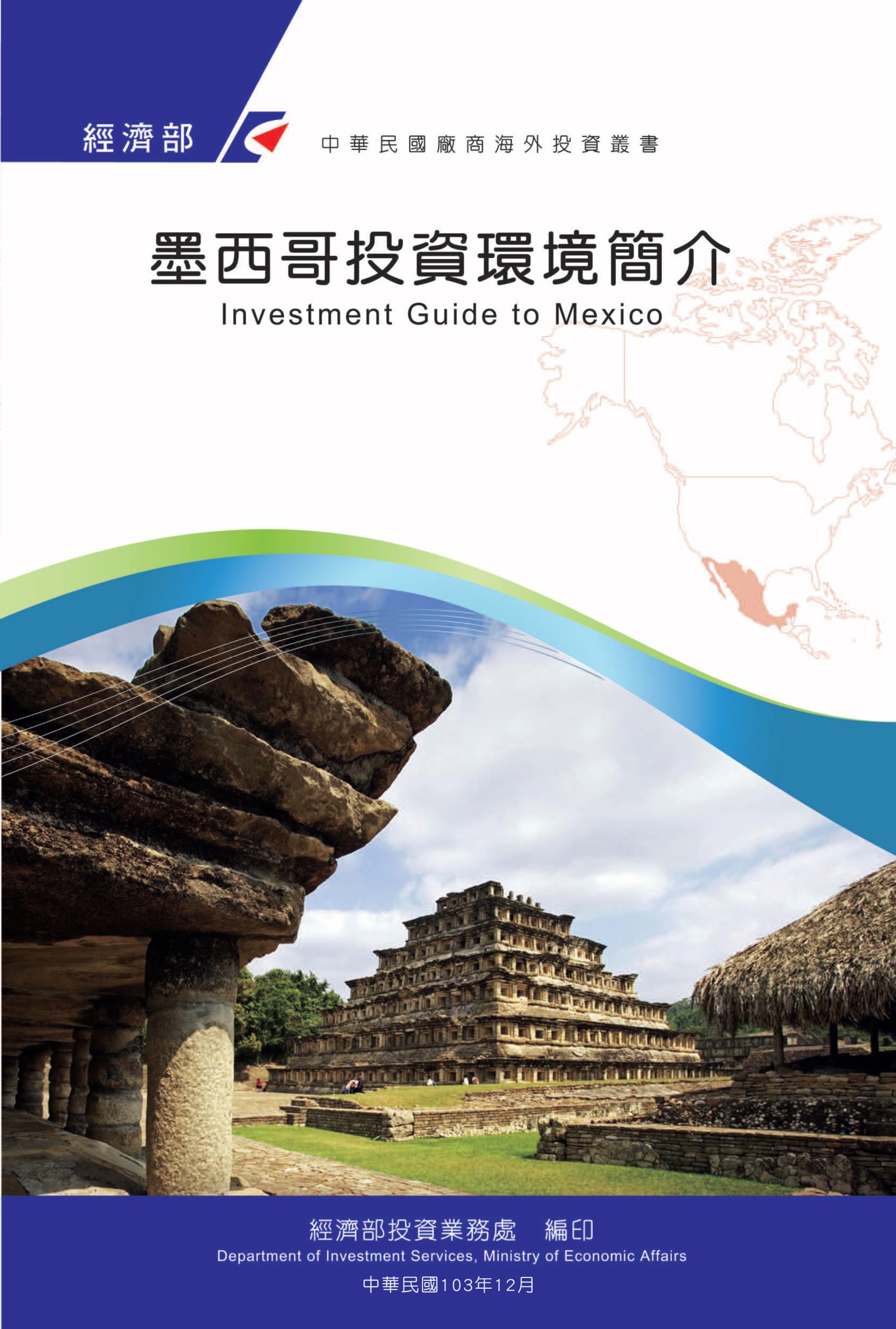 感謝駐墨西哥代表處經濟組協助本書編撰目　錄第壹章　自然人文環境	1第貳章　經濟環境	7第參章　外商在當地經營現況及投資機會	75第肆章　投資法規及程序	91第伍章　租稅及金融制度	99第陸章　基礎建設及成本	105第柒章　勞工	109第捌章　簽證、居留及移民	115第玖章　結論	117附錄一　我國在當地駐外單位及臺（華）商團體	119附錄二　當地重要投資相關機構	121附錄三　當地外人投資統計	122附錄四　我國廠商對當地國投資統計	123附錄五　美墨邊境工業城市、保稅區、石化、旅遊及農漁業中心	125附錄六　當地商旅注意事項	128附錄七　競爭對手國在當地行銷策略	129墨西哥基本資料表第壹章　自然人文環境一、自然環境地理位置：墨西哥北與美國相鄰，兩國以格蘭特河（Rio Grande）為界，邊境長達3,180公里，南與瓜地馬拉（Guatemala）及貝里斯（Belize）為鄰，東臨墨西哥灣及加勒比海，西臨太平洋。土地面積：墨西哥總面積196萬4,375平方公里（約臺灣54.6倍大），人口約1億2,457萬人，人口密度約63人／平方公里。地形及氣候：墨西哥地處熱帶，但以地勢高亢及東西岸海洋氣流影響，高原地區溫涼，平原地帶則炎熱，加利福尼亞灣南部沿岸，夏季平均氣溫達攝氏29.5度，為最熱地帶，東部雨量充沛。墨國大多數城市氣候乾燥，全國僅12%地區雨量充足，半數以上地區終年缺雨。墨京及中央山谷氣候宜人，不冷不熱，全年平均溫度為攝氏10度至22度，晝夜溫差頗大。二、人文及社會環境人口數及結構：1億2,596萬人，人口62%為西班牙及美洲印地安人之混血種，28%為原住民，約10%為白種人；男性平均壽命為73.5歲、女性為79.2歲；15歲以下占總人口26.61%、15歲至64歲占總人口66.13%、64歲以上占7.26%。15歲以上參與經濟活動人口比例為59.6%。語言：西班牙文。社會中高層者英文相當流利，部分偏遠地區通原住民語。特殊風俗習慣與民情：節日或假日經常有阿茲特克（Azteca）傳統祭禮祈福表演。一般人民溫和，約會偶因塞車或其他原因遲到。家庭親戚間經常有聚會，尤其小孩出生，滿月及生日皆有很隆重慶祝。喜愛足球運動。宗教：天主教（82.7%）、其他（12.6%）、無信仰（4.7%）。國民教育水準：全國15歲以上識字率94.9%。首都及重要城市概況：首都墨西哥市（Ciudad de Mexico, CDMX），面積約1,547平方公里，人口約892萬人；大墨西哥市（墨西哥市+墨西哥州）則為4,986平方公里，人口約2,511萬人，墨西哥全國共31個州，重要城市包括Guadajalara、Monterry、León、Tijuana、Ciudad Juárez、Mérida、Cancún、Veracruz、Acapulco等。Guadalajara市為第二大城，為墨國電子高科技都市，有墨國矽谷之稱，Monterry市為第三大城，接近德州為墨國鋼鐵水泥等主要工業大城。León市在墨國中部為汽車工業及鞋材配件及製鞋中心，Tijuana及Ciudad Juárez分別與美國加州聖地牙哥及德州El Paso相鄰，為墨國保稅加工業Maquiladora電子電器加工重鎮。我國電子電器大廠亦在此設裝配廠。Mérida、Cancún、Veracruz、Acapulco為重要觀光勝地，Veracruz、Manzanillo及Lazaro Cardenas是墨國東西兩岸主要商港。對外商態度：墨國政府為增加就業機會，積極鼓勵外人投資，尤其高科技、製造業、基礎建設及礦業之投資。三、政治環境（一）政治體制目前憲法自1917年2月5日施行，訂定國家為總統制的聯邦共和體制，立法、行政及司法三權獨立，總統由直接民選產生，任期6年，不得再連任。總統為國家元首，執掌國家最高行政權，不設副總統或總理，即由總統直接任命部長閣員並領導內閣施政，向國會作施政報告。全國分首都（墨西哥市）、31個州及總數2, 457個縣市，墨國各州均制訂州憲法，但州政府權力需受聯邦法律約束。（二）國家首領總統由人民直選，任期6年，不得再競選及連任。現任總統羅培茲（Andrés Manuel López Obrador, AMLO），於2018年12月1日就職，屬國家復興運動黨（Movimiento Renovacion Nacional, MORENA），任期至2024年11月30日。（三）重要政黨執政黨：國家復興運動黨（Movimiento Renovacion Nacional, MORENA）；在野黨：國家行動黨（Partido Accion Nacional, PAN）、體制革命黨（Partido Revolucionario Institucional, PRI）及民主革命黨（Partido Revolucionario Democratico, PRD）。（四）政治現況墨國現行憲法係1917年墨國內戰結束後所頒訂，規定為採總統制三權分立之聯邦國家。總統由人民直接選舉，任期6年，終身不得再參選，不另設副總統。總統下設18部，均由總統直接任命。國會採參、眾兩院制。眾議院共500席，任期3年。參議院共128席，由31州及首都墨西哥市（聯邦政府與國會所在地）各選出代表4名所組成，任期6年。兩院議員均由人民直接選舉，不得連選連任。司法體系分聯邦最高法院、各州高等法院及地方法院三級。最高法院由11名大法官組成，由總統提名，經參院同意後任命。行政機構分為三級，即聯邦、州及縣市。州政府的組織型態類似聯邦政府，州長任期亦與總統同為6年，新任總統羅培茲上任後於州政府架構外另指派各州協調人。目前墨西哥主要政黨MORENA、PAN、PRI及PRD等黨。墨西哥在2018年7月1日舉行包括聯邦總統（未設副總統）、國會參眾兩院（參議員128席次及眾議500席次均全面改選）、9個地方州（8個州及聯邦特區墨西哥市）、地方市長及州與市民意代表等大規模全國及地方選舉。選舉結果，屬左派MORENA黨候選人羅培茲以獲得超過3000萬選票及54%得票率的過半優勢，壓倒性贏得選舉，而其所領導的MORENA黨在參眾兩院均獲得過半席次，此係墨國左派政黨首次完全執政。羅培茲總統於2018年12月1日就職，其上任後新政策為：１、財政部分：包括推動政府行政、立法及司法等部門樽節措施，削減高階公務人員薪資（不得高於總統每月108,000墨幣約5,400美元之薪資）並按比例提高低階公務人員薪資（每月低於20,000墨幣約1,000美元）；自2019年1月1日起，將於美、墨長達3,180公里邊境設立自由區，並將區內加值稅從16%調降為8%、所得稅從30%調降為20%、將汽車價格與美國同步及將最低薪薪調高一倍等，以推動自由區內投資、生產活動及創造就業；將開具假發票等逃漏稅行為列為嚴重犯罪；承諾不增加政府負債佔GDP比率、不增加實質稅賦負擔；及 尊重中央銀行的獨立自主性。２、能源部分：包括汽油、柴油、瓦斯及電費將依通膨係數調整，不再有不合理的價格飆漲；政府將擴大公共投資，以儘速增加石油、瓦斯及電力生產，以便因應前政府所實施之能源自由化政策所衍生的國內生產不足導致價格持續上漲的危機； 新政府將投資改善現有6座煉油廠設施，另將於墨南部Tabasco州興建一座新煉油廠，預估3年內墨西哥將可生產國內所有消費所需的汽油（毋需仰賴進口）；及重新檢視墨國政府與私人企業所簽署超過100項之石油開採合約，將影響超過2,000億美元投資案之進度。３、基礎建設部分：包括興建瑪雅鐵路（Tren Maya），俾利以更快速的方式，連接及運載墨南部Chiapas、Tabasco、Campeche、Yucatán及Quintana Roo等五大州居民及觀光客；在墨南部Oaxaca州Tehuantepec地峽設立經貿走廊，以連結亞洲及美國東岸，新政府將興建運輸貨櫃之專用鐵路、拓寬公路及改善Salina Cruz及Coatzacoalcos兩大港口設施，以便善加運用此區豐富的石油、瓦斯、水、風力及電力等天然資產，進而鼓勵設立組裝及製造工廠，政府將配合提供租稅獎勵措施，以促進投資及創造就業。４、社會福利、教育及勞工措施：包括將老人年金起領年齡從65歲提高為68歲（現已領有老人年金者不受影響），金額則從700墨幣（約35美金）增加為1,274墨幣（約64美元）；230萬失業青年將以學徒方式受僱於都市或鄉村的生產活動，新政府將支付每月3,600墨幣（約180美元）薪資； 新政府將提供各級公立學校總數達1,000萬個學生獎學金，其中包括每月提供給30萬位低收入大學生的2,400墨幣（120美元）的獎助金；及新政府將於全國設立100所大學。第貳章　經濟環境一、經濟概況回顧2018年，身為全球第15大經濟體，墨西經濟成長率僅為2.0%（2017年成長率為2.1%），工業微幅成長0.2%，失業率為3.6%，為OECD國家中僅次於波蘭、德國、冰島、日本及捷克之第六低國家，通貨膨脹則達4.83%。對外貿易方面，根據墨國經濟部統計顯示，2018年墨國出口US$ 4,506億美元，進口US$4,643億美元，分別較上年成長10.06%及10.44%，墨國貿易總額達9,148億美元，較2017年成長10.3%，惟貿易逆差達137億400萬美元，較2017年109億6,800萬美元大幅增加24.95%，並創近3年來貿易逆差新高。分析墨西哥2018年貿易逆差升高之原因，其中石油類產品貿易逆差從2017年183億900萬美元增加至2018年231億9,000萬美元應為主要因素。按產品類別分析，墨西哥出口成長最強勁的產品為鋼鐵製品，年成長幅度達31.2%，其次為機器及特殊設備（22.4%）、專業及科學用設備（8.4%）及汽車產品（7.4%）。展望未來，墨經濟部外貿次長Luz María de la Mora表示，墨西哥可望於2020年成為對外貿易兆元俱樂部成員，美國高盛銀行經濟分析師Alberto Ramos則認為墨西哥非石油類產品對外貿易逆差將可繼續因墨幣升值及墨國內需求緩和而受惠，另倘墨國原油產量及國內提煉之汽油數量持續下降，墨石油淨貿易逆差恐將惡化。由於擁有緊鄰美國市場地利之便，再加上NAFTA之加持，墨西哥向以美國為其主要貿易夥伴，2018年墨對美出口3,582億美元，較2017年成長9.59%，占墨對全球出口之79.50%，自美進口2,158億美元，較2017年成長10.94%，占墨總進口之46.48%。其中2018年墨對美國出口之汽車產品達1,280億9,700萬美元，墨自美國進口之汽車產品金額為368億6,700萬美元，墨享有汽車貿易順差912億3,000萬美元。中國大陸自2013年起即超越加拿大成為墨西哥第二大貿易夥伴，2018年墨西哥對中國大陸出口74億美元，較2017年成長10.67%，而墨自中國大陸進口835億美元，成長12.62%，墨貿易逆差高達761億美元。外人投資方面，2018年墨國外人直接投資金額為316億430萬美元，較2017年減少1.52%。1999至2018年墨西哥外人投資累計金額列表如下：資料來源：墨經濟部外人投資之產業依次為製造業（占48.84%）、金融及保險服務業（14.25%）、貿易（7.42%）、礦業（5.23%）、大眾媒體資訊（4.26%）、營建業（3.89%）及運輸、郵政及倉儲業（3.86%）等；而以外資投入業別成長幅度最大者依次為能源業（38.69%）、教育服務（14.28%）、貿易（7.54%）、社會及醫療服務（7.29%）、運輸、郵政及倉儲業（6.77%）及製造業（6.26%）。二、天然資源（一）礦產墨西哥礦業總生產額占墨國工業GDP 8.3%、墨國GDP 2.5%，創造直接就業機會達37萬9,000名，間接就業機會近200萬名，為墨國第6大創匯來源，僅次於汽車、電子、僑匯、石油及觀光。2018年吸引礦業投資52億5,960萬美元，其中探勘投資占約6億8,470萬美元。研究顯示，墨國新課徵之稅與規費、法律不確定性與治安問題造成礦業投資躊躇不前。墨西哥礦業近5年來持續停滯減緩，歷經53個月衰退後，直到2018年9月才首見反彈回升。墨西哥礦產豐富，為全球最大銀礦產國、螢石及天青石第2大生產國、鉍及硫酸鈉全球第3大產國、矽灰石第4大生產國、鉬及鉛全球第5大產國、鋅及硫酸鎂全球第6大產國、鎘、銅及鹽全球第7大產國、鋇及矽藻土全球第8大產國、黃金及石膏全球第9大產國、錳及高嶺土全球第11大生產國、石墨全球第13大生產國。其他重要礦產包括石油、天然氣、金屬（銻、錫）、鋼鐵金屬（碳、鐵、焦炭）、非金屬（白雲石、硫、長石）等。墨國全國礦業工業會（Camimex）表示，墨國至少有三分之二地區蘊藏礦產，但僅20%被有效開採，顯示墨國礦業頗具發展潛力。以產值而言，金、銅、銀依序是墨西哥最重要礦產，2017年（最新可得）產值依序為774億墨幣（約41億美元）、539億墨幣（約28億美元）及417億墨幣（約22億美元）。墨西哥礦業外來投資項目及件數比重依序為金銀（63.04%）、多重金屬（14.68%）、銅（12.78%）、鐵（5.60%）。投資集中在墨國Sonora、Chihuahua、Durango及Sinaloa等北部各州，主要投資國家及投資件數比重依序為加拿大、美國及中國大陸。墨國主要金礦開採公司為Fresnillo PLC、Goldcorp及Agnico Eagle Mines，Sonora、Zacatecas及Chihuahua州為主要產區；墨主要產銀公司為Fresnillo PLC、Goldcorp及Peñoles，Zacatecas、Chihuahua及Durango州為主要產區；墨主要銅礦開採公司為Grupo Mexico，為全球第9大銅礦生產商，Sonora產銅量占墨全國84.1%；鐵礦近年來已漸為人重視，墨國目前為全球第14大生產國，主要產區位於太平洋沿岸各州，遍佈極廣，品質不錯，並供應印度及本地鋼鐵廠煉鋼用。此外，來自包括Pan American Silver Corp., Goldcorp Inc., Farallon Resources Ltd.等美國、澳洲及加拿大公司則投資於墨國銅、金、銀及鋅礦之開採。依據墨國國家統計局統計，2018年墨國礦業產值為1兆501億墨幣（約552億美元），成長16.44%，主要礦類產量如下表：墨國目前係全球第12大產油國，市場佔有比重約2.45%，2018年墨西哥平均日產原油183.6萬桶，出口約117.4萬桶，天然氣全球第13大生產國。早先墨國憲法規定石油產業為國有，因此由1938年成立之國營石油公司Pemex獨占。Pemex雖有6座煉油廠，但產量卻無法完全滿足國內燃油需求，每年墨國72.25%的汽油及約20.07%的天然氣需向他國進口。墨新任總統羅培茲（AMLO）為推動能源自給政策、將擴大公共投資，以儘速增加石油、瓦斯及電力生產，以便因應前政府所實施之能源自由化政策所衍生的國內生產不足導致價格持續上漲的危機； 新政府將投資改善現有6座煉油廠設施，另將於墨南部Tabasco州興建一座新煉油廠，預估3年內墨西哥將可生產國內所有消費所需的汽油（毋需仰賴進口）。（二）農漁牧依據墨西哥統計局最新可得統計，2018年墨國農漁林牧業生產毛額約311億美元。１、農業：墨國土地大，農作面積約1億930萬公頃，但農業佔GDP比重低（2018年農牧漁業GDP僅占到3.5%），2018年農業GDP成長2.4%。墨國農產及農產加工品約有800種，外銷100多個國家，其中58種產品產量居全球前10，其中包括酪梨、番茄、甘蔗、葵花子、檸檬、青椒、白玉米、芭樂、豆類、西瓜、雞蛋、雞肉、蜂蜜等。２、漁業：墨西哥擁有1萬1,122公里的海岸線，310萬平方公里專屬經濟海域，12萬公頃養殖水域，2018年漁業GDP衰退5.0%。漁產主要分為四類：遠洋或大規模品種（鮪魚、沙丁魚、鹹魚）、底棲品種（red snapper, mullet, snapper, shark, dogfish, king mackerel, grunt）、甲殼類及軟體動物（蝦、龍蝦、鮑魚、蠔、蟹、章魚、海參、海膽）、養殖品種（羅非魚、鯉魚、鱒魚、鯰魚、小龍蝦）。漁產捕撈主要集中在墨國臨太平洋海域，北太平洋為最盛產地區。2017年墨西哥為全球章魚第3大產國、鮪魚第4大產國、蝦子第7大產國、龍蝦第8大產國。３、畜牧業：雖然墨國草原面積僅2,800萬公頃，惟據估計實際上55%之墨國土地（約1億700萬公頃）係供畜牧用途。主要畜牧產品包括牛肉、家禽、豬肉、羊肉、牛奶、蛋、蜂蜜等。墨國曾於2018年3月及4月通報世界動物衛生組織該國Guanjuato及Queretaro州發生H7N3禽流感，2018年畜牧業GDP成長3.3%。三、產業概況（一）重要服務業之經營現況分析：１、金融服務業墨西哥銀行業近年來持續穩定成長，截至2019年3月統計共51家銀行在墨營運，包括中國銀行及Keb Hana銀行分別於2018年7月及2019年2月正式營運，Banorte及Interacciones銀行合併，1999年至2018年外資在墨國投資金融業累計金額達582億美元。大型銀行除Banorte屬本土銀行外，主要為外商銀行，包括Banamex、BBVA/Bancomer、HSBC、Santander、Scotiabank等，美國花旗銀行於2001年斥資240億美元大舉併購墨西哥Banamex，並分數年度匯入墨西哥，隨即HSBC於2003年6月亦宣布併購墨西哥Bital銀行，Bancomer、Serfin等早於數年前分別為西班牙銀行BBVA及Santander所併購。近年許多亞洲銀行紛紛增加在墨之投資，例如，三菱東京日聯銀行（Bank of Tokyo Mitsubishi）為提昇企業貸款額度，已將該行在墨西哥銀行之資本擴增4倍達2億8,700萬美元。中國大陸中國工商銀行（ICBC）於2014年9月提出申請在墨設立分行，並於2014年11月7日獲授權同意在墨營運，該行在墨之投資資本額約5,110萬美元；韓國SHINHAN銀行亦選定墨西哥做為其在拉美地區第一個設立銀行之國家，該銀行自2008年起即在墨國設立辦事處，並已於2015年獲墨國財政部同意成立銀行。墨國境內主要本土銀行包括Banorte/IXE（2011年初合併）、Banco de Bajio、Inburza、Banco Azteca、Multiva等。此外，拉丁美洲最大零售連鎖商美商Wal-Mart墨西哥集團亦成立Wal-Mart銀行，由於該集團從大型量販店、超市、服飾店到餐廳計有1,000多個店面，可在第一時間提供其客戶信用服務。墨政府及金融界對外資銀行來墨均持開放態度，惟外資銀行在墨設行均須以子行形式設立。近年來墨國銀行業因營運增加及貸款風險降低，獲利甚高，尤其是外資銀行。2018年墨國銀行業獲利達1,571億墨幣（Peso），折合約82.24億美元，前7大銀行（BBVA Bancomer、Banorte、Santander、CitiBanamex、Inbursa、Scotiabank及HSBC）之獲利占總利潤82.95%，其中有5間為外商銀行。依據新巴賽爾協定（Basel III）之規定，2013年要求國際銀行資本適足率須8%以上，2019年資本適足率最低為10.5%。2019年2月墨國銀行業之資本適足率為16.2%，遠高於國際規定。另墨國整體銀行體系之資產報酬率（ROA）為1.72%，淨值報酬率（ROE）為16.15%。２、電信業2018年墨西哥電信市場總值為4,911億9,800萬墨幣（約258億52,53萬美元），較2017年成長5.0%。其中行動通訊、固定市話通訊及付費電視市場價值分別為2,863億墨幣（約151億美元）、1,104億墨幣（約58億美元）及945億墨幣（約50億美元），墨西哥首富Carlos Slim所擁有之美洲電信集團（América Móvil）獲得其中59.4%的營收。墨國電信產業持續呈現快速發展並有極大之成長潛力。墨西哥於2014年7月7日通過電信改革法配套法案，該法案有關電信部分規定：1. 電話公司提出之費率應送請聯邦電訊機構核准；2. 墨國電話通訊市場居主導地位之營運商需允許市場中其他電話營運商使用其所建立之電信網路，並降低與其進行互連之費用；3. 移動通訊使用者可自由攜碼另一營運商；4.自2015年1月1日起以電話或手機撥打國內長途電話將以一般市話費用收取。該法案打破墨第一大電信業者TELMEX壟斷墨國有線電話服務（固網fixed-line），並吸引新業者IZZI Telecom、Axtel、AT&T等進入提供電信服務。墨國行動電話市場逐年成長，目前用戶數約1億2,180萬，第一大業者仍為TELCEL（與TELMEX同屬American Movil集團），擁有約7,540萬門號訂閱數，市占率為61.9%、其次Telefónica Movistar（西班牙集團）擁有2,630萬門號用戶，市占率21.6%、AT&T達1,827萬門號，市占率15%、其他行動虛擬營運商（如Inaecom, Bueno Cell、Telecomunicaciones 360、Quickly Phone及Neus Mobile等）市占率僅1.5%。行動電話市場部分，墨西哥前5大手機品牌及市占率依序為Samsung 35.9%、Motorola 12.3%、LG 11.1%、Apple 10.9%、Huawei 9.5%，其中Huawei市占率自2017年4.6%大幅躍進。付費電視市場最大營運商仍為Televisa，總訂閱戶數為2,240萬，市占率分別為60.9%，其次Azteca集團。３、餐飲業墨西哥知名的大眾連鎖餐廳有Vips、Sanborns、Toks及Sushi Itto等。根據EMPRESAS資料顯示，Vips擁有286家店；Sanborns餐廳有174家；Toks有208家店；Sushi Itto則有134家店。Vips原屬於Walmart集團，成立於1967年，2013年Walmart將其餐飲部門所有品牌包含Vips、El Porton 93家及Raggazi 6家轉售給另一財團Alsea公司。Alsea在墨西哥經營眾多餐飲品牌，舉凡Starbucks共1,024家、連鎖披薩店Domino’s及漢堡王Burger King共1,805家、連鎖餐廳Chili’s、California Pizza Kitchen、P.F. Chang’s、Italianni’s、El Porton、Foster’s Hollywood、Cañas y Tapas、Lavaca及Anchies共573家。４、觀光業觀光業占墨國約GDP 8.9%，創造418萬個工作機會。2018年前往墨西哥之國際觀光客已大幅增加至4,145萬人次，並為墨國帶來225億美元收入，但國際觀光客來訪人次排名將下滑至全球第9或10名，預計墨西哥2019年觀光收入將達到233億美元左右。墨西哥觀光業之成功來自於業者、聯邦政府、州政府及社會之整合，政府部門規劃持續拓展航線以帶來更多觀光客，尤其美國及加拿大線之觀光客占來墨訪客8成，並提供金融服務，吸引投資興建旅館，其目標為每年新增1萬2,000至1萬5,000個旅館房間。５、零售業根據國家統計局（Inegi）統計指出，2018年零售業總營收僅成長0.1%。由涵蓋墨國主要零售業店家的ANTAD會員統計，可看出墨國零售業之大致規模：ANTAD自動服務超市會員包含Walmart、Chedraui、Soriana、Comercial Mexicana等31個連鎖品牌，5,710間分店；百貨業會員包含Palacio de Hierro、Liverpool、Sears等13個連鎖品牌，2,374間分店；專營店會員包括Oxxo、7-11、Office Depot、Milano等60個連鎖品牌，4萬9,174間分店，占總零售商業績約53%，占墨西哥商業GDP約18.5%，占墨西哥總GDP約3.8%。（二）重要製造業之經營現況分析：１、汽車工業墨西哥是全球汽車生產大國之一，由於國際車廠近年來紛紛在該國投資設廠與擴廠，雖面臨北美自由貿易協定重談、墨西哥新政府上任之不確定因素等，2018年墨國汽車生產量微幅衰退0.6%，但仍達390萬8,139輛。2014年對墨西哥汽車業而言，是極為關鍵的一年，該年墨國汽車業在全球主要汽車生產國中，不僅表現相對突出，同時該年墨國汽車產量還一舉超越巴西，成為全球排名第7大的汽車生產國，也晉身為美洲地區僅次於美國的第2大汽車生產國。2017年墨西哥汽車生產量又再創高峰，產量達393萬2,119輛，2018年整體產量雖呈現微幅衰退，但商用車產量成長15.2%，達233萬2,331輛；小汽車產量部分，相較於2017年之190萬6,899輛，則衰退17.4%，產量為157萬5,808輛。此外在新簽署之美墨加協定（USMCA）內所規定汽車區域自製率提高，也影響各國大汽車廠投資及生產政策。墨西哥總統AMLO指派之NAFTA 2.0準談判代表Jesus Seade曾於接受金融時報訪問時表示，墨西哥將因區域自製率之提高，吸引比美國更多的外來投資。渠認為墨西哥將可從目前以致力汽車業組裝為主的國家，轉型為產業價值鏈中附加價值更高的國家。此外，墨西哥也未必會失去時薪16美元以上區域自製率40%之市場，因為工程師或管理階層薪資可納入計算比例達15%。目前墨西哥技術工程師之時薪介於10至22美元間，低於美加，仍有吸引外資來墨的優勢。另韓、德兩國亦正將大量汽車生產線轉移至墨西哥，從墨西哥2017年增加生產39萬6,814輛商用車、2018年又再增加生產30萬7,111輛，而德國從2016年生產31萬5,754輛商用車到2017年沒有生產來看，或許與轉移生產線到墨國有關。根據國際經濟顧問公司IHS GLOBAL INSIGHT預測，2020年墨西哥恐將有機會進一步取代韓、德兩國，成為全球第5大汽車生產國，僅次於中國大陸、美國、日本、印度等四國。2018全球汽車主要生產國產量統計表單位：輛資料來源：OICA（Organisation Internationale des Constructeurs d’Automobiles） 註：根據墨西哥汽車經銷公會（Asociación Mexicana de Distribuidores de Automotores）發佈之統計，2017年墨國汽車生產量為3,932,119輛，2018年較2017年衰退0.6%。墨西哥不僅是全球主要汽車生產大國，同時也是汽車主要市場之一。2017年墨國國內小汽車市場規模達153萬317輛，較2016年的160萬3,672輛，衰退4.6%，此為墨國七年以來首度衰退。不過墨國除了由自製的汽車在地供應內需市場外，同時也有少量的汽車進口。墨國國內小汽車（Passenger Car）市場知名品牌有富豪（VOLVO）、福斯（VOLKSWAGEN）、豐田（TOYOTA）、鈴木（SUZUKI）、速霸陸（SUBARU）、SMART（法國生產）、喜悅（SEAT）、雷諾（RENAULT）、保時捷（PORSCHE）、標緻（PEUGEOT）、日產（NISSAN）、三菱（MITSUBISHI）、奧斯汀（MINI）、賓士（Mercedes-Benz）、馬自達（MAZDA）、林肯（LINCOLN）、LAND ROVER、捷豹（Jaguar）、五十鈴（ISUZU）、無限（Infiniti）、本田（HONDA）、通用（GM）、福特（FORD）、飛雅特（FIAT）、克萊斯勒（Chrysler）、寶馬（BMW）、賓利（BENTLEY）、奥迪（AUDI）、愛快羅密歐（Alfa Romeo）、ACURA、LEXUS等卅餘種。其中銷售較佳的車廠有日產（NISSAN）、通用（GM）、福斯（VOLKSWAGEN）、豐田（TOYOTA） 、克萊斯勒（Chrysler）、福特（FORD）、本田（HONDA）、起亞（KIA）、馬自達（MAZDA）等9家。日產汽車2018年銷售量雖較2017年者衰退14.4%，仍穩坐墨西哥汽車市場龍頭，市場佔有率達22%，2018年銷售量為31萬34輛，繼續領先美國通用汽車（GM）以及較早在墨國投資的福特汽車（FORD）、福斯汽車（VOLKSWAGEN）；惟美國通用汽車（GM）似已一掃2013年的陰霾，2014年銷售量增為21萬6,958輛，出現急起直追的態勢，2016年更成長到30萬8,624輛，近兩年雖然有微幅減少，但仍有23萬6,069輛，市場佔有率16.6%，仍高居墨國汽車市場的亞軍地位，持續領先居第三大的福斯汽車。而另一表現較突出的是較晚在墨國投資的豐田汽車（TOYOTA），2016年首度超越克萊斯勒（Chrysler），2018年銷售量排名達第4，汽車銷售量為10萬8,761輛，在整體汽車銷售量衰退7.12%下，較2017年仍成長3.1%，目前佔有率已有7.65%。至於美國克萊斯勒（Chrysler）與福特（FORD）汽車2018年在墨國市場的銷售皆呈現衰退，分別衰退12.7%及15.8%，尤其福特（FORD）衰退嚴重，市場佔有率從2017年自第6名滑落到第8名。值得特別一提的是韓國現代汽車（Hyundai Motor）的子公司起亞汽車（KIA）在墨西哥Nuevo Leon州的汽車廠於2016年正式完工投產，使得起亞汽車（KIA）得以就地供應，銷售量一舉成長逾四倍，從2015年的1萬1,021輛增加到2016年的5萬8,112輛，2017年更大幅成長近50%，銷售量達8萬6,713輛，2018年持續穩定成長，銷售量達9萬4,234輛，同時還擠下克萊斯勒（Chrysler）及本田（HONDA），成為墨國國內銷售量排名第5的品牌，預期未來隨著新廠發揮產能，將持續擴展起亞汽車（KIA）在墨西哥汽車市場的市佔率。日系汽車中的馬自達（MAZDA）在墨國起步雖晚，但表現仍差強人意，2014年銷售量僅4萬997輛，2015年已達5萬7,394輛，2016年雖然小幅衰退4.4%，銷售量仍有5萬4,855輛，2017年維持銷售量在5萬4,163輛，2018年成長7.29%，銷售量為5萬8,112輛，排名墨國小汽車市場第9位，市場佔有率4.09%。2013年1月馬自達（MAZDA）汽車宣布投資6.5億美元用於創建墨西哥瓜納華托（Guanajuato）的新廠，2014年1月開始生產。不僅如此，該公司還與全球最大汽車廠豐田汽車在2012年11月共同宣佈該新廠於2015年協助豐田汽車生產5萬輛小汽車。2017-2018年墨西哥國內小汽車市場主要品牌銷售量統計表單位：輛資料來源：AMIA（Asociación Mexicana de la Industria Automotriz, A.C.）。墨西哥汽車業為墨國經濟主要動力，除部分供應國內市場外，而且還大量外銷，約占總出口25.64%。根據墨西哥汽車經銷公會（Asociación Mexicana de Distribuidores de Automotores）發佈之統計，2018年墨國汽車外銷量達344萬9,201輛，較2017年之統計成長6.02%，主要出口市場是美國。也因此美國經濟景氣的良窳，也會立即反映在墨西哥汽車出口上。墨國汽車銷美最多的車廠包括通用（GM）、日產（NISSAN）、克萊斯勒（Chrysler）、福特（FORD）、福斯（VOLKSWAGEN）等5家。其中通用（GM）、福特（FORD）及萊斯勒（Chrysler）等三家屬於美系汽車，係在墨西哥生產後回銷，而且銷美總數量持續成長，此也驗證美國汽車市場寒冬已過，正直接造福墨西哥的出口。而日產（NISSAN）汽車不僅是墨國國內汽車市場第一品牌，同時近年來外銷量也都在46萬量以上，2018年出口達49萬6,333輛，位居墨國汽車出口第三大盟主，表現亮眼。另韓國現代汽車（Hyundai Motor）的子公司起亞汽車（KIA） 在墨西哥Nuevo Leon州的汽車廠已於2016年正式完工，2016年下半年即生產10萬7,500輛汽車，2017年生產22萬1,500輛，2018年則生產29萬4,600輛，其中約78.65%為外銷。根據墨西哥汽車工業協會（AMIA）指出，墨西哥的汽車製造業蓬勃發展，2013年首度超越日本成為美國的第二大汽車進口供應來源國，並於2014年再超越加拿大，成為美國汽車最大進口供應國。而先前專家曾預測，依照目前墨西哥汽車業的成長速度，墨國將會成為全球僅次於中國大陸的第2大汽車出口國。墨西哥已逐漸發展成為全球汽車工業的領頭羊角色，在全球汽車出口市場具有舉足輕重的地位，當然墨西哥汽車工業能如此迅速發展，首要還得歸功於近年來美日汽車製造廠大量集結在墨西哥投資設廠。目前墨西哥汽車出口收入已超越石油、僑匯及觀光旅遊業，成為墨國第一大外匯來源。近年來墨西哥吸引外資投入汽車工業的主要投資案如下：（1）NISSAN：日本日產汽車2014年在墨西哥共生產80萬5871輛小汽車，居墨國各汽車廠鰲頭，成長率18.5%。日產汽車在2012年1月即曾宣布將投資20億美元於墨西哥Aguascalientes州的Aguascalientes市設立第二個組裝廠，產能17萬5,000輛，該廠已於2013年底投入生產，加上Morelos州的廠，在墨西哥將共有3個組裝廠。另日產與法國雷諾汽車聯盟（NISSAN-RENAULT Alliance）亦將與德國戴姆勒汽車（DAIMLER AG）共同合資13.6億美元，在Aguascalientes州設立一年產30萬輛之大汽車廠，一半用來生產日產頂級之INFINITI汽車，另一半則生產MERCEDES BENZ汽車，該廠於2017年年底完工，初步先生產INFINITY車型，2018年開始生產MERCEDES BENZ車型。Aguascalienetes州是日產汽車在墨西哥最大的生產基地。（2）FORD：福特汽車在墨西哥持續投入25億美元發展汽車零件生產，並於2017年年中及年底開幕生產變速器以及引擎之零件廠。（3）HONDA：2012年3月宣布在Guanajuato州Celaya市興建在墨西哥的第二個廠，年產能20萬輛車及10萬個引擎，已在2014年初開始生產，初期組裝FIT小型車，目標是將在墨西哥的自製率（Local Content）提高到70%，16億美元的投資有一半來自於日本的汽車零配件供應廠。HONDA在墨西哥的第一個廠在Jalisco州的El Salto市，年產約6萬輛CRV。 （4）AUDI：2012年9月宣布將投資12億美元在Puebla州San Jose de Chiapa市設立年產能15萬輛的組裝廠，初期組裝Q5休旅車，於2016年9月開始生產，提供墨國4,200個 工作機會。2013年5月AUDI再度宣佈，計劃將該廠年產能擴大為30萬輛。（5）BMW：德國BMW2014年7月正式宣佈投資10億美元在墨西哥中部的San Luis Potosí新建一座專攻外銷市場的汽車廠，預計2019年開始生產。BMW墨西哥總經理Maru Escobedo於墨西哥泛美企業高階管理學院（Instituto Panamericano de Alta Direccion de Empresa，IPADE）舉辦之2018年汽車業論壇表示，由於美墨加三國政府業已於2018年9月底達成USMCA談判協議，未來1年半內汽車自製率將自62.5%開始逐步調高至75%，為符合USMCA新汽車原產地規則，正評估在該公司於墨西哥San Luis Potosí州興建之組裝廠生產引擎的可能性。該廠房預計於2019年開始營運，生產之汽車將銷往美國，目前規畫年產能為15萬輛，但正評估予以擴增。E總經理重申，BMW已擁有傳動系統供應商，但將持續開發在墨組裝汽車所需之其他零組件在地供應商。（6）KIA：韓國現代汽車（Hyundai Motor）的子公司起亞汽車（KIA）在墨西哥Nuevo Leon州Pesqueria汽車廠於2016年5月正式完工，投資金額高達30億美元，產量高達30萬輛，並開始生產FORTE等小型車，此亦係韓國首家在墨西哥投資的汽車廠。該廠區佔地500公頃，與韓國一起前來墨國投資的供應鏈廠商共同使用。（7）GM：2014年美國通用汽車在墨西哥的生產規模已達67萬8,388輛，緊追在日產汽車之後，係墨國第2大汽車廠。通用汽車繼之前已宣佈投資14億美元擴充產能後，2014年12月更進一步宣佈將從2015年起至2018年止將再投資36億美元，以持續擴充產能為現有者之兩倍，兩次宣佈之投資額合計共達50億美元，預計2019年將會挑戰日產汽車在墨西哥的生產與國內市場銷售冠軍寶座。（8）TOYOTA：日本豐田汽車北美公司總裁Jim Lentz 2015年4月15日在墨西哥總統Enrique Peña Nieto及日本駐墨西哥大使Akira Yamada的見證下宣佈將於Guanajuato州Apaseo el Alto投資10億美元設立裝配廠，並於2016年11月開工，預計於2019年開始生產，提供墨國2,000個工作機會，主要生產Corolla小型車。同時，TOYOTA於2016年10月續投入1.5億美元在Baja California廠，以擴充產能。日本豐田汽車墨西哥法務及公關處長Luis Lozano表示，考量美墨加三國日前所達成之自由貿易協定（USMCA）將提高汽車北美自製率，豐田將調整北美地區生產線，意即將調整北美區域外供應商，但即使公司生產線架構重組，公司仍會從日本進口汽車。L處長續表示，豐田是日本公司，而日墨已簽署FTA，但汽車電池等零組件可在北美地區生產，公司部分策略為增加在北美地區生產零組件比例，許多汽車公司目前的布局都是根據現有NAFTA規劃，因此為因應未來區域自製率提高，必須調整其營運，增加零組件及生產組裝在地化比例。豐田目前在北美有14座工廠，對此改變並不陌生。公司仍持續興建墨西哥Guanajuato州Celaya廠，預計於2019年開始投入生產，雖然豐田於2017年調整其原有投資計畫，減少30%投資及50%產能，但未來生產Tacoma車型的規畫不變。（9）中國大陸江淮汽車（JAC）及中國第一汽車集團公司（Faw）與墨西哥Inbursa、日本Chori等企業策略合作組成聯盟，合計投資2.1億美元在墨國Hidalgo州Sahagún市之Giant Motors工廠組裝生產JAC品牌SUV，於2017年3月開始生產，第一年目標產1,000輛，未來四年內預計產量可達1萬輛，市場鎖定墨西哥當地、中美洲和南美洲為主。另此投資料預計創造1,000直接與4,500個間接工作機會。該策略聯盟除可就近與本地50家供應商協力合作，並可吸引新供應商來當地投資，讓Sahagún市汽車產業聚落重生。墨西哥各主要車廠分布地區資料來源：AMIA（Asociación Mexicana de la Industria Automotriz, A.C.）各國汽車廠紛紛進駐墨西哥，將吸引更多的汽車零配件廠設廠或是擴廠，近年新的汽車零配件投資案包含福特（Ford）2015年4月宣佈總投資金額達25億美元的引擎及傳動軸廠；德國前100大企業Hella在Guanajuato州Irapuato市投資1.5億美元設立車燈廠；韓國Hyundai Mobis及Hyundai Wia兩家Tier 1模組與零組件生產廠商合資7.89億美元在墨西哥設廠生產汽車引擎、模組及車燈，以供應韓國起亞汽車（KIA）裝配所需。其他近期來墨西哥投入汽車零配件工業的主要外來投資案包括：2018年5月：日本生產合成橡膠（含碳複合品）之先進材料廠商Elastomix在墨西哥Guanajuato州Irapuato Castro del Río工業園區投資1,700萬美元設立新廠，於2018年5月30日正式開幕營運。未來將生產擋泥板及車輪拱板，年產量約7,000噸，創造70個工作機會。該公司生產的材料具有質輕、可塑、耐熱、易上色等特性，適合作為擋泥板、拱板、保險桿等汽車零件應用。該公司原名為Hokkaido Rubber Processing Co. LTD（北海道橡膠處理有限公司），1993年易名為Elastomix，成為JSR集團子公司。其客戶包括：Kinugawa México、Kurashiki Kako Mexicana、Molten Automotive de México、Nishikawa Gomu及Toyoda Gosei等公司。2018年10月：荷蘭Lumileds於墨西哥州Tepotzotlan之倉庫及配送中心開幕，主要為更有效率地服務快速擴增之墨西哥客戶群，並滿足Philips Automotive照明產品之需求。2018年11月：日本NSK於墨西哥Bajio區域Silo-Guanajuato之配送中心開幕，位於Guanajuato Puerto Interior工業區，佔地4,600平方公尺，具有11,000成品儲存槽。NSK表示目前僱佣47名員工，但未來將增加。NSK於2013年在同一地區建置了軸承製造廠。2019年2月：德國Schaeffler於墨西哥州Cuautitlan Izcalli之售後市場中心開幕，投資金額達560萬美元。該中心佔地18,000平方公尺，其收件、包裝及運送部門每日可處理124,000件零件，包括離合器、引擎、變速箱、底盤系統等零件，主要輸銷至北美洲及拉丁美洲市場。德國汽車零件大廠Bosch為提升北美市場營收，擬投資1億2,000萬歐元（26億2,200萬墨幣）在墨西哥Guanajuato州Celaya市Apaseo El Grande的Amistad Chuy María工業園區興建新的汽車零件工廠，將可創造1,200個工作機會。Bosch汽車電子部門主管Ulrich Schricke表示，就達到長期生產目標、區域經濟及永續發展而言，投資墨西哥對Bosch是極為重要的布局。透過工業4.0技術，該廠區可連線至Bosch全世界其他廠區，確認生產及先進人工智慧需求標準。隨著美國、墨西哥與加拿大3國於2018年11月30日簽署美墨加協定（USMCA），針對汽車製造擬定了更嚴格之原產地及區域自製率規則（從62.5%調高至75%），各國汽車廠及汽車零配件廠皆紛紛評估調整生產及投資方向。日本汽車大廠本田汽車社長伊東孝紳（Takanobu Ito）率日本商工會議所（Japanese Chamber of Commerce & Industry, JCCI）60多位跨產業執行長及企業家、訪問團於2019年2月10日至16日來墨交流時表示，為符合未來USMCA新原產地規則，最安全且根本的方式為提高在墨國產值及在北美區域產值。根據汽車標示制度（American Automobile Labeling Act）資料，亞洲汽車廠Mazda、Honda, Nissan, Toyota, Kia和Subaru在NAFTA架構下之平均區域自製率為59%，大部分日本汽車廠已來墨投資，預估短期內不會有新汽車廠來墨投資，但日本汽車零組件生產廠商將陸續來墨投資。I社長續稱，墨西哥多年來積極洽簽自由貿易協定，目前已與全球52國簽有13個自由貿易協定，形成廣泛的自由貿易網路，對日本企業而言，在墨生產及出口深具投資吸引力。２、能源工業根據Oil & Gas Journal（OGJ）的資料顯示，墨西哥已有科學驗證的原油蘊藏量達100億桶，排名全球第17位，主要集中在該國東部墨西哥灣（Gulf of Mexico）離岸的Campeche海洋盆地地下，該國北部陸地盆地亦有相當可觀蘊藏。墨國目前係全球主要產油國排名第12，市場佔有比重約2.45%，但墨國並沒有加入石油輸出國組織（OPEC）。在美洲地區，墨西哥的原油產量次於美國、加拿大、委內瑞拉及巴西。不過自2005年起墨西哥的原油產量開始遞減，該國自產的天然氣產量也不敷市場需求。原油收入是墨西哥的經濟命脈之一，墨國石油出口收入從2013年佔墨國對外出口的13.02%，2014年佔10.72%，到2018年僅佔5.88%，直接衝擊到該國的經濟表現以及政府的財政收入。全球受到油價持續走低衝擊的石油出口國家主要集中在中東與非洲。如今此一衝擊帶來的負面影響幾乎已籠罩全體產油國。墨西哥的能源行業也面臨非常大的麻煩，墨西哥國家石油公司（PEMEX）頃宣稱該公司已連續13季產生虧損，營收也下降至199億4,400美元，減幅達28%。復根據墨西哥石油公司2018年2月28日發布預算報告，2017年墨西哥國家石油公司巨額虧損達墨151億5,000萬美元，原因包括油價下滑、墨幣貶值、相關稅務增加等，該金額對墨西哥國家石油公司而言是一個龐大的數字，也因此該公司還宣佈將削減資本支出，以保存現金應對未來的突發事件。根據美國獨立運作的「能源資訊管理單位（US Energy Information Administration）」2016年12月9日更新、2017年10月16日修訂之統計資料顯示，墨西哥的能源消費以石油為主，佔46%，天然氣（NG）居次，佔40%，煤炭第三，佔7%。其他的能源組合還包括部分的水力（4%）、核能（1%）、風力、地熱等。根據墨西哥國營石油公司發佈的最新資料，2018年墨西哥平均日產原油183.6萬桶，出口約117.4萬桶。墨西哥原油出口以美國為最大買主，西班牙、印度次之，墨國原油外銷量中的59% 係輸往美國，墨對美之出口量高達每日68.8萬桶，為美國最主要的原油供應來源國之一；而美國對墨西哥的原油採購量則是美國僅次於對加拿大、沙烏地阿拉伯、委內瑞拉所採購者。墨西哥約有75%的原油產自該國東部墨西哥灣（Gulf of Mexico）離岸的Campeche內灣（Bay）中Ku-Maloob-Zaap（KMZ）及Cantarell兩海域以及同一內灣中Tabasco州的離岸海域。前者的產出屬於重油性質，後者則為輕原油等級。目前Ku-Maloob-Zaap（KMZ）係墨國最大的離岸油場，2017年日產量為85.8萬桶。至於Cantarell油場雖然曾經一度為全球最大的原油採集場之一，該場於1979年開始採油，後來因為海底蘊藏岩層內之壓力衰減，原油產量大幅降低。2017年該場原油產量已降至每天僅17.66萬桶而已，與2004年高峰期的原油產量每天達210萬桶（約佔當年墨國原油產量的63%）相較，已大為遜色。目前Cantarell油場原油產量僅佔墨國原油產量的10%。Cantarell油場原油產量銳減，亦是刺激墨西哥政府進行能源改革允許引入外國資金與新技術的重要幕後原因之一。墨西哥另有約19%的原油產自陸地，Samaria-Luna係最大的陸地油場，2017年原油日產量約為10萬桶，為輕原油或超輕原油等級。墨國雖然產油，且擁有6座煉油廠，但產量卻無法完全滿足國內燃油需求，因此在國內汽油需求每年平均成長約5%的情況下，仍須從美國等地大量進口精煉後的汽油以補國產的不足。也就是說，墨西哥一方面出口大量原油到美國，再方面還必須從美國進口精煉後的汽油回銷墨西哥，而且此一奇特現象，如今已發展成為常態。墨西哥汽油約有40%靠進口，如果未來無新設煉油廠或提高現有煉油廠的產能，墨國國內市場需要的汽油將有50%必須仰賴進口。2018年墨西哥煉油廠日可提煉20萬9,973桶汽油，較1990年減少49.4%，更較墨國汽油產量顛峰之2009年減少55%。其中20萬7,947桶為Magna（87普通汽油），較Magna產量顛峰之2009年（44萬5,782桶）減少53.3%，Premium（92高級汽油）目前產量僅2,026桶，較產量顛峰之2004年（4萬3,832桶）減少95.3%。墨西哥新總統Andrés Manuel López Obrador（AMLO）承諾斥資1,600億墨幣（折合78億美元）在墨西哥南部Tabasco州Paraíso市興建Dos Bocas煉油廠，以平抑油價、創造就業、提振墨西哥持續衰退的煉油工業。AMLO批評前總統Enrique Peña Nieto（EPN）的能源市場自由化政策，主張揚棄EPN新自由經濟主義路線，改走保護主義路線。其政見獲得選民支持，但投資人且抱持懷疑態度。AMLO主張逐步停止原油出口及公開對外國公司招標，前任政府開放能源市場、吸引國際主要石油公司前來墨西哥投資等能源開放政策將因此倒退，墨西哥原油出口將停止恐將嚴重影響墨西哥國家石油公司PEMEX營運。IPD拉丁美洲能源顧問公司總裁John Padilla表示，AMLO政見理論上看似合理，但PEMEX擁有1,060億美元債務，大部分以美金計價，並以原油出口作為擔保條件。改善PEMEX營運狀況對每位墨國總統均是艱鉅的任務。該公司已連續14年原油產量衰退，加上墨國各地透過油管竊取燃油案件層出不窮，導致該公司每年損失數十億美元，據統計2018年1至9月平均每天發生41起盜油案件較去（2017）年同期增加1倍，墨國政府迄今仍無法提出有效遏止盜油犯罪之因應方案，造成英國BP及法國Total等在墨開設加油站之國際企業油源短缺。加上該公司現有6座煉油廠處於近30年來營運效率最低潮，該等煉油廠提煉原油量越多，公司損失越多。紐約「能源領域」石油產品研究主管Robert Campbell表示，很難相信AMLO表明墨西哥可在其6年任期內成為燃油自給自足的國家。這項政策需要大量投資，目前為止僅吸引少數公司提案，因此AMLO承諾將調降油價之政見也難以兌現。墨西哥燃油十分倚賴國際市場，因此只有在原油價格下跌、墨幣升值或政府補貼的情形下，才可能出現油價下降。墨國政府可選擇由PEMEX吸收燃油進口損失，但因墨西哥原油生產持續衰退，此舉只會讓PEMEX財務更為惡化。2018年墨國原油產量較2004年減少88%，部分原因為油田老化及過度開採。此外，PEMEX目前輕原油產量尚不足提供其6座煉油廠使用，半數煉油廠無法處理重油。因此PEMEX今年首次向美國採購原油，墨國加油站販售之大部分燃油皆為進口。C氏另表示，在3年內蓋好一座煉油廠對於許多國家包括中國大陸都是非常困難的目標，而過去PEMEX投資煉油廠的期程及預算控制都不算特別傑出。這並非墨西哥第一次企圖透過興建昂貴的煉油廠解決能源問題，數年前墨西哥前總統Felipe Calderón（2006-2012擔任墨國總統）放棄了前後歷經近十年耗費數十億美元位在墨西哥Hidalgo州Tula市價值120億美元Bicentenario煉油廠計畫。批評者認為Dos Bocas煉油廠計畫將遭遇Bicentenario煉油廠計畫類似問題。即使新煉油廠完成，PEMEX仍需克服許多挑戰：因為PEMEX預算問題，延誤原有10多億美元保養及改善工程，其煉油廠營運效率僅達建置量之30%，為1990年代以來最低。但AMLO已表示，所有煉油廠應以滿載效能營運，Padilla總裁認為，以墨西哥現有能源系統狀況並無法達到滿載效能。AMLO亦同時承諾投入750億墨幣（約37億美元）於2年內將每日原油產量增加至60萬桶，由於目前尚無法得知墨政府擬興建Dos Bocas新煉油廠經費係由PEMEX或聯邦政府負擔，投資人因而擔心墨政府恐將鑽探新油井之經費挪用於興建新煉油廠，並因而影響PEMEX開發墨國Veracruz州高達13億桶原油蘊藏量的新油田計畫。天然氣方面，雖然墨西哥為全球第13大生產國，但相對於該國龐大的需求，墨國目前仍是淨輸入國，所需天然氣主要係靠與美國南部相通的管路網長途運送供應，少部分則依賴自祕魯、奈及利亞、卡達、葉門、印尼、千里達及托巴哥、挪威、歐洲、美國等其他國家進口之液化天然氣（LNG）支應。墨國工業等對天然氣的需求量持續增加，尤其是未來天然氣發電廠裝置容量的持續成長，自然也增加該國對美國天然氣進口的依賴。以生產量而言，墨西哥國家石油公司（PEMEX）為全球第6大油公司，第10大天然氣公司，集團下共有47家子公司，產品有原油、工業及與家用天然氣、汽油、車用柴油、船用柴油、工業柴油、發電及加熱燃油、飛機燃油、潤滑油原料、乙烷、丙烷、丁烷、戊烷、硫磺、PP、PE等，為因應產量不足，也進口汽油、柴油及液化石油氣。墨西哥國家石油公司（PEMEX）對外表示，2015年墨國計發現9個石油及天然氣礦藏，其中一個在墨西哥灣深水區域，靠近美墨邊境；其餘6個在墨國TABASCO、CAMPECHE兩州的海岸區，還有2個在墨國陸地。在陸地發現的2個礦藏，自2016年起開始開採，產量達2,000至5,000桶，對提高墨西哥原油生產量有幫助。其餘海上礦藏則將進行招標拍賣，分8年陸續開採。墨西哥政府宣佈自2016年4月1日起開放私人企業經營汽油進口，此已徹底改變墨國石油進口長期由墨西哥國家石油公司（PEMEX）獨家攏斷的局面，任何一家經核准的墨國企業均可以從事該項業務。另外，在再生能源方面，拉丁美洲地區再生能源市場有逐年擴增的趨勢，主要歸功於政府政策有助於發展相關潔淨能源計畫，另一方面再生能源發電成本近年顯著降低，提升其經濟效益，加上拉丁美洲地區自然資源豐富，致有些再生能源工程甚至在不需政府補助的情況下進行。墨西哥於2013年頒布「能源改革方案（Reforma Energetica）」開放私人企業加入能源投標案，以活化該產業並促進投資，提升相關技術及科技。墨西哥政府復於2015年12月通過「能源轉型法案（Ley para la Transicion Energetica）」，由墨西哥能源部訂定2018年該國電力至少25%須來自潔淨能源，2021年須達30%、2024年達35%。另墨西哥能源部亦根據能源法第27條設立「能源轉換及永續利用基金（FOTEASE, Fund for The Transition Energy and Sustainable Use of Energy）」，目的係為支持政府發展再生能源政策，並推廣再生能源與改善能源效率等方面之發展與投資, 以促進再生能源之科技應用、能源效率及節約能源、潔淨能源科技之應用、能源多角化（尤其是再生能源）等方面之發展。為支持該基金，2014年墨國聯邦政府已投入墨幣10億披索，墨能源部負責管理該基金，並將提供金融支援，以促進能源轉換、節約能源、潔淨能源技術及再生能源之使用。基金所屬之技術委員會由墨國政府各部門代表組成，共同決定基金之用途，並確保符合政府能源政策。該基金近年來已挹注資金完成下列項目之推動：１、4個試驗性先導計畫：於Michoacán、Gerrero、Sonora及Chichuachua等州進行1萬戶家庭之燈泡更換計畫，投入墨幣95.7萬披索。２、針對具潛力再生能源之研究計畫：投入墨幣4,700萬披索（約235萬美元）。３、擴大運用世界銀行之捐贈及貸款：投入墨幣5,300萬披索（約265萬美元）。在自然資源方面，墨西哥很有發展再生能源的潛力。墨西哥是世界上日照最多的國家之一，近90%的領土具備每平方公尺5至6 KWh的日照，較全球太陽能平均發展量高出約70%。墨西哥南部Oaxaca州的地理位置及氣候更使其成為全球風力資源最豐富的地區之一，對於風力發電的發展極具潛力（約6,000 MW）。墨西哥西北部Baja California州風力資源也很豐富，發電量估計可達4,000至8,000 MW。另由於墨西哥擁有眾多火山，亦成為全世界主要具有地熱能源的國家。根據墨西哥能源部公布的2018年上半年潔淨能源進度報告（Reporte de Avance de Energias Limpias Primer Semestre 2018）顯示，2018年上半年墨西哥電力發電24.12%來自潔淨能源，較2017年同期增加21.71%，包括：水力（10.31%）、風力（3.63%）、地熱（1.59%）、甘蔗（0.81%）、光電（0.72%）、沼氣（0.23%）等。墨西哥該期間潔淨能源電力產能為全電力產能的31.65%（23,874.92 MW），較2017年同期增加11.84%，其中成長最顯著的為光電（257.28%）。３、龍舌蘭酒（Tequila）工業Tequila是墨西哥最具國際知名度的食品，也是墨國重要出口產業。龍舌蘭（Agave）與仙人掌毫無關聯，外型類似瓊麻，是釀造Tequila的材料。墨西哥龍舌蘭酒（Tequila）工業的外銷比重高達78%，以外銷比重而言是墨國製造業中僅次於汽車業的重要出口導向創匯產業，外銷市場泛及全球120個國家以上。墨國2017年生產2億7,140萬公升的龍舌蘭酒，其中2億1,120萬公升外銷，全年每分鐘平均出口536瓶750毫升容量的龍舌蘭酒（Tequila）。以金額面來看，墨國2017年龍舌蘭酒產能為20億美元，較2016年成長9.9%，外銷達13.4億美元，較前一年成長11.66%。龍舌蘭酒（Tequila）的生產中心是墨西哥哈利斯科（Jalisco）州境內，位於墨國第二大城瓜達拉哈拉（Guadalajal）與特皮克（Tepic）之間的小城鎮特基拉（Tequila），而傳說中這種酒最早的原產地就是該鎮郊外同名的火山口周圍邊坡。墨國約有140家獲有國家品質認證的Tequila酒廠，1,408個品牌，其中287個有外銷實績。2018年全年墨西哥龍舌蘭酒出口再破紀錄，達2.23億公升，主要出口美國（高達1.84億公升），佔該國龍舌蘭酒（Tequila）出口的82.5%。歐盟已於2019年3月新增墨西哥龍舌蘭酒為地理標示保護產品，強化對墨西哥龍舌蘭酒產業鏈之保護。４、鋼鐵業2017年墨西哥是全球第14大鋼鐵生產國，排名在我國（全球第11大）之後，在中南美洲則排名第2，在巴西之後。根據墨西哥鋼鐵工業公會（CANACERO）發布之數據，2017年墨國粗鋼產量1,992萬公噸，較2016年產量1,880萬公噸，成長5.96%，但未影響前述排名。墨西哥歷年來均為鋼鐵產品的淨輸入國，2017年出口510萬公噸，進口1,470萬公噸，詳如下表：2016-2017年墨西哥鋼鐵產銷量統計表單位：百萬公噸資料來源：墨西哥鋼鐵工業公會（CANACERO）墨西哥的鋼鐵工業分散墨國全國各地，但主要集中在Coahuila、Michoacán、Nuevo León、Guanajuato、Veracruz等5州，該5州產量合計約佔全國總產量的81.5%。拜墨西哥汽車等工業成長之賜，墨西哥鋼鐵消費量持續擴增， 2016年墨西哥鋼鐵進口量自2015年的1,370萬公噸增加到1,390百萬公噸，2017年再增加到1,470萬公噸，2017/2016年成長率達5.7%，除了美國以外主要進口來源國為日本、韓國及中國大陸。出口方面，2014年墨西哥鋼鐵出口量曾達579萬公噸，2015年大幅減少到430萬公噸，這兩年來慢慢回升，2016年稍微增加到450萬公噸，2017年再成長到510萬公噸，較前一年成長13.3%，因墨西哥國內市場胃納持續擴增，內需尚且不足，遑論出口，因此鋼鐵產品外銷量有限。墨西哥各鋼鐵廠並未能列入世界級鋼鐵競爭力排名前20大企業中，但拉丁美洲最大的民營鋼鐵企業集團TECHINT（TECHINT粗鋼產量世界排名第32名，我中鋼排名第22大）旗下跨墨西哥、阿根廷、瓜地馬拉、哥倫比亞、美國等國營運的TERNIUM公司擁有年產1,100萬噸鋼板和鋼筋的能力，係由阿根廷鋼鐵企業集團TECHINT企業集團主導，於2005年在委內瑞拉首都卡拉卡斯（CARACAS）成立。目前TECHINT企業集團仍實質擁有TERNIUM公司62%股權，TERNIUM公司總部設於盧森堡，並在紐約證券交易所掛牌，全球員工數約達16,600人。2010年10月TERNIUM公司又與世界鋼鐵產量排名第2的新日鐵住金株式會社（NIPPON STEEL & SUMITOMO METAL CORPORATION）合作斥資3億美元在墨西哥工業重鎮MONTERREY成立TENIGAL公司（TERNIUM佔51%、新日鐵住金佔49%）專門生產汽車用鍍鋅鋼板，年產量40萬公噸，已自2013年8月投產，將供應墨西哥日益蓬勃發展的汽車工業生產之用，係我中鋼輸墨汽車用鍍鋅鋼板主要競爭對手之一。墨西哥鋼鐵工業的指標企業除TERNIUM MEXICO、TENIGAL外尚包含ALTOS HORNOS DE MEXICO（AHMSA）、DEACERO、MINERA AUTLAN、CONDUIT、PYTCO、FABRICACIONES INDUSTRIALES TUMEX、PRECITUBO、TUBERIAS PROCARSA、TUBOS DE ACERO DE MEXICO（TENARIS TAMSA）、TUBACERO、TUBERIA LAGUNA、VILLACERO、TUBESA、ACERO SAN LUIS、SIDERLURGICA TULTITLAN、SIMEC、SIYUSA等，產品應用範圍涵蓋石油工業、汽車工業、家電、液（氣）體槽、衛生器材、餐飲設備、瓶蓋、千斤頂、建築結構、電線桿、下水道、礦業等。日本及南韓在墨西哥也有銷售或生產據點，根據墨西哥鋼鐵工業公會會員資料，各公司規模及產品如下列：日本及南韓在墨西哥之銷售或生產據點資料來源：墨西哥鋼鐵工業公會（CANACERO）2015年世界鋼鐵產量排名第4的南韓浦項鋼鐵（POSCO）為了爭取墨西哥汽車鋼板及電器用品市場，早在2008年即在墨國Tamaulipas州的Altamira投資2.5億美元，建立第一個年產40萬公噸的鍍鋅鋼板廠，目標客戶包含墨西哥各主要汽車組裝廠如MAZDA、HONDA、VW、FORD、CHRYSLER、GM等； 2014年1月27日浦項鋼鐵（POSCO）總裁Young Ki Cho及執行長（CEO）Joon Yang Chung復在墨國經濟部長Ildefonso Guajardo Villarreal及韓國駐墨大使Seong Hoa Hong見證下，在墨國Tamaulipas州Altamira市慶祝第二個鍍鋅鋼板廠落成投產，該廠年產能為50萬公噸，合計浦項鋼鐵（POSCO）兩個鍍鋅鋼板廠總產能共達90萬公噸。浦項鋼鐵美洲公司（POSCO AMERICA http://www.posco-america.com/）另在墨西哥Puebla設立關係企業浦項鋼鐵MPPC公司（POSCO Mexico Puebla Processing Center），目前POSCO MPPC已分別在Celaya、San Luis Potosi、Puebla三個城市各設有加工處理中心，提供鋼板分條（Slitting）及沖裁（Blanking）等服務。我國中鋼公司集團2017年鋼鐵產量排名居世界第22名（含子企業中龍鋼鐵股份有限公司），旗下子公司中貿國際股份有限公司也在2013年在墨西哥市設立代表辦事處，負責聯絡有關中鋼產品在拉丁美洲的銷售事宜。墨西哥鋼鐵工業公會（CANACERO）向來極力保護國內鋼鐵業，對中國大陸貨品低價進入墨國市場最為反感，TERNIUM MEXICO直言墨西哥鋼鐵工業主要威脅來自中國大陸。墨國政府2012年1月起曾繼續調降許多工業原材料及半成品的進口稅為零，包含部分鋼鐵產品，此舉引起該公會相當不滿，表示降為零關稅的鋼鐵品之中90%與墨西哥產品重疊。後來經過在國會遊說運作，墨經濟部又宣布從 2012年8月1日起對268項進口鋼產品從原本的零關稅調高為3%，適用範圍為世界貿易組織（WTO）的155個會員國，包含臺灣與中國大陸。墨國經濟部於2017年6月5日公告對我24項鍍面鋼板產品反傾銷調查終判結果，針對來自臺灣稅號: 7210.30.01，7210.30.99，7210.41.01，7210.41.99，7210.49.01，7210.49.02，7210.49.03，7210.49.04，7210.49.99，7210.61.01，7210.70.01，7210.70.99， 7212.20.01，7212.20.02，7212.20.99，7212.30.01， 7212.30.02，7212.30.99，7212.40.03，7212.40.99， 7225.91.01，7225.92.01，7226.99.01，7226.99.02以及依據「第八款規定授權」產業別之9802.00.01、9802.00.02、9802.00.03、9802.00.04、9802.00.06、9802.00.07、9802.00.10、9802.00.13、9802.00.15、9802.00.19進口貨品課徵22.26%至52.57%之反傾銷稅。另墨國經濟部頃於2019年4月5日公告將對臺灣產製之冷軋不銹鋼板（墨國稅則號列7219.34.01、7219.35.01、7220.20.02以及依據「第八款規定授權」產業別之9802.00.01、9802.00.02、9802.00.03、9802.00.07、9802.00.10、9802.00.13、9802.00.19）進口貨品展開反傾銷調查。墨國政府受到墨國鋼鐵業之壓力，對中國大陸及部分東歐國家的部分鋼鐵品課徵反傾銷稅，目前墨西哥有關鋼品反傾銷主要調查項目，請參考墨西哥鋼鐵工業公會（CANACERO）網頁（http://www.canacero.org.mx/en/aceroenmexico/descargas/Practicas_Desleales_de_Comercio_Exterior-30_abril_2019_VF_EN.pdf）。為因應美國232條款鋼、鋁進口限制措施，墨西哥經濟部於2018年6月5日公告除對美國進口產品加課關稅之報復清單外，另為避免原出口至美國之鋼品大量湧入墨國市場，決定修正2007年6月18日頒布實施之墨海關進出口稅則及後續稅則修正案，調高186項自全球進口之鋼胚、鋼板、鋼捲、冷軋及熱軋鋼板、線材、無縫鋼管、焊接管、鍍面鋼板、棒材鋼鐵產品關稅稅率至15%。詳情請參考下列墨國政府2018年6月5日之公告：http://www.dof.gob.mx/nota_detalle.php?codigo=5525036&fecha=05/06/2018。５、電子工業電子工業是墨西哥最活耀之產業之一，亦是墨國經濟發展重要引擎，2016年出口額占墨西哥非石油相關出口之26%。隨著各國電子產業全球化，墨西哥也跟上世界趨勢，歷經數十年生產及加工經驗，今日已成為電子資通訊、電機、電器等方面具重要地位之國家。根據墨西哥國家地理統計局（INEGI）資料顯示，墨西哥是全球排名第八大、拉丁美洲第一大的電子工業產品生產國，2016年生產金額達630.4億美元，較前一年成長2.37%，預計2017年生產金額更達650億美元。儘管2016年生產金額達630.4億美元，但仍無法滿足當年870.6億美元之市場需求，因此墨西哥電子消費一大部分仰賴進口。電子產品進口方面墨西哥全球排名第七大，2016年進口額達840.2億美元，占全球電子相關進口之3.4%，預計2017年進口金額可達867億美元；出口方面則排名全球第十大，若進一步細看產品分類，則會發現墨西哥是全球第一大平板電視出口國，第四大電腦出口國，以及第八大手機出口國。墨西哥該等產品出口的能量也連帶帶動相關零配件之商機與投資，包括：面板、半導體、被動元件、軟體、印刷電路、電力、金屬配件、塑膠配件、電子組裝等。墨西哥電子工業的發展，基本上是歐、美、日本等工業化已開發國家基於降低生產成本與人力管理負擔，同時也為了能快速因應產品供應市場的時效等因素，所採取海外投資生產或委外生產的趨勢結果。墨西哥受益於全球電子工業此一發展趨勢，順勢建立了自身的電子工業。此外，1994年「北美自由貿易區協定（NAFTA）」的簽署，也讓鄰近美國擁有優越市場位置的墨西哥，更加如虎添翼。但隨著美國總統Donald Trump上任，重啟「北美自由貿易區協定」談判，並於2018年11月與墨西哥及加拿大達成協議，簽訂美墨加協定（USMCA），新協定針對原產地證明、區域自製率等規則複雜且更嚴格，在尚未實施且許多細節仍待研擬的初期，對墨西哥包括資通訊電子等主要產業形成許多不確定因素。多數在墨國投資生產的電子廠商不論是原廠（OEM）或電子製造服務業者（EMS）都是外資，所設立的墨國廠從事的則是裝配工作。少數的墨西哥電子廠商既無自己品牌產品，也無產品研發與設計，更談不上國際行銷，因此現階段墨西哥絕大多數的電子工業還只能算是裝配工業而已。墨西哥電子裝配工業的興起，自然也帶動大量的電子零組件需求，但因墨國電子工業基本上是外資的天下，而電子業外資在墨國投資廠的採購決策權一般都還掌握在國外總部的採購部門手中，所以臺灣出口商如果打算到墨西哥銷售電子零組件或電子組裝廠所需要的設備，市場上比較中肯的看法是：「市場雖大，但買主不在墨西哥，而是在外資廠的母公司」。上一任墨國總統Felipe Calderon執政時間為2006年12月1日至2012年11月30日共6年，在其執政期間共吸引47億6,600萬美元投資到該國的電子產業，其中Chihuahua州（Ciudad Juarez所在）佔21%，Jalisco州（第二大城Guadalajara所在）佔19.8%、Baja California州（Tijuana、Mexicali所在））佔12.4%、Tamaulipas州（Reynosa所在）佔9.8%、Sonora州（Hermosillo所在）佔3.6%。如果以產業分析外資動向，則電腦業佔26.8%、影音業佔24.5%、通訊業佔24%、家電與其他項目佔15%。這些投資也包括來自我國的資金，幾乎臺灣所有知名的EMS業者都有在墨設廠，只有少數例外。為供應美國及加拿大等市場，全球電子大廠大都在墨西哥設計工廠或據點；全世界主要EMS廠10家則有9家在墨西哥設廠，例如：Foxconn、Toshiba、LG、Samsung、Flextronics、Intel、Jabil、Benchmark等。墨西哥電子工業集中在10個主要聚落，除了墨西哥市外，其餘位於北部美墨邊界之Baja California州、Chihuahua州、Sonora州、Nuevo Leon州、以及中部Jalisco州。墨西哥電子製造業創造約291,000個就業機會，係墨國主要勞工資源之一。東北部之聚落主要生產電腦、高科技及電器零組件。最大的聚落位於Jalisco州Guadalajara市周邊，擁有400多家製造商、逾50,000名員工。在美墨邊境的Ciudad Juarez，Epson、Toshiba、Flextronics等國際企業所聘用的員工就佔了該市所有生產線員工（約360,000人）之35%。根據墨西哥經濟部統計顯示，2010年至2016年間墨西哥電子產業外人投資金額累計8兆美元，主要投資來自美國、荷蘭、南韓、瑞典及日本。墨西哥投資貿易局（Proméxico）對包含有資通訊、醫療器材、光學設備及該等產品相關零組件之外國電子業近年來於墨西哥各地區投資設廠所做之統計分析，並也同時列出墨西哥電子業產業聚落分布地區，可看出墨西哥電子產業聚落主要仍盡量設於接近美國邊境，俾方便形成美國及加拿大資通訊產品供應鏈。墨西哥資通訊電子工業主要外資企業分布如下：Baja California州影音：Delta Electronics（台達電子）、LG、Panasonic、Samsung、Sanyo、Sony、JVC零件：Amphenol、KyoceraEMS：Foxconn（富士康）、Benchmark醫療：Medtronic光學：Kodak半導體：International Rectifier、SkyworksChihuahua州影音：TATUNG（大同）EMS：Flextronics、Foxconn（富士康）、Jabil、Plexus、Wistron（緯創）Jalisco州EMS：Benchmark、Jabil、Sanyo、Foxconn、Flextronics、Sanmina零件：Universal Scientific電腦及辦公設備：HP通訊：MotorolaNuevo Leon州電腦：LENOVO影音：LG、Panasonic、Sanyo零件：Amphenol、SiemensEMS：Celestica、SanminaAguascalientes州電腦及辦公設備：XeroxEMS：Flextronics光學：Kodak半導體：Texas InstrumentsSonora州零件：Amphenol、AMP通訊：AlcatelEMS：BenchmarkTamaulipas州影音：LG通訊：MotorolaEMS：JabilCoahuila州：EMS：Flextronics、SanminaMexico 州：影音Samsung、通訊EricssonQueretaro州：通訊EricssonYucatán州：EMS Falco ElectronicsDurango州：Philips以影音業的電視機來說，近年來墨西哥是全球最大平板電視機製造國，儘管墨西哥政府引以為傲，但所有的電視機組裝廠都是外資，沒有一家是墨西哥廠商所投資。根據墨國政府資料，墨西哥共有19家公司從事電視機組裝，分別分布在下列各州：Baja California州：FOXCONN（富士康）、LG、MITSUBISHI、ADI、SAMSUNG、PANASONIC、SHARP、SANYO、TREND SMART CE MEXICO、DIAMOND ELECTRONICS（只生產類比電視機）、DELTA ELECTRONICS（台達電子）。Sonora州：DDCAM MEXICOChihuaha州：WISTRON（緯創）、RCA、ELCOTEQ（註1）、TOSHIBA（註2）、TTE MASA、TATUNG（大同）Tamaulipas州：LGMexico  州：PANASONIC註：（1）ELCOTEQ已經在2011年10月破產（2）TOSHIBA廠已在2011年下半年由仁寶購買，但依2015年4月間實際探訪結果，該廠似無生產跡象（3）Baja California州另有臺商TPV（冠捷）組裝電視機，但未被列入名單（4）PANASONIC、SANYO、RCA在墨西哥應該已經結束電視機生產。６、製鞋工業製鞋工業是墨西哥最重要的傳統產業之一，已有超過400年歷史，也是對中國大陸進口商品最敏感的產業之一，該業經常指控中國大陸鞋品低價傾銷或走私進口。墨西哥全國製鞋工業約有11,800家相關廠商，其中製鞋廠8,225家，但具競爭力的大型業者只占15%，而有出口實績的只有約250家。Guanajuato州位於首都墨西哥市西北邊約450公里，是最重要的製鞋中心，該州光是鞋廠就約有3,394家，其他尚有皮革製品廠388家、製革廠696家、鞋類相關原料與零附件供應廠商300家等，也可以說墨國全國約有67%製鞋相關廠商均聚集在該州，相關就業人口約12萬人，每年鞋子產量高達1.7億雙；首府Leon市是墨西哥鞋材業最重要的發貨據點，廠商來自墨西哥、臺灣、南韓、中國大陸等，Leon市生產的鞋即佔墨西哥全國鞋類產品總出口量的70%。次要的鞋業中心為Jalisco州，位於Guanajuato州西邊，20%的鞋廠在此，首府Guadalajara同時也是墨西哥第二大都市；至於首都墨西哥市的大都會地區包含墨西哥州，鞋廠數量占全國的13%。由於2009年墨國自中國大陸才進口約370萬雙鞋，2013年則已快速增加到約4,300萬雙鞋，4年內成長1,049%，幅度相當驚人，且同期自中國大陸進口鞋子的單價則自每雙16.13美元下滑到每雙6.98美元，此一現象與墨國自全球進口鞋子單價逐年微增的趨勢恰好相反，引起墨國製鞋工業業者強烈質疑與不滿。目前墨西哥每3雙鞋就有一雙來自亞州，其中9成為中國大陸、越南及印尼等國。墨國業界擔心墨國公司之生產成本無法跟前述國家競爭，例如中國大陸、越南及印尼人工成本分別較墨西哥少13%、44%及23%。墨國Guanajuato州製鞋工業協會（Cámara de la Industria del Calzado de Guanajuato簡稱CICEG）前總裁Ysmael López García（現任總裁為Luis Gerardo Gonzalez）曾屢次代表墨國製鞋業者指責墨國政府放任中國大陸鞋類產品大量進口而不作為，除控訴中國大陸製鞋類產品涉嫌傾銷外，還指控進口商涉與政府有關部門人員勾結，採取以多報少的非法手段逃稅，特別是逃避墨西哥高達16%的增值稅。為維護墨國鞋業業者權益，墨西哥政府2014年8月29日頒布之提升墨國鞋業生產力、競爭力及打擊進口鞋類產品價格低報相關措施之行政命令，雖已由墨經濟部及財政部採取措施，然為更進一步有效管理及防範進口鞋類產品之低報現象，墨西哥聯邦政府公報本2019年4月10日經濟部公告墨總統羅培茲（AMLO）頒布修改墨國海關進出口稅則之行政命令，針對第64章鞋類產品，將新增31項新稅號，以利對該等進口產品內容之確認，該31項新稅號將維持原有之進口關稅稅率，另亦將修改11項進口稅號之產品內容敘述及廢除8項稅號，自2019年4月25日生效。另墨國政府為協助業者因應同類進口產品低價競爭，提供其業者更多調適時間，以增加其競爭力，墨政府宣布調高34項鞋類產品暫時性進口關稅稅率，為期180日，並自2019年4月25日生效。前述34項鞋類產品中之15項產品將於本公告生效實施180日後，其進口關稅將調降為20%，上述稅號及關稅調整詳情請參考該墨西哥聯邦政府公報，連結為https://www.dof.gob.mx/nota_detalle.php?codigo=5557468&fecha=10/04/2019。根據墨西哥Guanajuato州製鞋工業協會（CICEG）表示，墨西哥全國年生產約2.5億雙鞋。墨西哥鞋子的主要出口國為美國，其次是加拿大、日本、中南美洲等全球60餘個國家。墨西哥每年每人平均購買2.7雙鞋子，市場上約存在100個國際與本土品牌。該工業未來最大的不確定因素也是美國川普總統上台後，墨國與美國重啟北美自由貿易協定（NAFTA）談判的結果，業者普遍憂慮是否會損及該業對美國之出口。四、墨國政府重要經濟措施及經濟展望（一）重要經貿政策茲就墨國政府所實施影響墨西哥2018年經濟表現及2019年經濟發展之重要經貿措施分析如下：１、NAFTA更新談判及美墨關係展望：（1）美國川普總統自2017年1月20日上任後堅持競選口號「讓美國再次偉大（Make America Great Again）」，推動製造業回流美國，祭出包括減稅、退出跨太平洋夥伴協定（TPP）及啟動NAFTA更新談判、美中貿易戰美國調高自中國大陸進口之2,500億產品10-25%關稅等政策，確實已對全球經貿穩定、美墨關係及全球供應鏈造成重大影響及衝擊。（2）在川普總主導下，美、墨、加三國業於2018年9月30日就NAFTA更新談判達成協議，更名為「美墨加貿易協定（USMCA）」，並於11月30日正式簽署，俟三國國會完成批准程序後，即可正式生效實施，對墨國而言，更可進一步穩定在墨投資人信心。（3）協議內容架構：共計32個部門章節，較重要者包括農產品貿易、原產地規則、動植物檢疫規定、智慧財產權、投資保護、金融服務及電信等。與現行NAFTA較明顯不同者包括反貪、勞工議題、環保及能源。另值得注意者為新協定維持三國匯率應由市場決定，不得介入操作之規範。此外，墨先前同意刪除之第19章貿易爭端解決機制，後在加拿大堅持下，改列為第31章爭端解決。（4）墨國較關切之新議題：勞工議題部分，新協定規定勞工自由組織工會權利及承認在集體協商最低工資之實質權利及有利條件，此將涉及墨國勞工法之修正。能源議題部分，此係應墨即將於今年12月1日上台執行之新政府參與談判後予以修正調整，明訂墨國政府對石油產業之保護權利。第27章反貪部分，三國政府同意對影響區域內貿易及投資之賄賂及貪腐行為，採取預防及反制措施。（5）紡織品：根據美國USTR網站公布之資料顯示，美墨同意紡織品將使用更多北美產製之紡織及成衣原料及半成品（例如縫紉線、面料、窄彈性帶及塗層織物等）、降低NAFTA原料豁免及加強海關合作，以防杜走私及違規轉運等。（6）墨西哥汽車輸美豁免232條款關稅補充信（side letter）：美墨加達成FTA共識同時，美墨協議對墨西哥出口至美國之小客車產品及汽車零組件設定免關稅配額數量，其中小客車輸美260萬輛（2017年墨國出口至美國約174萬輛），零組件輸美金額1,080億美元（2017年墨國出口至美國金額約562億9,200萬美元）以下，保證墨國得以豁免美國川普總統對全球所採行的單方面及全面性的提高進口關稅措施，墨國輕型貨車則全面豁免上述提高進口關稅措施。（7）新協議原產地規則對臺商影響較大者包括小客車、輕型貨車北美區域自製率，將分4年逐年調高至75%，調整時程為2020年（或自生效日起）、2021年、2022年及2023年1月1日分別調高至66%、69%、72%及75%，並針對其重要零組件訂定區域自製率調高時程；重型卡車北美區域自製率，將分3階段逐步調高至70%，調整時程為2020年1月1日（或自生效日起）、2024年1月1日及2027年1月1日分別調高至60%、64%及70%，並針對其重要零組件訂定區域自製率調高時程；整車組裝年度所使用之鋼、鋁70%以上須於北美地區採購，取得符合該自製率規範之證書適用下年度組裝出口之汽車使用；及北美高薪勞工區域產值，規範勞工時薪至少16美元以上之北美地區，分材料製造、科技及組裝（引擎、傳動及先進電池組裝）支出三部分。其中小客車部分，高薪勞工區域自製率分4年逐年調高至40%，調整時程為2020年（或自生效日起）、2021年、2022年及2023年1月1日分別調高至30%、33%、36%及40%，其中材料製造支出部分依上述時程調高至15%、18%、21%及25%以上，科技支出不超過10%，組裝支出不超過5%；輕型貨車或重型貨車，高薪勞工區域自製率至少45%，其中材料製造支出至少30%，科技支出不超過10%，組裝支出不超過5%。（8）墨西哥國會就美墨加協定（USMCA）勞工專章墨承諾修訂改革勞工法規最新進展：USMCA談判期間，美、加兩國工會指責墨國係藉由資方與工會私下簽署對資方有利之工作合約，造成墨勞工薪資長期偏低，以達到吸引外人投資大舉赴墨投資之目的，爰要求墨應進行勞工法改革，以保障墨勞工權利及參與工會之自由。面對美國眾議院議長Nancy Pelosi於2018年4月2日公開表態，將以墨國能否履行其在USMCA談判時之承諾，進行勞工法改革修法，以改善墨國對勞工權益之保障，作為該院批准USMCA重要依據後，墨眾議院已於4月11日三讀通過墨勞工法修正案，將即送墨參議院進行審議，盼於4月30日墨國會正常會期休會前完成該勞工法修正案之批准。（9）美墨邊境移民危機：另外近來由於中美洲移民潮大量湧現美墨邊境，美國海關及邊境保護局（US CBP）緊急調度平常負責巡檢貨物通關之人力，以協助處理每日數以千計擬申請美國政府政治庇護或偷渡被捕之中美洲移民，嚴重影響墨西哥邊境加工出口廠商貨物通關速度，川普總統揚言將考慮對墨國汽車課徵關稅以促請墨政府對非法移民及販毒採行有效防制措施。（10）國內因素：2018年12月1日墨西哥新總統羅培茲（AMLO）就任後宣布墨國北部美墨邊境地區域調降所得稅及加值稅率及調高勞工基本薪資1倍等新措施，還有取消墨京新機場興建及對墨西哥國營石油公司（PEMEX）進行結構性改革，向積習已久的偷油集團全面宣戰，所引發的墨國部分地區汽油供應不足、教師工會在墨Michoacán州Lázaro Cárdenas港圍堵鐵路28天造成10億墨幣損失、以及墨國北部Tamaulipas州Matamoros市48家maquiladoras加工廠遭勞工罷工要求加薪20%及一次性工作獎金32,000墨幣，造成1,500名員工失業等事件，凡此種種，均已對墨國外人投資造成質變及重大衝擊。２、CPTPP正式生效實施：在日本主導及積極促成下，美國退出後的TPP11國持續諮商並將該協定改名為「跨太平洋夥伴全面進步協定（CPTPP）」，墨西哥等CPTPP11成員國於2018年3月8日在智利聖地牙哥簽署協定，係一人口規模近5億（佔全球7%），GDP超過10.6兆美元（佔全球13.3%），貿易總值約4.7兆美元（佔全球14.5%）之大型多邊自由貿易區。其中墨西哥、日本、新加坡、紐西蘭、加拿大及澳洲等6國率先於2018年12月30日生效，另越南則於2019年1月14日生效，未來全面生效可為墨國開啟澳大利亞、紐西蘭、汶萊、馬來西亞、新加坡及越南等6國總人口約1億5,900萬之消費者市場；另墨國先前與日本簽署之雙邊FTA並未觸及農產品市場開放議題， CPTPP可為墨國改善並擴大對日本之市場進入，大幅擴展墨西哥與亞太地區國家經貿關係。３、羅培茲（AMLO）總統2018年12月1日上任後新政策：（1）	財政部分：包括推動政府行政、立法及司法等部門樽節措施，削減高階公務人員薪資（不得高於總統每月108,000墨幣約5,400美元之薪資）並按比例提高低階公務人員薪資（每月低於20,000墨幣約1,000美元）；自2019年1月1日起，將於美、墨長達3,180公里邊境設立自由區，並將區內加值稅從16%調降為8%、所得稅從30%調降為20%、將汽車價格與美國同步及將最低薪薪調高一倍等，以推動自由區內投資、生產活動及創造就業；將開具假發票等逃漏稅行為列為嚴重犯罪；承諾不增加政府負債佔GDP比率、不增加實質稅賦負擔；及尊重中央銀行的獨立自主性。（2）	能源部分：包括汽油、柴油、瓦斯及電費將依通膨係數調整，不再有不合理的價格飆漲；政府將擴大公共投資，以儘速增加石油、瓦斯及電力生產，以便因應前政府所實施之能源自由化政策所衍生的國內生產不足導致價格持續上漲的危機；新政府將投資改善現有6座煉油廠設施，另將於墨南部Tabasco州興建一座新煉油廠，預估3年內墨西哥將可生產國內所有消費所需的汽油（毋需仰賴進口）；及重新檢視墨國政府與私人企業所簽署超過100項之石油開採合約，將影響超過2,000億美元投資案之進度。（3）	基礎建設部分：包括興建瑪雅鐵路（Tren Maya），俾利以更快速的方式，連接及運載墨南部Chiapas、Tabasco、Campeche、Yucatán及Quintana Roo等五大州居民及觀光客；在墨南部Oaxaca州Tehuantepec地峽設立經貿走廊，以連結亞洲及美國東岸，新政府將興建運輸貨櫃之專用鐵路、拓寬公路及改善Salina Cruz及Coatzacoalcos兩大港口設施，以便善加運用此區豐富的石油、瓦斯、水、風力及電力等天然資產，進而鼓勵設立組裝及製造工廠，政府將配合提供租稅獎勵措施，以促進投資及創造就業。（4）	社會福利、教育及勞工措施：包括將老人年金起領年齡從65歲提高為68歲（現已領有老人年金者不受影響），金額則從700墨幣（約35美金）增加為1,274墨幣（約64美元）；230萬失業青年將以學徒方式受僱於都市或鄉村的生產活動，新政府將支付每月3,600墨幣（約180美元）薪資； 新政府將提供各級公立學校總數達1,000萬個學生獎學金，其中包括每月提供給30萬位低收入大學生的2,400墨幣（120美元）的獎助金；及新政府將於全國設立100所大學。（三）經濟展望根據IMF於2019年1月公布的最新全球經濟展望（World Economic Outlook），全球擴張已經減弱。2018年全球增長率估計為3.7%，預計全球經濟2019年將增長3.5%，2020年將增長3.6%，分別比去年10月的預測低0.2和0.1個百分點。全球經濟成長除有下行之隱憂外，貿易緊張局勢的可能升級更將為經濟前景蒙上更多的陰影。除了貿易緊張局勢升級外，其他可能引起風險情緒的進一步惡化的潛在因素包括英國在未達成協議的情況下退出歐盟，以及中國大陸增長減緩程度超過預期等，還有全球主要經濟體居高不下的公私部門負債（IMF估計全球債務高達184兆美元）。凡此種種外部因素的變動，均將對墨西哥2019年及2020年經濟發展造成難以預測的變數，並將大幅衝擊羅培茲總統朌於其執政下半期將墨經濟成長率提高至每年4%之目標。墨西哥人力充沛，近20年來除藉NAFTA吸納外資成功蛻變為製造業大國之外，更形成內需龐大之市場，為拉丁美洲消費人口僅次於巴西之第二大國。現任總統羅培茲甫於2018年12月1日上任，任期至2024年，推出打擊貪腐、偷油行為、能源自主、改善中下階層生活、樽節政府開支等政策，惟近來墨西哥發生墨西哥國內燃油短缺、Michoacán州鐵路遭教師工會封鎖、墨西哥北部（尤其是Tamaulipas州首府Matamoros市）勞資衝突已造成700億墨幣（約36.8億美元）經濟損失，加上全球經濟及貿易成長減速、石油減產、持續而顯著的投資減少影響，國際貨幣基金（IMF）、墨西哥央行及分析師陸續調降墨國2019年經濟表現。墨西哥中央銀行（Banxico）總裁Alejandro Díaz de León日前表示，墨央行於2018年第4季季報中第3度調降2019年墨西哥經濟成長率（GDP）預測為1.1到2,1%，平均預測值為1.6%，2020年GDP預測值亦調降為1.7至2.7%。墨央行先前報告將2019年GDP預測值設定為1.7至2.7%，平均預測為2.2%，2020年GDP預測則為2至3%。 D總裁對於2018年年底投資負成長趨勢加劇感到憂心，由於投資不確定因素增加，風險上升，導致許多企業延緩或停止進行投資，而消費者預期心理減少支出，凡此種種均對經濟成長造成負面衝擊。墨央行於報告中指出應明訂時程，實行各項改革措施，以改善治安、貪腐、法治，提供投資人更多信心，吸引投資回流。 墨央行另亦微幅調降通膨預測，2019年第1季預測為4.1%，2019年年底則降至3.4%，全年預測為3.8%，2020年上半年預測將降至3%。分析師則預估美元兌墨幣年底將接近19.97至20.19，2020年墨幣匯率將落在20.26至20.56。 墨西哥Banorte銀行經濟學家認為，在墨央行調降經濟成長預測及墨2019年第1季經濟可能出現疲軟之情勢下，預料墨央行將於 2019年6月27日會議中調降基準利率25個基點，2019年全年可能調降50至75個基點。D總裁表示，一旦金融風險上升，導致個經濟相關部門融資成本隨之增加，尤其國營企業如墨西哥國家石油公司（PEMEX）之債務問題恐將影響國家經濟，宜謹慎處理。五、市場環境分析及概況（一）市場區域劃分墨西哥國土幅員遼闊，依市場特性可區分為北部、中部、東南部三大區域：１、北部地區：墨國北部地區與美國加州（California）、亞里桑納（Arizona）、新墨西哥州（New Mexico）與德州（Texas）等相連，深受美國文化影響，移民到美國境內者，以從事農業與服務業等勞力密集相關工作較多，係墨國主要外匯來源之一。墨國北部邊界各州包含Baja California州、Sonora州、Chihuahua州、Coahuila州、Nuevo León州、Tamaulipas州等為墨西哥保稅加工出口產業分布之重鎮，凡保稅加工廠生產所需之原料、零件、半成品等工業產品多數均途經美國進口，成品組裝完成後再輸銷到美國與加拿大等市場。該地區亦係墨西哥重工業的所在，擁有汽車、水泥、鋼鐵、玻璃等大型產業。至於消費品方面，由於與美國陸路接壤，墨國北部地區的消費者偏好與採購行為深受美國影響，一般來說，美國市場的暢銷商品半年內一定優先傳播風靡到墨國北部，進而影響墨西哥中部地區市場。美墨陸路邊界長達3,141公里，嚴格來說墨國北部地區又因為地理位置可再細分為西北部（Baja California州、Sonora州）以及北部（Chihuahua州）、東北部（Nuevo León州、Tamaulipas州）等三個市場區塊。（1）	墨國西北部市場區塊主要為Baja California、Sonora兩州，大範圍則包括Sinaloa州，Baja California、Sonora兩州商旅與貨品出入均以美國加州為門戶，與美國加州往來非常頻繁密切。故從市場整合角度來看，可視為美國南加州大市場的一部分，美國洛杉磯及墨國Tijuana、Mexicali等邊界城市亦是該地區商品集散配銷中心。（2）	北部市場區塊以Chihuahua州為主，向南延伸到Durango州與Zacatecas州，Chihuahua州緊鄰美國德州與新墨西哥州，美國德州El Paso市對應的墨國重要口岸為Ciudad Juarez，因該地距離墨國西北部與東北部兩市場區塊較遠，各市場區塊彼此之間的交通也不是很方便，比較像一個獨立的市場小區塊。（3）	東北部市場區塊包括 Coahuila、Nuevo Leon、Tamaulipas等三個州，該市場區塊與美國德州接攘，陸路邊界相當長，邊界口岸很多，最重要的有Nuevo Laredo（美國口岸為Laredo）、Reynosa（美國口岸為McAllen）、Matamoros（美國口岸為Brownsville）等。其中最重要的口岸是Nuevo Laredo與Laredo，兩個美墨城市隔河相望，歷史上即是美墨兩國自然形成的邊貿重鎮。在墨西哥過去貿易管制的時代，臺、韓進口批發商雲集，如今盛況稍減，但仍扮演重要的物流轉運站角色，也是美墨雙邊貿易最主要的吞吐管道。切割美國為東西兩半的I-35州際高速公路自美國北部南下經美南大城聖安東尼奧市（San Antonio）後，就經過Laredo進入墨境，然後沿著墨國85號公路，連結墨國Monterrey、Tamaulipas、Hidalgo州等主要城市到到墨西哥首都Mexico City。２、中部地區：該地區消費人口約7,130萬，電信與交通運輸等基礎建設完善，家電業、汽車業、紡織業等與民生相關產業在該地區設廠製造，就近供應消費者，是墨國市場最活絡的地區，也是墨國最大的市場區塊。以地理位置劃分，中部地區一般係以首都Mexico city、Mexico State、Queretaro、Hidalgo、Guanajuato、Jalisco、Puebla、Morelos等州為市場主軸，大範圍還擴及西部的Sinaloa、南部Nayarit、Colima州、西南部的Michoacan與Guerrero兩州以及東部的Veracruz州、中北部的Aguascalientes、Oaxaca等州，大抵上以墨西哥市及第二大城Guadalajara市為中心，輻射狀向東、南、西、北等方向6-10小時內的車程範圍均屬之。中部地區西扼墨西哥第一大港--太平洋岸的Manzanillo，腹地遍及墨西哥16州，為亞洲貨物進入墨國之主要港口。中部地區的東面則濱臨墨西哥灣，有墨西哥第二大港Veracruz，距離墨西哥市車程5小時，海空運均可直抵美國，海運則是與歐洲貿易的進出口港，人口密集。３、東南部地區墨國東南部地區包括：Yucatán、Quintana Roo、Campeche、Tabasco 、Oaxaca及Chiapas等6州，總消費人口約1,608萬人。該地區工業發展較慢，以農業、石油開採及觀光業為主。Yucatán州人口201萬，該州首府Mérida，是Yucatán半島的最大城市與商業中心，具備對Yucatán州、Quintana Roo州、Campeche州發貨的特色。Quintana Roo州的Cancún擁有墨西哥最美麗的海灘，是全球聞名的觀光度假城市；此外，Cancún有飛機航線與歐洲、北美、古巴等地連繫。Quintana Roo州、Yucatán州同時亦是馬雅文化的中心。Yucatán及Quintana Roo兩州距離墨西哥市遙遠，以Mérida市為例，長達1,300公里，但飛機航行到美國佛羅里達州邁阿密不到2小時，擁有港口Progreso，海運也方便，因此與邁阿密貿易往來頻繁。至於Oaxaca、Chiapas州與中美洲瓜地馬拉相連，以農業、畜牧為主，工業發展落後，生活水準較低。2017年9月7日於Oaxaca及Chiapas發生8.2級大地震，造成嚴重損失，共約11萬棟建築物損壞或倒榻，包括住宅及商業建築，各界與墨西哥政府即啟動重建工作。2018年2月於Oaxaca又發生7.4級地震，根據報導還好並未有重大傷害。（二）市場管道就消費財、耐久財及部分的資本財產品而言，擬拓展墨西哥市場，最重要的就是要掌握MEXICO CITY、GUADALAJALA、MONTERREY等3個主要的大型城市。由於該3個主要城市同時也是墨國最重要的國際貿易重鎮，大型進口批發商與經銷商雲集，掌握該3個主要城市的進口市場，幾乎就掌握6成以上的墨國市場。這些大型進口批發商與經銷商係採大量進口，也擁有倉儲能力，產品進入墨境後，會透過多層的RESELL通路（即地區性中小經銷商或現代化零售通路），到達零售商與使用者手中。剩下的4成市場就要從洛杉磯及邊境口岸的美國大型進口商下手，透過此一管道採購的墨國進口商或經銷商，採購數量較次，產品進入墨境後，再經過多層的RESELL通路（即地區性中小經銷商）轉銷給墨國的零售商。墨國的大型現代化零售通路也會自行自國外進口熱銷產品銷售，甚至在國外出口地設立採購辦事處。但部分季節性產品、非主力產品等一般則由進口商供貨，並由進口商負擔庫存成本與銷售風險。由於墨國政府對零售產品之標示管理非常嚴格，產品標籤須明列進口商名稱，故產品是否由大型現代化零售通路自行進口，極易分辨。部分墨國製造商自製產品的競爭力不及進口貨，或者是生產量不敷市場需求，也會進口成品，或進口半成品再加工，然後搭配自製產品銷售。機械類等部分資本財產品則透過代理商推廣市場，代理商賺取佣金，由終端用戶自行進口；部分規格較固定之標準化產品，也有少數進口商願意進口，並設有樣品陳列室（Show Room）展示，同時負擔庫存成本與銷售風險。墨西哥有31個州，加上首都墨西哥市，由北而南，工業較發達的州有Baja California、Sonora、Chihuahua、Coahuila、Nuevo León、San Luis Potosí、Aguascalientes、Jalisco、Guanajuato、Queretaro、Hidalgo、Mexico、Puebla等州。１、墨西哥市首都墨西哥市（英文Mexico City、西班牙文Ciudad de México，改制前舊稱為Distrito Federal、簡寫為D.F.），位於中南部內陸海拔2,300公尺高原，涵蓋衛星城市的人口達2,510萬以及鄰近州份眾多的中小城市與鄉鎮，是全國最重要的經濟與商業中心，為大型量販店及專賣店在墨西哥設立據點的首要考量目標。２、Guadalajara為Jalisco州首府，在墨西哥市西北方6小時車程，居住環境佳，有許多外資的電子與資訊業設廠，基礎設備齊全，科技人才充足，有墨西哥之矽谷之稱。Guadalajara西扼墨西哥第一大港--太平洋岸的Manzanillo，腹地遍及墨西哥16州，為亞洲貨物進入墨國之主要港口。３、Monterrey為墨西哥北部Nuevo León州首府，墨國重工業城（汽車、水泥、鋼鐵、玻璃等），北臨美國Texas州，開車到美國的Laredo市只要3小時，此地已經相當美國化。（三）人口財富結構墨西哥總人口數為1億2,596萬，人口成長率每年約1.09%，從事經濟活動人口為5,602萬3,199人。總家戶數達3,195萬戶，平均家戶人口每戶3.7人，其中女性當家戶數竟然高達926萬戶，甚為特殊。墨西哥極富人口約300萬、中產階級約2,500萬、低收入3,300萬、貧窮人口5,200萬（定義為3餐不濟、無足夠收入就醫與就學等）。墨西哥可以說是全世界貧富不均最嚴重的國家之一，根據OECD資料庫指出，墨西哥2016年吉尼指數為0.46，2018年全國個人平均年所得為9,610美元，其中極富人口的平均年收入絕對超過臺灣的全國個人平均年所得很多，而且中產階級收入也不會比臺灣的中產階級低。2019年初Forbes雜誌公布的全球億萬富豪排行榜，墨西哥共有17人入榜，其中墨西哥電信老闆Carlos Slim 在2010-2013期間曾連續4年蟬聯全球首富，2018年以640億美元財產的資產身價，退居全球富翁排行第5名。17位富豪資產合計1,325億美元。Forbes 2019年公布之墨西哥億萬富豪名單單位：億美元（四）市場現況１、進口市場部分墨西哥製造業所需要材料的平均進口稅降到4.4%，只略高於美國的3.5%。整體來說，墨西哥進口產品的稅制已簡化為0%、5%、7%、10%及15%；僅少數產品如皮革、成衣等稅率為20%至50%。根據墨西哥經濟部資料，從2009年到2017年，農產食品與工業品的進口稅率概況如下：農產食品工業品２、打擊進口傾銷中國大陸產品近年來大量出口至墨西哥，引起墨國業者不安及反彈，並對多項中國大陸產品提反出傾銷調查，目前被墨國經濟部公布進行反傾銷調查或已採取課徵反傾銷稅之中國大陸產品計有鞋類、紡品、磁磚、鋁製廚具、鋼鐵等32項，詳情可見經濟部國際貿易局商情網頁公布資訊。３、連鎖店體系成長快速，美國公司經營最成功近年來墨西哥內銷市場之消費型態，受到美國消費文化影響，最顯著的改變就是許多消費品透過現代化連鎖零售體系銷售，Walmart是最成功的經營範例，墨西哥Walmart（簡稱Walmex）已經成為墨西哥全國最大的連鎖零售業，亦係拉丁美洲規模最大的零售體系，2018年營業額高達墨幣6,169億墨幣（含中美洲5國），較前一年成長7.6%。另據Walmex自己發布，該零售體系銷售產品中93% 係向墨西哥本地供應商採購。（1）Walmart回顧Walmart在墨西哥的發展歷史，雖然早在1958年設立第1家Walmart體系下之Aurrera，1959年成立第1家Superama中小型超市，但卻遲至1991年才在墨西哥設立第1家會員制銷售模式的Sam’s Club大型零售量販店，而第1家Walmart超大型零售量販店更在1993年才開立營業。之後美國Walmart於1997年購併Cifra多數持股，並改Cifra公司名稱為Walmart de México（簡稱Walmex）。Walmex 2009年12月又進一步購買Walmart在中美洲薩爾瓦多、瓜地馬拉、宏都拉斯、尼加拉瓜、哥斯大黎加等5國的公司（Walmart Centroamérica），再改名為Walmart de Mexico y Centroamérica。2013年9月Walmex旗下VIPS餐飲事業轉售給另一財團Alsea公司（經營墨西哥Starbuck等），2016年將Suburbia轉售墨西哥百貨集團Liverpool，迄2018年3月Walmex（含中美洲5國）已快速增加到3,136個據點（墨西哥2,358個，中美州5國778個）。另根據Walmart 2018年公布之統計資料顯示全球28個國家據點高達11,718家，Walmex展店數已超過Walmart全球據點的1/4，亦係整個拉丁美洲最大的零售企業。Walmart de Mexico y Centroamérica在墨西哥事業體資料來源：WALMART 2019年4月財報（https://files.walmex.mx/assets/files/Informacion%20financiera/BMV/BMV/Esp/2019/Walmex_Reporta_Ventas_de_Abril_2019.pdf）Walmex成功的因素包括低價、減少物流開銷、超大的賣場面積；其低價策略，使得供應商及競爭者頭痛。Walmex在企業社會責任方面也著力很多，包含節能、綠能、環保（例如：供應商必須使用環保包裝）以及推出「肥沃土壤（Tierra Fertil）」專案，針對安全農業（包含：教育員工如何安全操作農化品、注意員工工作安全、環境保護）給予供應商認證。但同時市場上也有很多對Walmex以賄絡方式取得商場土地的不利風評。墨西哥Wal-Mart也把美國ONE DOLLAR SHOP（產品單一低價格）的行銷模式在墨西哥成功發揮，Prichos商店在墨西哥已經有超過500個據點，設在Wal-Mart及Aurerra賣場入口處，產品售價都是19墨幣（差不多值1美元），產品由墨西哥Wal-Mart設立的進口公司Comercializadora Mexico Americana, S. de R.L. C.V.供應，類別有文具、玩具、餐具、禮品、小五金、節慶贈品、清潔用品，來源國以中國大陸最多、其次是墨西哥。Prichos商店客戶75%是女性，其中58%是20歲到50歲的家庭主婦。（2）COSTCOCOSTCO WHOLESALE是美國第二大零售商、全球第二大零售商（次於Walmart）以及美國第一大連鎖會員制倉儲式量販店，2018年營業額1,360億美元，在2018年Forbes雜誌全球2,000大企業排名居第189名，在FORTUNE GLOBAL 500排名全球第35名，在墨西哥也有很好的表現。截至2018年12月31日止COSTCO WHOLESALE在全球共有768家分店，墨西哥則有39個據點，分布在墨國21個州，是COSTCO WHOLESALE在美國本土及加拿大以外店數最多也最重要的市場。墨西哥的COSTCO原係由美國COSTCO WHOLESALE與墨西哥CMM, Commercial Mexicana公司各佔一半的股份，後來CMM公司股份已於2012年6月全數為美國COSTCO WHOLESALE收購，墨西哥的COSTCO目前已成為美國COSTCO WHOLESALE全資子公司。COSTCO公司產品售價為成本加成平均10%，最低2%（例如：棒棒糖），最高13或14%（例如：事物機器耗材、珠寶）。墨西哥COSTCO計畫在未來10年，每年至少開1家新店。COSTCO將Walmart視為可敬的對手，經營理念略有不同，當然每家公司都是顧客為上，強調品質與低價，但COSTCO認為供應商是重要的合作夥伴，在買賣合約簽訂後，絕對尊重，不會事後要求減少訂單數量，同時也準時付款。談到墨西哥大型量販店如：COSTCO、Sam's Club的採購原則，一般來說，具科技性的產品，量販店都不自己進口，偏好向進口商採購，以便將維修等技術性問題轉移給在地供應商處理。墨西哥百貨公司及量販連鎖店除非國外產品很特別，一般不會自行進口，自國外進口的付款條件為90天的L/C或T/T，至於對國內採購則是貨到後的60天至90天付款，但如果與賣方關係好，甚至80%的款項可在8至15天付款，但會對發票價格再打約8%的折扣。（3）THE HOME DEPOT、LOWE'S美國的THE HOME DEPOT（THD）在2018年Forbes雜誌全球2,000大企業排名居第121名，FORTUNE GLOBAL 500排名第57名，主要銷售五金、園藝、建材、手工具、白色家電（廚用家電）等，在上海有採購辦公室。THE HOME DEPOT於2001年進入墨西哥市場，迄2018年底已滿17年，在墨西哥已有124個據點，散佈墨國全國32州。總部位於墨國北部的Monterrey市。拉丁美洲採購部門曾向墨西哥臺灣貿易中心表示，想成為THD的供應商，必須有以下步驟：A.	Audit：產品擁有Quality System Assessment（QSA）、Social Environment Responsibility（SER）、Global Security Verification（GSV）認證。B.	Pre-Purchase Test（PPT）：當THD挑選了擁有QSA、SER、及GSV認證的貨品，在下訂單之前，必須做品質測試。C.	Pre-Shipment Inspections（PSI）：一旦THD下訂單，必須在出貨前的1到2天，再次檢驗。D.	Product Liability Insurance（PSI）：供應商必須為貨品購買產品責任保險，保額200萬美元，承保由於所生產、出售的產品或商品發生事故造成使用、消費或操作該產品或商品的人的人身傷害或財產損失時，依法應承擔的賠償責任。THD估計供應商必須為每項產品負擔每年約2,000美元的保費。根據以上規定，如果銷售某單項產品給THD，則供應商必須增加下列固定成本：QSA/SER/GSV認證：2,500美元Pre-Purchase Test：1,500美元Pre-Shipment Inspections：800美元（每批出貨）Product Liability Insurance：2,000美元（每年1次）墨西哥THE HOME DEPOT的記帳（Open Account）付款方式，一般而言，在出貨後30到90天付款；如果在出貨後45天付款，貨款必須有2%折扣，如果是60天，則折扣1%，以上只是基本原則，端賴雙方關係與溝通而決定包括以L/C或是T/T付款。THE HOME DEPOT在2001年進入墨西哥，2004年購買Home Mart連鎖店，成為墨西哥最大的五金、建材連鎖零售商。HOME DEPOT 2017年全球營收1,009億美元。正當THD全力掌控墨西哥市場的同時，美國另一家同類型的連鎖店LOWE'S也於2009年進入墨國市場探路。LOWE'S在2018年Forbes雜誌全球2000大企業排名居第211名，FORTUNE GLOBAL 500排名居全球第128名，在墨西哥前2個銷售點於2010年2月7日在墨國第3大城Monterrey（距離美國德州約2小時半車程）開幕。LOWE'S表示，該公司是全世界第2大的五金、建材、家用品連鎖店，規模次於THD，但還超前歐洲的同行B & Q，目前全球共有2,375個銷售點，在墨西哥的據點已增至11個，除了Culiacan、Sonora及Chihuahua店在墨國西部外，其他8個都設在墨國北部包括5個設在Monterrey市附近以及Saltillo、Hermosillo、Chihuahua等市各1個，似乎還沒有與Home Depot在墨國中部大市場正面交鋒的意思。此外瑞典大型家具連鎖店IKEA擬進軍墨西哥市場，已於2017年4月在墨西哥市設立辦公室，目前正分析墨國主要城市如墨西哥市、Guadalajara市及Monterrey市各項指標，可能在前述3個城市中開幕墨國第一間分店。４、商業習慣（1）連鎖店傾向透過進口代理商採購墨國連鎖店也自行進口，惟偏好向進口或代理商就近採購以減少庫存及避免匯率風險，付款期為60至90天。墨西哥進口商不管規模大小，都不喜歡向國外貿易商採購，以目前臺灣銷墨主要產品為例，除了汽車零配件、自行車零配件及電工材料，進口商可接受向貿易商採購外，其他行業則認為貿易商賺取差價，所以偏好直接與製造商連絡。墨國進口商普遍通曉英語，但我商如以西班牙文溝通，當可拉近距離。有關機械設備等資本財，我製造商則需對當地進口廠商提供完善之售後維修服務，其行銷才能達到事半功倍之效果；機械買主及代理商希望我商比照歐美國家給予融資，但我商意願不高。（2）交易條件墨西哥銀行開立信用狀時，常要求開狀者提供不動產之抵押債權等，降低進口商申請信用狀的意願。在機械資本財交易方面，美國、日本及德國製造商因能獲得其進出口銀行提供輸出融資保險，並給予當地進口廠商展延付款，所以可以增加銷售機會。T/T為最普遍的付款方式，我出口商與墨商簽約後，要求墨商先支付貨款30%至50%，當進口商付清尾款之後，我商再將裝船文件以快遞寄送給進口商提貨；但資本財交易，因受買主特定規格限制，如買主臨時取消訂單，賣方往往轉售不易，故仍以信用狀往來較有保障。（3）徵信調查根據政府統計，墨國1.2億人口中僅約20%的國民擁有銀行帳戶，一般企業與銀行往來紀錄無法完全顯示其經營全貌，使得我商擬對墨西哥買主徵信調查頗感困難。墨西哥Buro de Credito（http://www. burodecredito.com.mx）與墨西哥銀行往來尤其密切。商家如擬使用徵信收費服務，必須與Buro de Credito簽約，爾後Buro de Credito需要先獲得被徵信者（買方）的同意後，才可提供被徵信者的財務狀況等資訊給委託徵信者（賣方）。（4）常見貿易糾紛類型及因應之道* 常見之糾紛A.	鑑於墨國銀行對於中小型墨商要求債權擔保條件較為嚴格，我出口商常給予墨商方便，採用電匯方式付款，惟部分墨商不遵守國貿交易條款進行，有時故意延付貨款，而引起貿易糾紛。B.	由於出口商之疏忽，出口產品所附有之配件未齊全，或是產品標籤與裝船文件不符，而遭受墨商拒付。C. 買方以電匯方式付款，賣方未收取訂金或訂金不多，產品到港口後在市場已無利潤可圖，故意不付貨款，亦不領貨。D. 賣方給予付款融通，墨國進口商卻惡意倒帳。E. 墨西哥幣Peso貶值，無力償還美元給出口商。F. 進口商以國內客戶欠款為由，沒錢付款給臺灣出口商。G. 其他：2009年曾經發生墨西哥Wal-Mart向臺灣某鞋子出口商下訂單，隨後取消的案例，在取消訂單之前，Wal-Mart反覆要求提供許多文件，情況不尋常，我駐墨西哥代表處經濟組也曾協助我商與Wal-Mart溝通，但最後被Wal-Mart以「買賣雙方業務，不便第三者介入」為由遭拒。出口商因為已經購買材料向工廠下訂單，所以蒙受嚴重損失。* 如何防範A.	經常注意墨國經貿變化資訊，且與墨商保持互動，倘對方有任何不正常行為出現時，我商信用放帳宜保守。B.	對墨西哥法定產品標示及所需文件，應向進口商詳細查詢確認，免生後患。C.	我商與墨商初次交易時，其成交金額較大時，宜採信用狀交易。D.	出口商在出貨前，對於相關零配件是否有裝船，務請謹慎清點，勿因小失大。E.	不管是哪一種付款方式，最好都收取訂金。F.	近來駭客詐騙案件激增，駭客入侵供應商電郵，以各種理由聲稱必須變更付款帳戶，臺灣廠商誤信駭客指示付款，損失往往高達數十萬美元。因此建議廠商如遇異常變更交易帳戶情形，應以其他方式聯繫供應商多重管道確認真偽，以避免交易兩造糾紛。六、投資環境風險赴墨國投資注意事項：（一）以國人一般在首都墨西哥市及其他工商大城較常營業或居住之區域而言，治安雖尚稱良好，但偷、搶、甚至綁架、強佔住宅事件仍時有所聞。但全國整體而言，2018年蓄意殺人案件達4萬4,001件，竊盜案75萬5,322件，其中暴力搶劫27萬1,1179件，傷害案件18萬3,879件、綁架案件達1,010件，性侵案件1萬8,526件。因墨西哥政府變更相關犯罪統計方式，在此不提供相關犯罪年度變化情形。（二）政府單位行政效率以及時而中央及地方執法不一。（三）經貿及財政法令繁雜且時而變動，導致投資不確定因素及風險提高。（四）勞工權益高張，勞工流動率高，某些地區召工不易。（五）工業基礎仍發展中，尚無完整生產鏈，零組件需依賴進口導致成本墊高。（六）基礎建設仍不足，間接成本高。墨國幅員廣大，計有31州及墨西哥市共32個地方政府，各地方政府享有自治權及投資部門，所提供之投資獎勵措施及要求條件不盡相同，建議我國廠商在投資前，應就墨國各地投資環境的優缺點產業群聚特點等加以評估，並洽墨國專業商務諮詢機構或商務律師，瞭解墨國各州投資實況，以確保自身權益。第參章　外商在當地經營現況及投資機會一、外商在當地經營現況外商在墨投資之目標仍以世界最大市場美國為主，並著眼於墨國廣大內需市場、工資相對低廉及公共工程投資機會等。1996年前，美國、加拿大、西班牙、荷蘭、英國、德國等國積極在墨國境內投資設廠，而亞洲企業亦在1994年NAFTA成立後，大量在墨國投資，舉凡日本的Hitachi、Sony、Matsushita、NEC，及韓國三星、樂金等知名企業集團均在墨國各州投資設立電子及電器廠。近年來因墨國開放能源產業允許外資參與，吸引歐美企業來墨投資風力發電及電力系統產業，另墨國汽車產業發展蓬勃，更吸引諸多全球各大車廠如Audi、BMW、Chrysler、Ford、GM、Honda、Mazda、Nissan、Nissan-Renault、Mercedes-Bez、Toyota、KIA、Hyundai、Volkswagen等來墨設廠或擴廠。而墨國內需強勁，亦吸引知名食品廠商Nestle、MARS、Mondelez International及Tyson等來墨設立食品加工廠。綜合以上，外資在墨主要投資項目為金融業、汽車、菸飲食品、化工、礦業、通訊及電子電器產業。外商在墨西哥經營現況：（一）亞洲產品自美國轉銷墨西哥已成為一種商業模式美國具有對中南美洲轉口功能，部分墨西哥規模中小型的業者習慣向美國採購消費財及耐久財，但事實上部分貨品的產地國為亞洲，包括中國大陸及臺灣等，貨品輸美後未經在美加工（甚至根本未繳交美國進口關稅，僅是途經美國）即直接銷往墨西哥。（二）消費財市場傳統的行銷通路大多為西班牙裔、猶太裔、阿拉伯裔財團寡占：2019年美國Forbes公布2018年度全球億萬富豪排行榜，墨西哥企業家Carlos Slim排名第5名，Slim即為黎巴嫩移民的第二代，其財富約640億美元，旗下事業包括美洲電信（América Móvil）集團、Carso集團（營建、能源、汽車、通訊工程、基礎建設、遍及墨西哥全國之連鎖百貨及餐廳Sanbourns、Sears、Saks Fifth Ave等）、Inbursa銀行，橫跨電信、銀行、百貨、餐廳、房地產、建築、採礦等產業。（三）美國、歐洲、日本、韓國、中國大陸等大型企業集團夾其雄厚資本與科技，紛紛進入墨國市場卡位：１、歐美日資本財（例如：工具機、資通訊）業者設立分公司，提供融資服務與完善之售後服務，且經常參加展覽，建立知名度與形象。義大利外貿協會聯合義大利塑膠加工機暨模具製造商公會（ASSOCOMAPLAST）透過墨西哥塑膠工業公會（ANIPAC，www.anipac.com.mx）宣傳，提供名額給墨西哥塑膠製造業者前往義大利米蘭附近的塑膠應用及發展中心受訓，並參觀塑膠加工機與模具產業，補助包含7天食宿及來回機票。中國大陸的海天機械在墨西哥設有8個行銷與服務據點（CHINA PLASTIC MACHINERY, S.A. DE C.V. www.haitianmexico.com.mx），對買主提供分期付款，並與墨西哥塑膠業媒體Plastico Ambiente合作，邀請買主到中國海天總公司參觀。２、美國大型量販店與墨西哥財團的大型量販店合作，以美國品牌擴大設立銷售據點。３、韓國SAMSUNG與LG廣告更是多於日本品牌，除一般戶外廣告看板及報章雜誌，也在墨西哥市機場候機室展示大型LED電視，以及SAMSUNG設立行動電話充電座。４、中國大陸通訊設備華為（HUAWEI）及中興（ZTE）在墨設立分公司，華為及中興為了爭取墨西哥行動電話通話服務公司（例如：Telcel、Movistar、Iusacell等）的設備訂單，都提供放帳。此外，華為及中興也銷售自創品牌手機給行動電話通話服務公司。５、EXPO CHINA MEXICO（墨西哥中國大陸商品展）：本展每年11月在墨西哥市舉行，已經辦理9屆，目的為促進中墨雙邊貿易及投資合作，由墨西哥投資的中國大陸民間公司辦理，但主協辦單位至少20個機構，包含墨西哥外交部、經濟部、外貿投資局、農業部、教育部、商會、大學以及中國大陸大使館、中國國際貿易促進會、旅墨中華企業協會等等。展覽規模並不大，參展商來自中國大陸及墨西哥。外人直接投資墨西哥統計請詳附錄三。二、臺商在當地經營現況依據墨西哥經濟部資料顯示，臺商在墨國投資計287家，1999至2018年投資金額累計為10億5,140萬美元，居所有環太平洋亞洲國家投資墨國第三位，僅次於日本及韓國。由於臺商甚多已國際化，據悉赴墨投資之資金並非全部直接來自臺灣，因此，實際臺商投資金額應該大於墨經濟部統計之金額。投資類別主要為工業製造、貿易、其他服務業（餐廳、技術服務）等。工業製造方面，主要產品有工業用server、電腦、LED電視組裝、汽車零配件、塑膠射出、紡織成衣、馬達、家具、電扇、玩具等；主要廠商有鴻海（Foxconn）、英業達（Inventec）、緯創（Wistron）、和碩（Pegatron）、華碩（ASUS）、明基（BenQ）、大同（Tatung）、達達（Mytek）、技嘉（GigaByte）、毅嘉（Ichia）、台達電（Delta）、年興紡織（NienHsing）、南緯紡織（Tex Ray）、寶成（Pochen）、加州紡織、東元電機（Teco）、環隆電氣（USI）、冠捷（TPV）、華旭環能（Arima）、泰金寶（New Kingpo）、光寶電子（Liteon）、皇田工業、廣華、永豐餘、六方精機等。前述廠商大都位於美墨邊境，電腦或電子大廠以代工生產為主，亦有自創品牌者。貿易方面，我商所經營的項目主要包括電腦及週邊設備、手工具、汽車零配件、文具、鞋材、皮包材料、禮品、雜貨、手錶、手工藝品、玩具及食品等。我商以在首都墨西哥市居多。目前在墨國之我國臺商會組織包括（由於墨國治安不佳，臺商名址皆不願公開，因此僅列出目前會長之聯絡方式供參考）：（一）墨西哥市臺灣工商會：會長朱怡欣先生。（二）墨西哥下加利福尼亞臺灣工商聯誼會：會長陳建輝先生	電話：52-664-6070688，傳真：52-664-6070188。（三）墨西哥華瑞茲市臺灣工商會：會長廖啟宏先生	電話：52-656-6250005，傳真：52-656-6250015。三、投資機會墨國幅員遼闊，地理位置佳，勞工工資相對低廉、拓展北美及中南美洲市場潛力廣大，我商宜利用自己的優勢先來墨作投資可行性調查，分析投資項目、可能競爭對手國之產品、墨國可利用之資源優勢及各項成本等，找出最大利基進行投資。一般來墨從事貿易批發或零售皆可獲利，惟近年來屢獲臺商反映面臨越來越多來自中國大陸之削價競爭，所獲利潤不比以前，若經營工廠，則因多方因素而有不同之經營成果。至於投資項目，建議初期以我廠商原來經營或熟悉之產業來經營為宜，於實際進入墨國經營並瞭解整個投資環境後，再擴充到其他項目。由於亞洲地區工業產品較墨國產品價格低廉，因此，近年來在墨設廠之廠商亦以生產大件商品及設立發貨倉庫以快速供應本地區市場之需求，避開與廉價之中國大陸產品競爭。目前墨國政府較積極歡迎推動之產業包括汽車及其零組件業、電子電機業、航太業、綠能產業、半導體及其他高科技業，因此相關設備及週邊產品亦可考慮。目前墨國政府較積極歡迎推動之產業包括汽車及其零組件業、電子電機業、航太業、綠能產業、半導體及其他高科技業，因此相關設備及週邊產品亦可考慮。又墨國現任政府自2012年上任以來，即致力於推動新能源政策，一方面盼能減少倚賴自國外進口石油，一方面則致力提高石油生產量及煉油效率，並將投資興建機場及交通運輸之公共工程等。墨國政府2016年起積極推動經濟特區（ZEE），提供各項投資獎勵措施、貿易便利、免稅優惠及基礎設施開發，以吸引投資人前往規劃的墨國南部10個地區進行開發，可留意陸續公布之政策措施、建設情形等相關資訊，尋找投資機會。在政府採購方面，雖然墨國持續推出大型採購案，但因墨未加入WTO政府採購協定（GPA），因此標案並未全面開放予WTO會員國廠商，且僅有墨國聯邦政府之採購案或是動用墨聯邦政府預算之採購案才需登錄並公開於墨國採購網站（CompraNet），其餘墨國32個地方政府因有其自治權及自治法規，各州之政府採購並不需於CompraNet進行招標程序，因此墨國政府標案資訊並未全面透明化；又墨國政府所公開標案之87%係保留予墨國廠商競標，僅有少數開放予外國廠商投標，且要求外商競標資格程序繁複，我廠商倘欲爭取墨國政府採購案，建議來墨投資設立公司或與墨國公司合作，以便實地掌握更多之政府採購商機，並增加得標之勝算。墨國羅培茲總統（AMLO）甫於2018年12月上任，上任前即推出多項公共工程計畫，包括：瑪雅鐵路：此一全長852公里之瑪雅鐵路將連接Campeche州首府Campeche、Yucatán州首府Mérida、Progreso港、Chichén-Itza、Quintana Roo州Cancún、Tulum、Bacalar、Chiapas州Palenque等觀光勝地，將可便利當地觀光從業人員通勤，吸引新興觀光景點投資及發展。規劃火車營運時速可達160公里，從Cancún到Palenque預計車程約9小時。前任政府曾提出名為跨半島鐵路之類似計畫，曾吸引CICSA、ICA及OHL等公司興趣，但因資源不足而取消。地峽走廊：前任政府曾公告該計畫以連接墨西哥灣及太平洋。AMLO則提出墨西哥灣Coatzacoalcos及太平洋岸Salina Cruz兩港口更新、橋接兩港口鐵路之修復、工業區、陸港、天然氣管線工程計畫，以爭取巴拿馬運河商機。Dos Bocas新煉油廠等能源自給自足計畫：AMLO提出在其故鄉Tabasco州Dos Bocas興建新煉油廠計畫，連同目前產能只有40%的6座煉油更新計畫，以達到墨國能源自給自足的目標。此外，AMLO也計畫興建生產生質柴油的生質煉油廠並翻修Hidalgo州Tula的煉油廠。墨京－Querétaro市鐵路等鐵路網計畫：AMLO宣布將恢復2015年取消的墨京－Querétaro市鐵路，該鐵路長210公里，日載客量為2萬3,000人次，目前墨交通部仍在評估規劃中。未來亦將展開Guadalajara-Tijuana及Querétaro－Laredo鐵路計畫，以促進經濟發展。全國數位支付系統（Sistema de Cobro Digital, CoDi）：墨國政府將自2019年起展開該系統建置工作，以利未來銀行客戶可透過手機相機掃描二維條碼利用該Codi系統進行電子支付。考量目前墨西哥全國仍有800個地方鄉鎮市尚無銀行設立分行，為達到全國可使用手機對手機採用Codi系統進行電子支付目標，全國網路覆蓋率必須達到100%。因此在墨西哥全國布建網路以達到全國網路覆蓋率100%之目標將是國家施政優先工作，舉凡無線通訊設備、光纖網路、支付平台設計與服務均為可能衍生商機。此外，羅培茲總統以民意調查方式決定取消墨京Texcoco新機場興建工程，以改建Santa Lucia軍機場作為替代方案，預計亦將就改建工作進行招標。可技術合作項目墨國近年來積極發展各項製造業及高科技產業，我國電子、資通訊、汽車零配件、工業機械、照明設備、航太及潔淨能源等相關產業均為可合作之產業項目。四、拓展建議為利我國廠商了解墨國市場迅速成長之產品，特別整理我國2018/2017年對墨西哥出口成長率達30%以上產品清單如下，從中簡單歸納，可以瞭解那些產品正在墨國市場迅速成長，並作為廠商積極拓銷之參考。（一）	電腦及影像裝置之零件資通訊為我國出口墨西哥主要產品類別，2018年我國資通訊產品輸銷墨西哥品項中，自動資料處理機（HS CODE 84715000）、儲存裝置（HS CODE 85235100）、處理器及控制器（HS CODE 85423100）、記憶體（HS CODE 85423200）等表現相當突出，較2017年成長幅度46%至656%，皆為我國高潛力出口產品。電腦及影像裝置之零件主要係供應墨國境內EMS廠加工之用，成品再輸銷北美，惟由此也可窺見北美（美加墨）市場胃納雄厚。（二）	鋼鐵產品鋼鐵等金屬產品為我國對墨西哥第三大出口類別，2018年我國鋼鐵等金屬產品銷墨金額為3億7,812萬9,176美元，較2017年之3億8,938萬4,508美元，微幅衰退2.89%。雖然鋼鐵等金屬產品整體呈現衰退，但部分品項隨著墨西哥汽車產業蓬勃發展，仍有亮麗表現，例如躍居2018年我國輸墨前300大單項產品總排行第8名的「HS CODE 72251920其他電氣矽鋼扁軋製品，寬度600公厘及以上者，以頻率50赫芝最大磁通密度1.5韋伯／平方公尺時鐵心損失在5瓦特／公斤及以上但未達6.5瓦特／公斤者」，外銷墨國金額達4,778萬499美元，較前一年大幅成長38.635%。進一步細看近三年來我國出口墨西哥鋼鐵產品項目，數項呈現明顯成長趨勢，包括「HS CODE 72193410 SUS400系列之冷軋（冷延）不銹鋼扁軋製品，厚度0.5公厘及以上，但不超過１公厘者」（2017年成長29.215%、2018年再成長17.434%）、「HS CODE 72083930其他熱軋之鐵或非合金鋼扁軋製品，捲盤狀，厚度小於3公厘，以重量計含碳量小於0.25%者」（2017年成長近200%、2018年再成長73.257%）、「HS CODE 72082630其他熱軋之鐵或非合金鋼扁軋製品，捲盤狀，厚度3公厘及以上，但小於4.75公厘，以重量計含碳量小於0.25%，經酸浸洗者」」（2017年成長42.232%、2018年再成長27.854%）、「HS CODE 72101200鍍或塗鍚之鐵或非合金鋼扁軋製品，厚度小於0.5公厘者」（2017年成長22.379%、2018年再成長137.874%）、「HS CODE 72082530其他熱軋之鐵或非合金鋼扁軋製品，捲盤狀，厚度4.75公厘及以上，以重量計含碳量小於0.25%，經酸浸洗者」（2017年成長138.098%、2018年再成長46.675%）等，與墨西哥蓬勃發展的汽車工業脫不了關係，亦值得我國加強拓展。（三）	有線或無線通訊產品墨西哥人口約有1.2億人，復根據OECD發布最新統計資料顯示，迄2018年6月墨西哥寬頻無線網路用戶達8,000萬人，寬頻有線網路用戶則達1,700萬人，網路人口滲透率超過5成。另就全球非常普遍的社群網站臉書（Facebook）而言，約98%墨西哥網路使用者擁有臉書帳戶，等於7,840萬使用者。至於寬頻網路方面，根據Forbes 2016年9月15日報導統計，墨國寬頻網路下載速率平均已達20.44 Mbps，行動無線網路下載速率平均已達16.16 Mbps。另外，墨西哥電信公司也開始發展5G行動網路，整體而言，墨國網路環境較往年已大為改善。我國產之有線或無線通訊產品在墨西哥市場成長迅速，與上述墨西哥網路環境日益普及有明顯相關。目前我國D-LINK、ASUS、GIGABYTE等廠商已在墨西哥設立行銷據點，對於我國有線或無線通訊產品銷墨擴大市場佔有更形有利。2018年我國出口墨西哥通訊產品中，通訊器具（HS CODE 85176900）、接收、傳輸資料之機器（HS CODE 85176200）及天線（HS CODE 85291019、85291030）等項目分別成長39.819%、54.66%、66.597%及52.089%。（四）	機車、航太零件墨西哥汽車工業蓬勃發展，為拉丁美洲第一大、全球第七大汽車生產國，加上於2018年11月簽署之美墨加協定（USMCA）針對汽車原產地自製率提高要求，許多國際汽車大廠以及汽配廠評估在墨西哥增加投資或設立生產基地，以符合該協定規定，此舉將帶動相關供應鏈商機。機車方面，墨西哥已從整車進口的初級階段，發展到進口相關總成，再在墨國進行大部組裝的階段，未來逐漸會發展建立自己的機車工業，而只有若干在墨國設廠生產，但目前仍未達經濟規模的關鍵零組件會繼續仰賴進口。我對墨西哥出口的機車零件部分係供應到售後服務市場，但部分也進入裝配原廠。2018年我對墨西哥出口的機車零件相關產品中，機車輪胎（HS CODE 40114000）及汽機車車頭大燈及尾燈（HS CODE 85122011）分別呈現88.117%及57.692%的高成長，適足以印證前述「墨國將建立自己的機車工業，而關鍵零組件仍會繼續仰賴進口」的現象。近年來航太工業也成為墨西哥新興產業，連帶帶動相關零件進口，值得我關注後續趨勢。我國2018/2017出口墨西哥成長率達30%以上產品（註）清單單位：美元資料來源：中華民國進出口貿易統計註：以臺灣對墨西哥出口前100大項目且2018年單項產品輸墨金額超過300萬美元者為分析依據五、拓銷墨西哥市場須知（一）參展並親自拜訪買主，有助成交墨西哥市場大，進口資訊來源多，單憑e-mail或郵寄型錄推銷效果差，所謂見面三分情，先做朋友再談生意，建議我商利用參展之便，親自拜訪買主推銷。墨西哥許多專業展國際化程度高，展覽歷史悠久，我商可考慮參展，舉例如下列：資料來源：墨西哥臺灣貿易中心整理（二）提供售後服務，技術合作經實際訪談墨國廠商表示，提供具整合性的市場資訊及新產品資訊，例如引介新材質使用、協助解決加工技術問題、具體的廣宣支援等，是建立長期合作關係之良方。（三）縮短交貨期，少量多樣供貨墨西哥雖不乏大型進口商，但是多數仍為中、小型企業，共同特點為少量多樣訂貨，以避免存貨，故我商宜具備中、長期經營中南美洲計畫，並在墨國設立行銷據點與發貨倉庫，以縮短交貨期，並接受少量多樣供貨。（四）付款條件墨西哥銀行開立信用狀時，常要求開狀者提供不動產之抵押債權等，降低進口商申請信用狀的意願。T/T為最普遍的付款方式，我出口商與墨商簽約後，要求墨商先支付貨款30%至50%，當進口商付清尾款之後，我商再將裝船文件以快遞寄送給進口商提貨；但資本財交易，因受買主特定規格限制，如買主臨時取消訂單，賣方往往轉售不易，故仍以信用狀往來較有保障。再次特別提醒廠商，接單生產切記收取訂金，以免進口商因貨幣貶值或週轉不靈而放棄訂單。此外出貨前，務請買主付清尾款，否則易生貿易糾紛。但如果交易往來較久，買主會要求放帳，惟以目前正值墨幣貶值階段，2018上半年墨幣雖有反彈，但貶值趨勢仍未完全改變，建議仍以循上述方式交易為宜。（五）墨西哥政府採購商機墨西哥非政府採購協定（GPA）會員國，所以，大部分的政府公共工程或採購標案，原則上以國內標為優先考慮，雖然墨國政府對開放國內標或國際標並無特別規範，但如果申購單位擬僅採用國際標，則必須符合下列任一項條件：１、墨西哥商之供應無法符合需求。２、依據墨國所簽署的自由貿易協定（對象包括：NAFTA、哥倫比亞、智利、以色列、歐盟、歐洲自由貿易聯盟、烏拉圭、日本、秘魯、中美洲5國、巴拿馬及太平洋聯盟（PA）等46國）條文規定。３、採購經費來自國際融資。政府採購包括購買物品及公共工程，採購方式分為公開招標（Licitacion Publica）及指定採購（Adjudicacion Directa），如果只有1家供應商參與投標或是採購金額不到300個基本工資（Salario Minimo），將近墨幣2萬6,400pesos（約折合USD1,400，以1US$=19pesos估算），則可指定採購。墨國政府公開招標的案件公告於「聯邦政府採購網站Compranet」（www.compranet.gob.mx），Compranet資料相當透明，包括：具有參與投標資格，參與投標及得標廠商的資料等。墨西哥許多工業產品都靠進口，對外國出口商而言，得標廠商資料便是潛在買主或標案合作的名單。墨西哥自2009年5月26日開放自由貿易協定（FTA）簽署國依其協定條文所規範參與墨西哥政府採購，但臺灣並非其FTA夥伴國。在墨西哥未加入政府採購協定（GPA），且與臺灣無簽訂FTA的情況下，臺灣廠商如要參加墨西哥政府採購案可採取下列策略：A.	與墨西哥商合作，以墨西哥商名義參與投標，做為墨商的供貨或技術支援等對象。但臺灣距離墨西哥遙遠，我商必須特別注意得標後的交貨驗收時效。B.	在墨西哥設立公司以成為墨西哥商，然後到Compranet上網登記申請資格。第肆章　投資法規及程序一、主要投資法令依據墨西哥1993年外人投資法（LEY DE INVERSIÓN EXTRANJERA, Foreign Investment Law），絕大多數製造業及服務業均開放100%外資；該法1996年12月修法簡化投資手續，增加投資之安全及開放多項行業讓外資可100%參與經營，再加上墨西哥國會於2014年8月及同年7月分別通過能源改革法及電信法配套法案，打破墨國石油、能源及電信產業長期被國營企業及財團壟斷之局面，已允許其本國及外國之私人投資，依據2018年6月最新修正公布內容，仍保留或具有特殊限制的產業計有：（一）限定國營之產業（第2章）國家電力系統規畫及控制、核能發電、放射性礦產、有線無線電報通訊、國內郵政、印鈔、鑄幣、海港及機場及直升飛機航站之監控。（二）限定墨西哥公民或公司經營之產業供乘客、觀光、貨物用途之全國陸運（快遞服務業除外）；依銀行法規定之開發銀行；法律規定之專門及技術服務業。（三）限制外資上限之產業（第3章）上限10%者，如生產合作社公司。上限49%者，如國內空運、專門空中運輸、空中穿梭班機服務、炸藥/武器/彈藥/煙火之製造與銷售、國內報紙之印刷及出版、農牧業養牛及林地、淡水、沿海及專屬經濟海域魚撈（養殖不在此限）、綜合港務管理、領航/繫舶/駁運/拖船港口服務、沿海商務船公司（觀光巡航船及港口營建、挖泥清淤、養護、作業不在此限）、船隻/飛機/鐵路設施之燃料與潤滑油補給業、廣播、空運服務等。若外資欲參與並持有港口內部導航、拖曳、停靠作業服務、國際港船務、特許飛機場航站服務、私立教育服務業等超過49%的股份，須經墨西哥外人投資委員會審議核可。二、投資申請之規定、程序、應準備文件及審查流程（一）墨西哥公司型態—茲將較常見者列表說明如次：（二）外國公司在墨國進行投資有下列方式：1、依據墨西哥法律在墨西哥成立（1）公司或申請設立墨國（2）分公司（Branch）：以外國人設立S.A. de C.V.類型之公司為例，程序大致如下：（1）須向中央政府之墨外交部法律司（Direccíón General de Asuntos Juriticos）提出申請，預查公司名是否重複。（2）須向中央政府之經濟部外人投資司（Direccíón General de Inversión Extranjera）辦理外人投資登記（Registro Nacional de Inversiones Extreanjeras）（可以網路線上方式辦理）。（3）再向墨國經濟部外人投資委員會同意申請核准。（4）須向營業所在之地方政府辦理公開商業登記（Public Commercial Register）登記。（5）向財政部（SAT）登記申請稅號RFC（Registro Federal de Contribuyentes）。（6）須向社會保險局（IMSS）、勞工住宅基金（INFONAVIT）等辦理登記。２、成立代表處（Representative Office）：僅須經濟部申請核准即可，因其不能執行商業交易行為，僅提供其母公司產品或服務之資訊及顧問服務，因此不必辦理公開商業登記，但須向財政部（SAT）登記申請稅號RFC。在墨西哥設立公司至可營運所需時間約1至2個月；若設立工廠，行政手續部分約需2至3個月，若自行蓋工廠，一般性之工廠約需4個月（視工廠規模大小，所需期間不同），若以租賃或購買現成工廠，則僅需行政手續。此外，美墨邊境如下加州Mexicali市有快速設立工廠法，手續最快3至4週即可完成。三、投資相關機關墨西哥經濟部http://www.gob.mx/se/墨西哥貿易投資推廣局ProMéxico http://www.gob.mx/promexico四、投資獎勵措施 墨國聯邦政府訂定推廣外人投資獎勵計畫有下列數種：（一）租稅優惠措施１、原物料進口退稅計畫（Import duty drawback）進口原物料以供加工或組裝後出口為目的或將原來進口貨退回，可以透過本計畫退回進口稅，該項原物料或貨品必須在進口1年之內完成再出口，才能享受計畫之優惠。２、加工出口製造業獎勵計畫（IMMEX；Industrial Manufacture Maquila Export）此制度係墨經濟部主政以稅賦優惠措施為誘因達到強化出口製造業自製率之計畫。Maquiladora即加工出口製造商之意。Maquiladora廠商須先向墨經濟部申請IMMEX稅制獎勵之許可，依據墨國經濟部所規定的適用IMMEX條件中最重要的一點是必須符合出口要求：1.年出口額超過50萬美元，2.工廠10%生產額供外銷。上述2條件符合其中1項即可。獲得IMMEX許可者可享暫時免繳進口關稅之優惠。獲IMMEX證明者可再據以申請IVA稅制獎勵許可並與稅務管理機關系統（Sistema de AdministracionTributaria）協商，由該系統先給予廠商財稅額度（Credito fiscal），Maquiladora廠商可自該額度中扣除進口之原物料須先繳交之16%之貨物加值稅（IVA），而無須全額預先繳納。IMMEX廠商可享主要優惠為供保稅加工外銷使用的原料、半成品、工具、設備、機器可免稅進口，期限（第4條）如下列：（1）18個月：燃料、潤滑油、原材料、零件、包裝器材、宣傳印刷品、標籤。（2）2年：貨櫃。（3）在合法使用IMMEX方案期間，就可配合其生效期間免稅暫時進口的項目：生產設備、機械、手工具、模具、儀器、維修零配件、防治污染設備、員工訓練器材、電腦及通訊設備、安全器材、研究與管理器材。惟墨國財政改革法有大幅度修正，並自2014年1月1日起實施，依據該新法規定，在墨西哥投資且符合IMMEX之加工出口廠商須繳交16%之貨物加值稅（IVA），但可申請IMMEX稅制獎勵，自2015年1月1日申請退還該16%之IVA。惟該等加工出口廠須自2014年4月1日起向政府申請合格之加工出口廠商（Maquiladora）證明，並憑以申請退還IVA稅。３、部門促進計畫（Sector Promotion Program, PROSEC）墨國經濟部於2002年8月2日公告「部門促進方案（PROSEC）」，選定24項產業給予0%至5%的零組件優惠進口關稅（大部分為零關稅），包括電機、電子、家具、玩具、娛樂玩具、運動器材、鞋類、攝影工業、礦業及金屬業、資本財業、農機業、雜項工業、化學業、塑膠及橡膠工業、鋼鐵工業、製藥化學品、藥品及醫療設備等、運輸工業（汽車業除外）、紙及硬紙板、木材工業、獸皮及皮革工業、汽車及汽車零件、紡織及成衣工業、巧克力、甜品及相關產品、咖啡及食品、肥料等工業。進口原料係供加工製成上述產業之產品，始能享有該等優惠關稅；相關製造商可向墨國經濟部登記，以便在進口相關原料時享有優惠關稅，且成品不限外、內銷。４、第八款規定授權（Autorizaciones de Regla Octava）廠商若經核可登記具有PROSEC或IMMEX資格，可依墨國進出口稅法第2章第2條第8款規定，向墨經濟部申請可免稅進口墨國稅則98.02章節所列之原物料、零件、配件。本項規定可視為PROSEC計畫之補充規定。５、科技研發租稅優惠申請所獲核准公司投資於創新科技研發或製程，其研發總經費之30%可享當年所得稅抵減或資產稅抵減。６、立即減稅措施該措施係為鼓勵外商赴墨國聯邦區、蒙特雷及瓜達拉哈拉以外區域投資，因此墨國聯邦區、蒙特雷及瓜達拉哈拉地區之投資廠商無法適用；且該措施謹適用於非污染性、非大量耗費水資源及勞力密集之產業。７、設置「保稅倉庫區」墨財政部參考若干國家所設之自由貿易區並仿效美國使保稅倉庫設置地點彈性化、以現代化外貿導向、為加工出口工廠節省營運成本等，以期提升在邊境及內地之具創新技術產業之競爭力，續推動「策略性保稅倉庫區（Recintos Fiscalizados Estratégicos, RFE）」。2016年2月4日通過RFE新法規，規定如次：區內廠商依規定提出進口人（Padrón）申請可即獲准、其製造供出口之貨品不受墨西哥國家標準（NOM: Norma Oficial Mexicana）規範限制、可在任何非上班時間自任何關區辦理進出口作業、可以進口額度5%抵減所需繳之關稅、經墨經濟部許可進口機械設備供加工出口用者可繳較優惠之1.76／1,000海關手續費（而非一般8/1,000）或20美元（具IMMEX資格者）等。具IMMEX資格之Maquiladora搭配RFE機制，其貨物可在墨停留達5年。並可即刻獲得IVA稅賦獎勵許可，以及生產及服務稅賦獎勵。透過RFE計畫，墨國擬將其鄰近美國市場之地利條件極大化，在國際製造分工及國際貿易物流鏈之中扮演重要腳色。（三）其他鼓勵企業創新研發計畫：提供企業從事新產品知研究及技術創新所需之相關服務。國際合作基金：係鼓勵墨國與歐盟國家從事科學研究及技術創新之合作發展基金。此外，墨國各州政府積極推廣招商，亦有提供廠房、土地、減免人頭稅、水電費折扣等之個別優惠措施，可上各州政府網站查詢。五、其他投資相關法令墨國對環保標準、工廠安全、產品物流、廣告行銷均各有標準規範NORMA，依產品不同而有不同規範，為數眾多，但皆可上網查看經濟部網站為http://www.economia-noms.gob.mx，因此廠商必須僱佣相關人員注意各種法令規定，因墨國法令變動頻繁，且大部分執照皆有年限，過期前未更新，則優惠就被取消，廠商須加注意。第伍章　租稅及金融制度一、租稅（一）所得稅墨國所得稅之課徵法源為所得稅法（Ley del Impuesto sobre la Renta），此法以居住（residency）及所得來源（source of income）為二大課稅標準，並分成三大類為對個人及公司之課徵基礎：１、墨西哥居住者（Mexican residents），所有所得均予課稅，無論其來源。 ２、在墨西哥有永久處所（permanent establishment in Meixco），對於因其永久處所而賺取之所得予以課稅。３、在墨西哥無永久處所，對於其在墨國境內賺取之所得予以課稅；以及非居住者，雖在墨西哥有永久處所，對其因在墨國境內但非因其永久處所而賺取之所得課稅。為課稅目的，所得稅法對前述「居住者（resident）」之定義為：１、個人：當個人在墨西哥建立其居住場所被視為墨西哥居住者。２、公司：當公司之主要管理或商業決策中心係位於墨西哥，則被視為墨西哥居住者。此類公司在會計年度期間所有現金、勞務、信用及其他形之所得均須課稅；若所得係來自公司在海外永久處所而產生，亦須課稅。公司組織的課稅所得係取決於總收入減去經核可的減免額及損失。所得稅須每一會計年度予以計算並繳稅，但納稅義務人亦須按月繳交暫時性稅款，至年終時計算並繳交稅額（扣除每月已繳稅額）。2016年11月通過財稅改革法，自2017年1月起，公司所得稅課徵單一稅率30%。而自2019年1月1日起，美、墨長達3,180公里邊境設立自由區，區內所得稅從30%調降為20%。邊境地區定義請參考聯邦政府公報以下連結第1條：http://dof.gob.mx/nota_detalle.php?codigo=5547485&fecha=31/12/2018自然人所得稅方面：依據納稅人全球收入，而非墨國境內收入，課徵1.92%至最高35%，收入扣除抵減項目、企業活動及專業收入等，依據下表計算其個人所得稅（第152條）法定分紅（Profit Sharing）：年度利潤所得的一部分（約為課稅所得的10%）應分派給所有員工作為紅利。分公司所得：一般而言，在墨西哥境內營運的外籍公司分公司同樣適用於和墨西哥公司相同的稅法規定，對於已徵收公司所得稅的所得匯款不再加徵額外稅收。折舊：資產的直線折舊可依據自該資產購買月份起全國消費物價指數增加的百分比予以增加。當該項資產在處分或已無法生產時，其剩餘未折舊成本可在適用的調整因素後扣除。購買一項新資產時可以依據法定比率作一次的即時扣減（Immediate one-time deduction）。但如果是在墨西哥市中心，Guadalajara和Monterrey等地區或是汽車、交通工具、辦公室家具等行業則不得享有此一優惠。至於其他由分公司所匯款項（退還投資於該分公司資本的匯款或對於投資於該公司債務的還款或對母公司債務的還款等款項除外）或其他「永久性組織」不論在墨西哥任何地點由非居民所進行的商業活動的匯款均適用34%的扣繳稅率。在年度中該分公司必須預先暫繳公司所得稅款。（二）加值稅（IVA）墨西哥加值稅為16%，而自2019年1月1日起，美、墨長達3,180公里邊境設立自由區，區內加值稅從16%調降為8%。商品或勞務之輸出及特定項目之買賣則享免加值稅，該等特定項目包括基本民生食物（肉類、牛奶、玉米、小麥）、藥品、與基本民生食物之生產相關之農業勞務。另依據墨西哥財政部賦稅署（SAT）2017年初要求廠商自2017年12月1日起全面改用電子發票，且須依據35,000項目錄所列之營業項目更新電子發票內容。此依據即SAT在本年年初公告之財稅文件第3.3版。（三）關稅目前墨國進口關稅課稅係依發票CIF金額計算，另加0.8%之海關處理費（若為暫時進口，費率為0.176%），合計後再加16%之加值稅（IVA）。墨國政府為協助鞋類及紡織成衣業者因應同類進口產品低價競爭，提供其業者更多調適時間，以增加其競爭力，墨政府宣布調高34項鞋類產品及66項紡織產品暫時性進口關稅稅率，為期180日，並自2019年4月25日生效。前述34項鞋類產品中之15項產品將於公告生效實施180日後，其進口關稅將調降為20%，上述稅號及關稅調整詳情請參考該墨西哥聯邦政府公報，連結為https://www.dof.gob.mx/nota_detalle.php?codigo=5557468&fecha=10/04/2019。210項紡織成衣產品將於公告生效實施180日後，其進口關稅將調降為20%，上述稅號及關稅調整詳情請參考該墨西哥聯邦政府公報，連結為https://www.dof.gob.mx/nota_detalle.php?codigo=5557469&fecha=10/04/2019。2010年1月1日起，大部分屬於5%或7%進口稅類別的工業用原材料及零組件，已降為零關稅，包含臺灣出口到墨西哥的主要項目，例如：螺絲螺帽、鋁製品、汽機車零配件、自行車零配件、部分馬達、電氣零件、投影機。至於機械及資訊產品，墨西哥並無生產或規模不大，多年前早已免除進口關稅。（四）薪資稅（Impuesto sobre Nomina）：屬地方稅，以墨西哥市為例，收取員工薪資的2-2.5%，Nuevo Léon為3%、Tlaxcala州為2%。但部分州則為了吸引外資，對某些重要投資案提供降低或免收薪資稅的優惠。（五）除上述稅制外，墨政府於2013年之財政改革法尚修定若干主要之稅則如下：１、房屋買賣稅新稅制規定，房屋價格超過340萬墨幣（約17萬美元），則賣屋所賺利得部分須繳交所得稅。２、課徵開發礦產之利潤7.5%的稅收，倘為貴金屬礦產，另依據市價課徵0.5%稅，稅收50%將提供該礦業所在市之永續發展基金使用。以往墨國係依據礦場開發之使用權收費，每公頃約收取17.62墨幣至124.7墨幣（約0.881-6.235美元）。３、墨西哥政府財政改革對墨國含酒精飲料依酒精濃度課徵26.5-53%稅，並課徵30.4%-160%之香菸稅。４、個人之股票交易稅率為0.25%。５、課徵環保稅：除天然氣以外的石化燃料均課徵進口關稅及加值稅16%。二、金融（一）融資貸款墨西哥外貿銀行（Bancomext）為了協助前往墨西哥投資的廠商取得融資，頒訂下列辦法使投資人可依不同需求獲得美元的貸款額度。CREDIEXPORTA Capital de Trabajo：公司擬外銷或進口替代之產品或服務；或進口原料、半成品之墨西哥公司。１、資格：出口商、出口供應商、進口原物料或貨品以供製造成品供內銷之墨西哥廠商、進口替代公司、創匯公司及其供應商。２、放款額度：（1）最多至生產成本之100%，或（2）最多至訂單金額之70%，或（3）設立一年內之新公司，最多至其發票金額之90%。（4）對銷售超過一年者，專案核准額度。３、放款期限：（1）循環信貸，至多3年。（2）簡易信貸，至多5年。４、放款利率：依據對公司之風險評估而定。Crediexporta Proyectos de Inversion：欲投資墨西哥之投資方案，或已在墨設廠，欲添置機器設備。１、資格：出口商、出口供應商、進口機器設備及資本財之墨西哥廠商、創匯公司及其供應商、進口原物料、零組件生產外銷之墨西哥公司。２、放款額度：（1）新廠商或新方案：最多計畫或投資金額之50%。（2）已設廠擬更新或增購機器設備：最多計畫或投資金額之85%或固定資產之30%。３、放款期限：至多15年。４、放款利率：依據對公司之風險評估而定。（二）利率水準依據墨西哥銀行資料，墨銀行近期提供貸款之利率為:企業平均約23%、消費資本財（車貸利率）平均約14%、房貸利率平均約13%、個人借貸利率為21.5-103.6%。三、匯兌貨幣方面，由墨國中央銀行主導，財政收支方面則由墨國財政部主導。目前無外匯管制，美元可自由匯出或匯入，公司營利可於完稅後匯出。第陸章　基礎建設及成本一、土地（能否購買或僅能租賃、購買或租賃每平方米成本）依據墨國憲法第27條規定，距邊界100公里與海岸線50公里以內為管制區土地，外國人不得直接購買取得土地及水資源權。儘管如此，現行「外人投資法」允許外國人得在該管制區購買非居住用途之房地產，惟須事先向外交部登記；若係居住用途，須由受信託人透過信託取得，並經外交部核准，該受信託人須為墨國銀行。另外國人擁在管制區外之不動產不受上述限制。另墨國各州均有工業區，有些由各州政府經濟發展廳管轄，大多數則為私人所開發之工業區。各工業區土地價格視園區開發程度、是否交通便利或供應鏈區位、受州政府補助而有不同價格。 以墨美邊境之Coahuila州政府為例，該州曾為促進Torreon地區產業發展，可視廠商投資規模免費提供所屬Torreon工業園區土地以興建廠房。各州提供之優惠條件主要依據所創就業機會而定，我商可逕洽各州政府經濟廳瞭解。墨國目前尚無類似我國之科學工業園區，惟下加州曾計畫於該州興建類似美國矽谷之科學工業區，目前仍在推動中。二、公用資源墨國石油、水、電、天然氣等能源供應豐富，墨國並為世界第12大原油產國，惟原油多外銷，經提煉之汽油大部分須進口，故內需市場價格貴，每公升汽油略高於1美元。水力依民用、商用、工業用在各州價格均不同，詳情可至墨西哥自來水資訊系統（Sistema de información de tarifas de agua potable, SITAP）查詢。網址為http://187.189.183.90/。電力方面，墨國各分區而有不同及尖離峰電價不同收費，以北部美墨邊境區域而言，我商即遭逢電力尖離峰電價不同收費問題，需要調整上班時間。天然氣也依各州區域不同而有不同價格，各地費率請參考下列連結。http:/www.gasnaturalfenosa.com.mx/mx/pequeno+negocio/distribucion+de+gas+natural/1285346488254/tarifas.html。三、通訊墨國電話固網公司TELMEX居電信市場壟斷地位，惟2014年7月7日通過電信改革法配套法案後，已取消競爭障礙，市場有TELMEX、IZZI、AT&T等多家系統商提供服務。墨國行動電話與網路服務業亦開放其他企業參與。目前行動電話除TELCEL外，尚有西班牙電信MOVISTAR、AT&T、NEXTEL、GRUPO IUSACELL等。網路服務除TELMEX提供之ADSL、T1專線、寬頻固線、寬頻無線服務，及AXTEL電信提供WiMax服務外，IZZI、Cablevision、Megacable、Cablemas等有線電視亦已加入網路服務市場，提供有線電視、寬頻上網及電話三合一服務。四、運輸墨國運輸物流設施相當完備，公路網全長約58萬2,175公里，其中17萬1,347公里為鋪設公路、1萬1,192公里為付費道路。連接全國各州主要消費及生產地區，切割美國為東西兩半的第35號州際公路南向貫穿墨國國土中央，是為墨國之85號公路，延伸重要城市有Monterrey、San Luis Potosí及Hidalgo到墨西哥市；鐵路總長約2萬6,914公里，營運中鐵路長2萬3,389公里。墨西哥擁有相當效率之航空服務，國際航線機場63座、國內航線之機場約12座；其中載客量最大的機場依序位於墨西哥市、Cancun、Guadalajara、Monterrey、Tijuana、Puerto Vallerta、Los Cabos等，其中國大陸內線載客量前5大機場為墨西哥市、Guadalajara、Tijuana、Cancun及Monterrey，國際線載客量前5大機場為Cancun、墨西哥市、Puerto Vallerta、Guadalajara及Los Cabos。海運方面，東海岸墨西哥灣及加勒比海主要港口包括Dos Bocas、Coatzacoalcos、Veracruz、Cayo Arcas及Altamira；西海岸太平洋主要港口則有Manzanillo、Lázaro Cárdenas、Isla de Cedros、Guaymas、Salina Cruz、Guerrero Negro及Topolobampo。以商業用途之運載量排名，墨西哥主要商業港口依序為：Manzanillo、Lázaro Cárdenas、Veracruz、Altamira、Isla de Cedros、Punta Venado、Guerrero Negro及Guaymas。然由於全國高速公路及鐵路網尚未完整建立，因此墨國內陸運輸成本高。但鑒於鐵公路之陸路運輸在時效、方便性相對（空運）成本較為經濟，爰美墨二國貿易中82.5%均採陸運。第柒章　勞工一、勞工素質及結構墨西哥人口逾1億人，勞力資源豐沛，一般墨人工作態度較為被動，但只要管理得法，還是能充分發揮生產力。二、勞工法令（一）人員徵募墨國勞工法規定，雇主有權以同工同酬及無性別歧視的自由選擇勞工，聯邦勞工法令禁止僱用15歲以下之勞工。當沒有團體契約時，工作條件必須以書面訂明，其內容必須包括工作地點、工時、薪資、休假日數及其他勞資雙方應遵守的權利義務。雇主對勞工之受僱或解僱，必須向墨西哥社會保險機構（Mexican Social Security Institute，IMSS）及勞工住宅基金（National Fund for Workers Housing，INFONAVIT）報備。（二）工會按法律規定，員工在20人以上即可自組工會（第364條），表面上聯邦、州，及地方有不同層級之工會組織，但並非從屬關係，甚至大廠亦有本身之工會。與聯邦階層之工會簽約，地方工會可以不接受。勞工有罷工的權利，石化、礦業、教育、餐廳、紡織、娛樂、電力、報業及通訊業等之工會約有90%為工會會員，工會自工人所得收取4%～6%之會員費。（三）外籍勞工聘僱規定公司員工中，外人所占比例仍以10%為限（主管及總經理階層不在此限，第7條），公司之技術或專業人員原則上須為墨籍，如無合格之墨西哥人可僱用時，得僱用臨時性的外國人充任。公司設立兩年以上者，得允許僱佣外國人為主管，對於特殊性質之工作或技術人員則不受上述限制。所聘僱之外人，准其家屬同住，然受僱之外人，必須負責訓練墨西哥工人。（四）薪資規定及福利１、自2019年1月1日起墨西哥全國基本薪資為102.68墨幣（約5.1美元），北部邊境區域則調高為176.72墨幣（8.8美元），而各行業最低薪資規定又不同，詳情可參考下列連結http://www.sat.gob.mx/informacion_ fiscal/tablas_indicadores/paginas/salarios_minimos.aspx。墨國法令對於勞工工作時數亦有規定，日班工時為8小時，夜班工時為7小時、混合班工時為7.5小時（第61條），一星期6個工作天計（第69條），一般公司的工作時數為每星期40至44小時之間。凡超過此限制，每週9小時以內，須支付2倍之加班費（第67條），第9小時起，則須支付3倍加班費（第68條）。而一週工作時數之分配，則可經勞資雙方同意調整，週日工作則須另付「額外加給」日薪25%（第71條）。休假部分：依據墨勞工法第76條，工作滿1年者得有6天之假期，此後每年增加2天，最高至12天；工作滿5年未滿10年者，享有14天假期，之後每滿5年年資增加2天休假；另外，員工可獲得正常薪資的25%為休假獎金（第80條）。此外，雇主並應於每年12月20日前支給年終獎金：金額至少為15日之工資；工作未滿1年者，按其在職期間比例發給（第87條）。２、當公司解僱員工時，若是公司遣散員工，需依據墨國勞工法支付遣散費：（1）依據墨勞工法第50條第1款規定，定期僱佣關係未滿1年解僱須支付服務期間一半之薪水為遣散費；工作1年以上而未滿兩年解僱須支付6個月工資為遣散費；工作2年以上，每滿1年解僱需再多支付20天工資為遣散費。（2）第50條第2款規定，不定期僱佣關係，依據工作年資，未滿1年解僱須支付20天工資為遣散費，服務每滿1年則多付20天工資為遣散費。（3）第50條第3條規定，依據該法第48條規定，勞工可另要求3個月工資、預期工資及利息。（4）依據墨勞工法第162條規定，依據工作年資，每年需支付12日之日薪為年資津貼。（5）依據墨勞工法第84條及89條規定，遣散費亦應包含員工應享有之各項薪資及福利，爰需支付員工休假補助及休假津貼。３、若是員工自動辭職，公司僅須依比例支付休假獎金與年終獎金即可。４、依據聯邦勞基法規定，薪資及福利由勞資雙方協商訂定，合約可分為兩種型式：（1）集體合約：由工會與雇主之間達成協議。（2）個人合約：由員工與雇主之間達成協議。５、依法每年進行薪資審查調整，不得低於法律規定之最低薪資保障。６、墨西哥因貧富差距大，政府基於社會安定因素的考量，對勞工福利甚為著力，因此有最低工資之規定，每年由政府考量通貨膨脹情形，對基本工資加以調整。惟各項勞工稅捐名目繁多，除基本工資外，尚需支付30%左右的稅捐，才是廠方實際支付給員工及政府的工資成本。而墨國通貨膨脹率偏高，又對工資上漲帶來極大的壓力。７、至於其它福利則包括下列幾項：（1）退休	勞工於公司工作滿15年退休者，退休獎金依服務年限，每年給付12天薪資（第162條）。（2）盈餘分配（法定分紅）	公司於經營1年以上者，應提撥公司盈餘10%，分配於所有員工。（3）社會保險	勞工及家庭享有失能保險、老人保險、人壽保險及失業保險等，勞工並可申請醫藥及手術補助。一般社會保險屬於強制投保。（4）住宅基金	雇主尚須提供舒適衛生之住宅，惟為履行此項義務，雇主須提撥工資之5%作為住宅基金（National Housing Fund, Infonavit），俾使勞工能取得低利購屋貸款。惟雇主提供貸款或租房子給勞工使用時，並不能免除提撥住宅基金之義務。（5）退休基金	雇主須依員工薪資之2%，提存員工退休基金。（6）訓練	勞工享有工作訓練之機會，以利工作之執行，而訓練時間則可在工作時間內進行。８、勞基法強制雇主須負擔員工之社會保險、住宅基金和退休及失業老年基金，以及員工休假獎金、年假和年終獎金所需費用。９、目前墨西哥社會福利法案為自1997年7月1日起實施，重點如下：（1）員工根據聯邦勞工法核准的加班收入，將不再列入計算社會福利給付的基準中。（2）員工喪失工作能力，失業與老年保險給付，計算標準之上限由墨西哥市基本工資的10倍，調高為基本工資的15倍，從1998年起，該上限還將逐年調升，一直到2007年時到達基本工資的25倍為止。（3）工作危險保險，按工作性質有不同之費率，但雇主須負擔之保費費率由原先薪資之0.34785%到10.035%，擴大為0.25%到15%。（4）支付工作危險、健康、生產、喪失工作能力與生命，孩童照顧中心等各類社會福利保險金期限由2個月減為1個月。（5）支付退休、失業及老年給付之社會福利保險金每2個月付給代辦退儲制度之金融機構。（6）計算各類薪資期間由2個月減為1個月，薪資如有更動時，應在次月15日前通知有關機關。（7）由於考慮到社會福利金具租稅性質，雇主若有疏忽或延誤繳交情形，得處罰應付金額70%到100%的罰鍰，若延誤達12個月以上，或有意矇騙，其逃避部分達應繳金額之25%以上者，得比照逃稅罪處以監禁。（8）謹將新社會福利法所規定應付費率臚列於下：墨國勞工主管機關與工會對員工福利頗為關心，我國來墨國投資廠商，對墨國社會福利規定宜多加留意以免觸法。第捌章　簽證、居留及移民一、簽證、居留及移民規定依據墨西哥現行規定，可以下列方式入境墨國，停留上限為180天：1.持有墨西哥簽證；2.持有美國簽證（需為B1、B2或H傳統美簽，持學生簽證及ESTA電子簽證無法入境墨西哥）；3.持有美國、加拿大、日本、英國或申根國家永久居留證件之旅客；4.持有墨西哥准許之APEC商務旅客卡。一般取得工作簽證時，在效期內即有居留權，至於長期居留須住滿5年，同時對墨國有所貢獻，則可申請取得墨籍身分證，皆透過墨國移民律師辦理，據暸解我商甚多已取得墨籍身份。二、聘用外籍員工公司員工中，外人所占比例以10%為限，公司之技術或專業人員原則上須為墨籍，如無合格之墨西哥人可僱用時，得僱用臨時性的外國人充任。一般外籍員工原則上自該員工住地國向墨國駐當地有簽證權之單位申辦，必須提供各項證件，例如學歷證明，公司邀請函等，詳細所需文件及表格可上網查看駐臺墨國簽證單位之網站為https://oficinaenlace.sre.gob.mx/taiwan/，從申辦到審核期間往往需3個月左右。另外有一種為已在墨境者，在墨國之公司亦可依公司聘僱外人不超過10%之規定向墨國移民局申辦，順利時2星期可取得工作簽證。申辦程序：一般外商皆透過移民律師向當地州政府移民官轉送聯邦移民局核准。墨國移民局之網站為www.inami.gob.mx。三、子女教育墨西哥政府對各級教育補助，故進公立小學、中學、大學與研究所讀書，收費均極低廉。公立學校由於教師待遇低，通常對學生管教不嚴，且係以西語教學。墨西哥私立學校有國際學校及美國或英國學校，例如American School Foundation、Greengates School、Eton School、El Colegio Britanico（The Edron Academy）、Irish Institute、Westhill Institute等，可足夠外國學生需要，以下分以American School Foundation及Greengates School為例，分述如下：（一）AMERICAN SCHOOL FOUNDATION（http://www.asf.edu.mx）	Bondojito 215, Col. Las Americas, Ciudad de México, 01120	Tel:（52-55）5227-4900  Fax:（52-55）5273-4357。有幼稚園、1年級至12年級，需負擔入學許可費，每月續交學費，每年付相關活動費用，上下學必須坐校車，按月繳費，學生數千人，標準美式雙語教育，師資優良，需通過測驗始准入學。（二）Greengates School A.C.（http://www.greengates.edu.mx/）	Av. Circunvalación Poniente 102, Balcones de San Mateo, Edo. de México C.P. 53200, Mexico	Tel:（52-55）5373-0088  Fax:（52-55）5373-4120有幼稚園、1年級至12年級，需負擔註冊費，每月續交學費，管教嚴格，純英國式教育，需穿制服，通過測驗始入學。第玖章　結論墨國市場基本而言，資本財（機械設備、工業零組件等）需求龐大，民生消費財商機無窮（如通訊器材、自行車零組件等體育用品、文具禮品、建築五金、電腦、與紡織成衣品），服務業（金融、觀光業、百貨流通業、物流等）發展水準幾與歐美接軌。臺、墨雙方經濟條件具互補性且墨國占北美自由貿易協定（NAFTA）地理優勢，無論著眼於美國市場或墨國內需市場，墨西哥均值得我國開發重視。墨國自我國進口產品，仍以供其加工出口使用者為大宗，包括積體電路、視聽廣播器具零件、機動車輛零件及附件、自動資料處理機附屬單元、印刷電路、螺絲扣件等。消費品則以電話機、自動資料處理機、無線電廣播接收器具、鎖具、儲存裝置、手工具、居家用品、視聽設備等為主，但皆面臨大陸及東亞國家產品競爭。另墨國新政府上任以來，即宣布將投入鐵路交通運輸、煉油廠、經貿走廊、機場建設等公共工程等，所以建築營造業將極具發展潛力，政府採購亦有機會，建議廠商來墨設據點以利參與投標。墨國政府積極吸引外人投資，以增加就業機會，因此，來墨投資前可向駐臺單位，包括簽證單位及商務單位，尋求各項協助。如投資優惠、簽證手續等。此外，建議我商投資墨國時，可採取以下方式：一、組裝製造業，產品銷美加享受低（免）關稅，交貨快速墨西哥緊鄰美國市場，工資相對美國便宜，我國EMS電子大廠或汽車零組件廠商應客戶要求紛紛赴墨設立組裝廠，雖有相當設廠成本，但可迅速供應北美市場，或進入北美供應鏈，滿足客戶需求。二、內銷製造業，進口零件組裝，降低成品進口關稅鑒於墨國對於部分產業仍有關稅保護，因此我商如能進口一部分零件，同時也在墨生產其他零件，再加以裝配銷售，可較直接進口完整成品，關稅負擔更為減輕，從而提高產品價格競爭力。三、設立發貨倉庫，扮演進口商，就近篩選買主 設立發貨倉庫進口，可就近篩選買主及收款，降低風險，以此方式經營之臺商以鞋（皮包）材、汽車零配件、塑膠原料、玩具、禮品、布料、雜貨等產業最為常見。四、廣布零售通路，靈活行銷在墨臺商就近瞭解市場變化，與臺灣及中國大陸供應商關係佳，臺商因此逐漸切入墨西哥零售市場，積極發展通路，自進口、分銷以至於設立店面直營或進駐墨國高級商場。五、設立代表辦事處，與當地進口商合作建立品牌及爭取訂單本類型的臺商一般在美國設有發貨倉庫，可在墨就近與進口商兼經銷商討論拓銷策略，甚至進一步爭取政府標案。附錄一　我國在當地駐外單位及臺（華）商團體經濟部駐外單位：駐墨西哥代表處經濟組División Económica, Oficina Económica y Cultural de TaipeiBosque de la Reforma 758, Bosques de las Lomas 11700, Mexico, D.F.Tel：52-55-52510948E-mail：mexico@moea.gov.tw我駐墨西哥代表處之電話：52-55-52458887，傳真：52-55-52510960外貿協會駐外單位：墨西哥臺灣貿易中心Taiwan Trade Center, MexicoBosque de la Reforma 758, Bosques de las Lomas 11700, Mexico, D.F.Tel：52-55-52458889 	Fax：52-55-52458890E-mail：mexico@taitra.org.tw臺商團體：■墨西哥市臺灣工商會：　會長朱怡欣先生。■墨西哥下加利福尼亞臺灣工商聯誼會：　會長陳建輝先生，電話：52-664-6070688，傳真：52-664-6070188。■墨西哥華瑞茲市臺灣工商會：　會長廖啟宏先生，電話：52-656-6250005，傳真：52-656-6250015。附錄二　當地重要投資相關機構墨西哥投資推廣單位：■墨西哥經濟部地址：Pachuca 189, Col. Condesa, Demarcación Territorial Cuauhtémoc, Ciudad de México. C.P. 06140電話：52-55-5729-9100網站：https://www.gob.mx/se墨西哥派駐我國單位：■墨西哥商務簽證文件暨文化辦事處（Mexican Trade Services, Documentation and Cultural Office）地址：台北市基隆路一段333號國貿大樓15樓1501, 1502, 1504室電話：02- 2757 6566 簽證組: 2757 6595傳真：02- 2758 4651E-mail：mexico@mextw.com網站：https://oficinaenlace.sre.gob.mx/taiwan/附錄三　當地外人投資統計資料來源：墨西哥經濟部附錄四　我國廠商對當地國投資統計年度別統計表資料來源：經濟部投資審議委員會年度統計表資料來源：墨西哥經濟部附錄五　美墨邊境工業城市、保稅區、石化、旅遊及農漁業中心一、Reynosa市，墨國Tamaulipas州，靠近美國休士頓，二處工業區設施完善、交通便利、地段完整、廠房興建快速，有發展潛力。適宜我商前往投資行業，包括汽車零件、電子電器、五金等。韓、日及中國大陸廠商已在當地設廠，據瞭解我一生產化粧保養品塑膠包裝盒之廠商將在此設廠。二、Matamoros市由Tamaulipas州政府開發擁有之工業區，土地價格便宜、地理位置適中，距Reynosa及美國Harlingen市1小時車程以內，且州政府熱心、友善，願提供各項協助及行政便利。適宜我商前往投資行業，包括汽車零件、醫療器材、五金、電子電器等。目前尚無我商在此設廠。三、Monterrey市為Nuevo León州由民間開發之工業區、工人素質高、流動率低、相關衛星工業發達，適宜高技術層次及附加價值高，以內銷市場為主之產業前往，但距離邊境較遠，運輸成本增加，不適宜以外銷北美市場為導向之我國廠商。玻璃、水泥、汽車零件、電機、包裝材料及化學工業適宜前往。有我商一家生產塑膠拖鞋，其餘貿易商販售中國大陸手工藝品等雜貨。四、Chihuahua州政府擁有500公頃土地轉售民間公司開發興建廠房出租或出售、規劃完整、電力供應充足，但水資源較缺乏、工人勤奮、有強烈企圖心、流動率較低僅2%左右，州政府投資推廣機關熱心效率高。適宜我商前往投資行業，包括汽車零配件、電子、醫療器材、玩具。目前在Chihuahua市有鴻海集團Foxconn購買摩托羅拉之手機廠繼續組裝手機，另在該州北部Juarez市，為臺商電子大廠聚集，以組裝電腦但目前已逐漸生產其他產品，包括有大同、和碩、鴻海、英業達、緯創等。另永豐餘及ERI產製紙塑包裝產品。Juarez市與美國El Paso相對，因此我商工廠設在Juarez，但大都在El Paso居住。五、Hermosillo市，Sonora州之工業區、規劃及區內硬體建設較差，且氣候乾熱、夏季溫度高達攝氏44度，較不適宜我商前往投資行業，在該地投資外商包括汽車零組件、食品加工業。六、Mexicali市及Tijuana市，Baja California州（下加州），有甚多工業區、一般土地平整，交通便利，市內有大學及技術學院採建教合作，對面即美國加州之San Diego市，適宜我商前往投資行業，包括農產品加工、五金鋼鐵、電子電工材料、包裝材料等。目前在Mexicali市有我商佳士達（BenQ相關企業）產製LCD電視、Taimex產製五金工具、ERI產製再生材料硬紙板箱盒，而在Tijuana市則有達達集團生產電扇、LCD電視、鴻海、寶成、毅嘉科技、台達電子、Formosa Prosonic等。七、主要保稅加工廠所在地：原先在墨國北部與美國交界的邊境地區有許多的保稅加工中心（如今保稅加工廠可在墨國境內任何一處設立），而帶動了蒂娃娜（Tijuana）及華瑞茲市（Cd. Juarez）等城市的快速發展，它們都是主要的加工出口區，並為投資者提供最佳的服務。Tijuana位於距聖地牙哥半小時車程處，許多公司均由此發展加州市場或是由遠東地區輸入原料，大部分的經理人員則住在美國或是墨西哥西部。Juarez是銜接中部及東部市場的中心點，它與美國El Paso及德州接壤，形成關係密切的雙子城。八、其他保稅加工出口區：	還有很多其它城市正擴展它的保稅加工出口工業，它們沿著邊界（由西向東）分別是Tecate、Mexicali（位於美國加州的下方）、San Luis Rio Colorado（位於亞利桑那州下方）、以及位於德州的下方的各主要都市：Reynosa、Laredo及Matamoros，其它還有距邊界只有數公里的Chihuahua、Hermosillo、Cd Obregon等，在眾多的邊界城市，大小及條件均不相同。（一）Tecate由於靠近Tijuana及洛杉磯，以及低廉勞工及土地成本而著名。（二）Mexicali由於豐富的水源及能源條件適合某些特定之工業，有一個中國大陸社區、中國大陸工業區以及許多的中國大陸餐館，San Luis Rio Colorado則主要為各鄰近的加工區提供服務。（三）在東北部與德州接壤的Reynosa則主要靠當地居民創業精神而建立。（四）Laredo是墨西哥重要邊界重鎮，多數墨西哥的進出口均會經過這裏。（五）Matomoros位於東岸，它是原料或產品進出大西洋及美東地區的合適地點。經由內海及密西西比河道可直接到達芝加哥及大湖區。	這些城市人口多在30至100萬之間，而許多國際公司如福特、通用，由於理想的地點，穩定的勞力資源以及適當的成本條件而選擇作為主要設廠地點。當然如果不需要位於邊界的工廠則選擇性也就大的多。九、石化中心：油源位於墨國東岸的墨西哥灣，Tampico以及Coatzacoalcos為主要的石化中心，許多大型公司如BASF、Du Pont、Hoechst、Celanese及Perocel、Negromex、Idesa的本地公司在這裏都有大量的活動。十、旅遊中心：墨西哥向來以旅遊勝地聞名於世，而在旅館、餐廳、高爾夫及運動設施等休閒建設亦開放外資投資。主要的地區在加勒比海沿岸的Cancún、Cozmel以及太平洋的Acauplco、Ixtapa、PtoVallarta、Los Cabos、Huatulco、Mazatlán等。它們都有世界級的旅館以及最佳的服務，但都能進一步發展，是旅遊的最佳去處。十一、農業及漁業中心：廣大的鄉間地區適合各式各樣農業作物的發展，漁業方面則在太平洋的 Sonora州以及Sinaloa州和墨西哥灣的Veracruz 及Tamaulipas州較為發達。主要的農業城有Culiacan（Sin），Obregon（Son），Victoria（Tams），Veracruz（Ver）等，漁業城則為Mazatlán（Sin），Ensenada及La Paz（BC）以及Manzanillo（Col）等。附錄六　當地商旅注意事項中南美洲民族習性好客，見面三分情，我商對於墨國新客戶之開發，除事前書信聯繫之外，尚須要親自來拜訪墨商，以瞭解是否有商機存在。墨商口頭承諾並非表示渠等已決定有採購之動作。對於現有客戶，最好每年拜訪一次，藉此瞭解市場最新資訊與進口商今年下單之可行性。墨西哥位於北半球，海岸地區地勢低終年炎熱，中部高原城市平均高度海拔2,000公尺以上，十分乾爽。墨西哥市海拔2,300公尺，是典型的高原氣候（相對濕度僅約16%），日夜溫差大，早晚應著外套。午餐時間大都在下午2時到4時，午餐是一天中最重要的一餐。墨西哥晚餐大都在晚上8時到11時，參加正式午、晚宴，男士宜穿西裝打領帶以免失禮。由於治安欠佳，建議國人赴墨宜搭乘旅館有排班之計程車較安全。居住旅館時應將貴重物品（包括手提電腦）交櫃臺保管，勿隨意置於房間內。另外墨西哥市地勢高，初到者勿做激烈運動，並應多喝開水。附錄七　競爭對手國在當地行銷策略一、亞洲產品自美國轉銷墨西哥依我國統計資料顯示，2018年臺灣出口至墨國的金額為24億8,402萬美元，但墨西哥政府統計2018年自臺進口額約82億6,892萬美元，這情況充分顯示有許多臺灣製品是經由美國轉銷到墨西哥，所以雙方統計差距如此大的原因：（一）墨西哥進口統計認定以生產國為主，以NAFTA原產地證明書為例，凡自美、加進口必須附上原產地證明書，如果產品生產地非美國或加拿大，則必須寫明產地例如：臺灣。（二）美國具有對中南美洲轉口功能，部分墨西哥規模較小的業者習慣向美國採購消費財及耐久財，但事實上部分貨品的產地國為亞洲，包括：中國大陸及臺灣等。（三）我國出口統計計價基礎係採貨品FOB價格，而墨西哥進口統計計價基礎係採含運費之CIF報價，臺墨雙方統計產生誤差，但理論上是等誤差應只有運費、保險費等之計算差異。二、中國大陸產品出口墨西哥成長快速1990年代初至2001年加入WTO之前，中國大陸對墨西哥出口平均年成長率約10%，對美國出口平均年成長率則為14%。然2001年加入WTO後，中國大陸對墨西哥出口平均年成長率增為21%，而對美國出口平均年成長率則降為10%。目前墨西哥自中國大陸進口貨品中，約50%係用於在墨加工後再出口至美國，且大多集中在加工用之之半成品。換言之，墨國對美貿易順差每10美元中，有5美元匯回中國大陸。三、消費財市場傳統的行銷通路大多為西班牙、猶太人、阿拉伯後裔財團寡占：消費財市場傳統的行銷通路大多為西班牙裔、猶太裔、阿拉伯裔財團寡占：2019年美國Forbes公布2018年度全球億萬富豪排行榜，墨西哥企業家Carlos Slim排名第5名，Slim即為黎巴嫩移民的第二代，其財富約640億美元，旗下事業包括美洲電信（América Móvil）集團、Carso集團（營建、能源、汽車、通訊工程、基礎建設、遍及墨西哥全國之連鎖百貨及餐廳Sanbourns、Sears、Saks Fifth Ave等）、Inbursa銀行，橫跨電信、銀行、百貨、餐廳、房地產、建築、採礦等產業。四、美國大企業與日本、韓國與歐洲等知名跨國集團夾其雄厚資本與科技，紛紛在墨國進入市場卡位：（一）歐美日資本財（例如：工具機、資通訊）業者設立分公司，提供融資服務與完善之售後服務，且經常參加展覽，建立知名度與形象。義大利外貿協會聯合義大利塑膠加工機暨模具製造商公會（ASSOCOMAPLAST）透過墨西哥塑膠工業公會（ANIPAC，www.anipac.com.mx）宣傳，提供名額給墨西哥塑膠製造業者前往義大利米蘭附近的塑膠應用及發展中心受訓，並參觀塑膠加工機與模具產業，補助包含7天食宿及來回機票。中國大陸的海天機械在墨西哥設有8個行銷與服務據點（CHINA PLASTIC MACHINERY, S.A. DE C.V. www.haitianmexico.com.mx），對買主提供分期付款，並與墨西哥塑膠業媒體Plastico Ambiente合作，邀請買主到中國海天總公司參觀。（二）美國大型量販店與墨西哥財團的大型量販店合作，以美國品牌擴大設立銷售據點。（三）韓國SAMSUNG與LG廣告更是多於日本品牌，除一般戶外廣告看板及報章雜誌，也在墨西哥市機場候機室展示大型LED電視，以及SAMSUNG設立行動電話充電座。（四）中國大陸通訊設備華為（HUAWEI）及中興（ZTE）在墨設立分公司，華為及中興為了爭取墨西哥行動電話通話服務公司（例如：Telcel、Movistar、Iusacell等）的設備訂單，都提供放帳。此外，華為及中興也銷售自創品牌手機給行動電話通話服務公司。（五）EXPO CHINA MEXICO（墨西哥中國大陸商品展）：本展每年11月在墨西哥市舉行，已經辦理8屆，目的為促進中墨雙邊貿易及投資合作，由墨西哥投資的中國大陸民間公司辦理，但主協辦單位至少20個機構，包含墨西哥外交部、經濟部、外貿投資局、農業部、教育部、商會、大學以及中國大使館、中國國際貿易促進會、旅墨中華企業協會等等。展覽規模並不大，參展商來自中國大陸及墨西哥。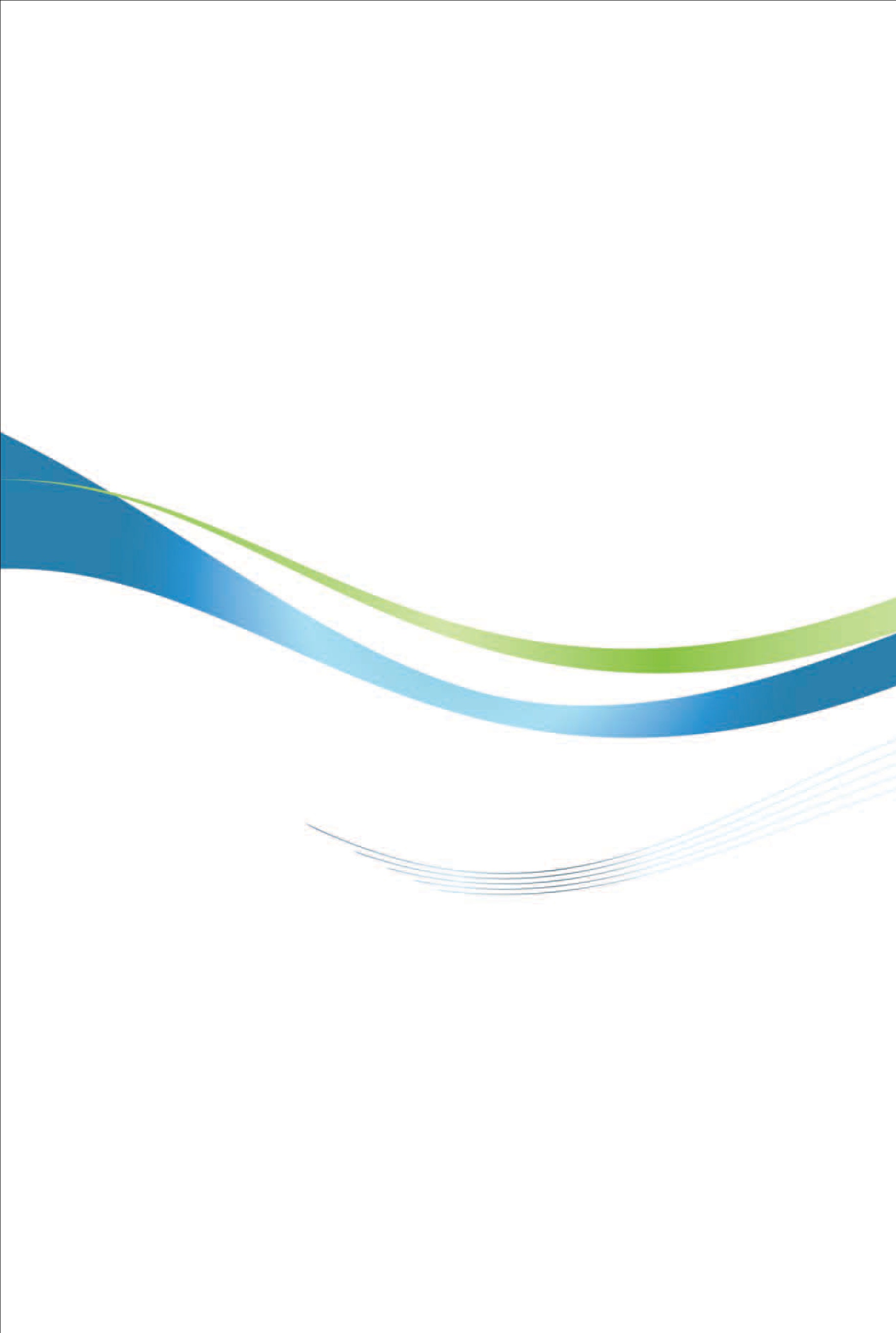 墨西哥投資環境簡介Investment Guide to Mexico經濟部投資業務處  編印自  然 人  文自  然 人  文地理環境北與美國相鄰，兩國以格蘭特河為界，邊境長達3,180公里，南與瓜地馬拉及貝里斯為鄰，東鄰墨西哥灣及加勒比海，西臨太平洋國土面積1,964,375平方公里（約臺灣54.6倍大）氣候墨西哥地處熱帶，但以地勢高亢及東西岸海洋氣流影響，高原地區溫涼，平原地帶則炎熱種族人口62%為西班牙及美洲印地安人之混血種，約28%為印地安人，10%為歐洲人；男性平均壽命為73.3歲：女性為79歲人口結構1億2,596萬人；15歲以下占總人口26.61%、15歲至64歲占總人口66.13%、64歲以上占7.26%教育普及程度全國15歲以上識字率94.9%語言西班牙語宗教天主教82.7%、基督教8%首都及重要城市墨西哥市, Guadalajara, Monterry, León, Tijuana, Cancún政治體制三權分立之聯邦共和體投資主管機關墨西哥經濟部經  濟  概  況經  濟  概  況幣制墨幣（PESO）國內生產毛額US$1兆1,992億（2018）經濟成長率2.0 %（2018）平均國民所得US$ 9,610（2018）匯率US$1=19.03墨幣（2019/4）利率8.25%（2019/4）通貨膨脹率4.00%（2019/3）產值最高前5大產業不動產服務、營建、車輛製造、食品、石油與天然氣開採出口總金額US$ 4,505億7,216萬美元（2018）主要出口產品小客車、機動車輛零附件、自動資料處理機及其附屬單元、貨車、電話機、監視器及投影機主要出口國家美國、加拿大、中國大陸、德國、西班牙、印度、巴西、日本、韓國、哥倫比亞、荷蘭進口總金額US$ 4,642億7,659萬（2018）主要進口產品汽油、機動車輛零附件、積體電路、電話機、自動資料處理機及其附屬單元、小客車主要進口國家美國、中國大陸、日本、德國、韓國、加拿大、馬來西亞、臺灣、義大利、巴西外資排名外資排名國別金額（單位：百萬美元）11美國259,995.922西班牙65,269.233加拿大36,871.144日本24,621.755德國21,717.866荷蘭20,535.74亞洲FDI日本24,621.712亞洲FDI韓國6,293.222亞洲FDI中國大陸1,144.623亞洲FDI臺灣1,051.426亞洲FDI新加坡874.8礦類產量（噸）產值（億美元）金 Oro100.9940.71銀 Plata4,000.0821.96銅 Cobre463,34928.38鋅 Zinc401,47911.55焦炭 Coque1,295,3423.87鐵 Fierro6,927,6423.85鉛 Plomo165,6543.82鹽 Sal8,671,2811.28螢石 Fluorita724,3801.23石膏 Yeso5,837,4190.52矽砂 Arena Sílica2,355,9090.24硫 Azufre551,2180.25白雲石 Dolomita96,3740.18排名國家別CarsCommercial Vehicles合計2018/2017成長率1中國大陸23,709,7821,995,77625,705,558-4.16%2美國2,795,9718,190,25410,986,2251.11%3日本8,358,220843,0719,201,2910.39%4德國5,120,40905,120,409-9.30%5印度4,064,774663,1934,727,9677.98%6韓國3,661,730367,1044,028,834-2.09%7墨西哥1,575,8082,332,3313,908,1390.14%（註）8西班牙2,267,396496,6712,764,067-1.01%9巴西2,386,758358,9812,745,7395.23%10法國1,763,000506,0002,269,0001.98%11泰國877,0151,290,6792,167,6948.99%12加拿大655,8691,344,0331,999,929-7.89%全球產量合計全球產量合計70,466,34421,072,29691,538,640-6.29%主要品牌/車廠2017年2018年2018/2017成長率（%）日產（NISSAN）364,557312,034-14.4通用（GM）258,523236,069-8.7福斯（VOLKSWAGEN）233,942196,402-16.0豐田（TOYOTA）105,464108,7613.1克萊斯勒（Chrysler）100,84688,083-12.7本田（HONDA）88,19583,821-5.0起亞（KIA）86,71394,2348.7福特（FORD）81,69868,785-15.8馬自達（MAZDA）54,16358,1127.3其他109,863125,141-13.9國內市場合計1,530,4981,421,458-7.1品牌/車廠州別城市生產產品PueblaSan Jose ChiapaSUV Q5克萊斯勒（Chrysler）CoahuilaSaltilloMotores克萊斯勒（Chrysler）CoahuilaSaltilloCamiones Ram克萊斯勒（Chrysler）CoahuilaSaltilloPromaster克萊斯勒（Chrysler）MéxicoTolucaJourney y Fiat 500福特（FORD）MéxicoCuautitlánFord Fiesta福特（FORD）SonoraHermosilloFord Fusion y Lincoln MKZ, así como sus versiones híbridas.福特（FORD）ChihuahuaChihuahuaMotores y fundición通用（GM）CoahuilaRamos ArizpeChevrolet Sonic, Chevrolet Captiva Sport y Cadillac SRX通用（GM）CoahuilaRamos ArizpeMotores y transmisiones通用（GM）GuanajuatoSilaoChevrolet Cheyenne, Chevrolet Silverado y GMC Sierra, en versiones cabina regular y crew cab通用（GM）GuanajuatoSilaoMotores y transmisiones通用（GM）MéxicoTolucaMotores通用（GM）San Luis PotosíSan Luis PotosíChevrolet Aveo y Chevrolet Trax通用（GM）San Luis PotosíSan Luis PotosíTransmisiones起亞（KIA）Nuevo LeonPesqueriaForte本田（HONDA）JaliscoEl SaltoCR- V本田（HONDA）GuanajuatoCelayaFit馬自達（MAZDA）GuanajuatoSalamancaMazda 3日產（NISSAN）MorelosCivacCamiones pick up, Frontier L4, Tsuru, Tiida, Tiida HB, NV200, New YorkTAXI, Versa.日產（NISSAN）AguascalientesAguascalientes 1March, Versa, Sentra, Note日產（NISSAN）AguascalientesAguascalientes 1Motores 4 cilindros日產（NISSAN）AguascalientesAguascalientes 2Sentra豐田（TOYOTA）Baja California NorteTecateTacoma, Tundra福斯（VOLKSWAGEN）PueblaPueblaBeetle, Clasico, Clasico TDI, Nuevo Jetta y Golf.福斯（VOLKSWAGEN）GuanajuatoGuanajuato Puerto InteriorMotores de alta tecnología2017年2016年2017/2016年成長率產量19.918.85.96%進口量14.713.95.76%出口量5.14.513.33%公司設立時間商業模式產品產量MARUBENI-ITOCHU STEEL MEXICO2011.10貿易商鋼品METAL ONE DE MEXICO2002.12.16貿易商鋼品MITSUI DE MEXICO1964.4.1貿易商鋼品SERVILAMINA SUMMIT MEXICANA1992.11.25貿易商鋼品POSCO MEXICO一廠2009.09二廠2014.1.27製造商鍍鋅鋼捲90萬公噸/年POSCO MPPC2006.1.27加工及經銷鋼板排名富豪姓名擁有之企業資產5Carlos Slim Helú行動通訊及固定電話線路通話服務：Telcel, Telmex, America móvil連鎖百貨：Sanbourns,墨西哥Sears, 墨西哥Saks Fifth Ave（授權經營） 金融：Grupo Financiero Inbursa媒體：The New York Times電線電纜：Condumex建築：CICSA, CILSA, Swecomex, PC Constructores石油及天然氣鑽探：Bronco Drilling MX64098German Larrea Mota礦業：Grupo Mexico133122Ricardo Salinas Pliego電視台：TV Azteca行動電話通話:Iusacell連鎖家電:Elektra摩托車:Italika銀:Banco Azteca111198Alberto Bailleres控股公司：Grupo Bal保險：Grupo Nacional Provincial、Grupo Profuturo連鎖百貨：El Palacio de Hierro礦業：Industrias Peñoles74233Eva Gonda de Rivera可口可樂集團飲料代工生產：Femsa集團大股東67311Maria Asuncion AramburuzabalaCorona等啤酒製造：Grupo Modelo 56452Jeronimo Arango連鎖量販：Aurrera43452Juan Francisco Beckmann Vidal龍舌蘭酒：Jose Cuervo43691Antonio Del Valle Ruiz銀行：Grupo Financiero 、Popular Español（在西班牙）化工：Mexichem、Grupo Pochteca321057José and Francisco Jose Calderon Rojas可口可樂集團飲料代工生產：Femsa集團大股東221057Carlos Hank RhonGrupo Financiero Interacciones（金融）大股東221281Roberto Hernandez RamirezCitigroup Banamex銀行大股東181511Fernando Chico Pardo金融：Acciones y Asesoria Bursatil / Grupo Financiero Inbursa151717Rufino Vigil Gonzalez鋼鐵廠：Industrias CH131818Emilio Azcarraga Jean電視台：Televisa固網：Triple play有線電視：Cablevision121818David Penaloza Alanis建築: Promotora y Operadora de Infraestructura（PINFRA）12200920102011201220132014201520162017平均關稅%21.521.621.621.218.917.416.115.114.2最高關稅%25425425425417515012510075零關稅貨品所占比例%13.913.013.014.714.914.915.616.917.7200920102011201220132014201520162017平均關稅%8.285.304.704.234.124.104.104.094.09最高關稅%505050505050505050零關稅貨品所占比例%2024596164.464.564.564.564.5連鎖超市及量販店類別2019年4月家數Bodega Aurrera、Mi Bodega Aurrera、Bodega Aurrera Express等品牌（以中低收入戶為主的大型超市）1,922Walmart Supercenter（以中高收入戶為主的大型量販超市）276Sam's Club（以中高收入戶為主的會員制大型量販店）163Superama等品牌（以中高收入戶為主的中型超市）91HS CODE中文名稱2017年2018年增減比（%）84715000第847141或847149等目除外之處理單元，在同一機殼內不論其是否含有一個或兩個下列形式之單元：儲存單元、輸入單元、輸出單元60,959,36689,096,14146.15772251920其他電氣矽鋼扁軋製品，寬度600公厘及以上者，以頻率50赫芝最大磁通密度1.5韋伯/平方公尺時鐵心損失在5瓦特/公斤及以上但未達6.5瓦特/公斤者34,464,92547,780,49938.63585013119其他直流電動機，輸出超過37.5瓦，但未超過750瓦者29,937,43840,604,88535.63239076100黏度值等於或高於78ml/g之聚對苯二甲酸乙烯酯，初級狀態19,687,48837,477,70890.36385235100固態非揮發性儲存裝置4,499,20234,040,502656.5985423100處理器及控制器，不論是否併裝有記憶體、轉換器、邏輯電路、放大器、計時器及計時電路或其他電路17,705,25333,709,86990.39585423200記憶體18,360,01129,334,52859.77483016000鎖之零件及其類似品，卑金屬製21,268,64628,352,20533.30585176900其他有線或無線通訊器具15,547,48421,738,28639.81940114000新橡膠氣胎，機器腳踏車用11,323,77321,301,93588.11739069010其他丙烯酸聚合物粒，初級狀態4,827,37220,252,253319.5390139010液晶裝置之零件1,079,98619,722,2541,726.1685176200接收、轉換及傳輸或再生聲音、圖像或其他資料之機器，包括交換器及路由器12,276,89718,987,42354.6685122011機動車輛及機器腳踏車用車頭大燈及尾燈11,374,11517,936,04257.69284833020平軸承8,460,74816,339,54493.12284835000飛輪及滑輪，包括滑輪組1,882,30916,331,161767.61339231090其他塑膠製箱子、盒子、籃子及類似品11,281,60814,666,60930.00583014000其他鎖，卑金屬製9,693,84913,443,68638.68384778000其他第8477節所屬之機械6,404,18212,892,334101.31187120010二輪腳踏車8,332,24912,696,75552.38185419020電晶體、二極體用引線架9,395,66312,260,35830.4987081000保險槓及其零件7,825,40111,223,25643.42139021000聚丙烯，初級狀態1,356,60710,173,608649.9385291019其他天線4,763,0927,935,18666.59739206229其他聚對苯二甲酸乙二酯製薄膜、箔，厚度超過0.008公厘但不超過0.25公厘者5,850,6377,719,09931.93627122000含油重量少於0.75%之石蠟---7,629,383---90138030液晶裝置5,631,4867,440,06632.11672083930其他熱軋之鐵或非合金鋼扁軋製品，捲盤狀，厚度小於3公厘，以重量計含碳量小於0.25%者4,279,4847,414,49673.25787082919其他沖壓車件類4,925,9786,867,48939.41431043010硫酸鉀，肥料用2,094,7946,817,449225.44785291030天線及各種天線反射器之零件3,804,6125,786,39452.08939081010聚醯胺6（尼龍6）4,113,5005,405,70531.41472101200鍍或塗鍚之鐵或非合金鋼扁軋製品，厚度小於0.5公厘者2,261,9235,380,526137.87472082530其他熱軋之鐵或非合金鋼扁軋製品，捲盤狀，厚度4.75公厘及以上，以重量計含碳量小於0.25%，經酸浸洗者3,615,6745,303,28646.67584669200第8465節工具機之零件及附件3,272,1555,147,18857.30376020000鋁廢料及碎屑---5,123,463---39202029其他聚丙烯薄膜、箔，厚度不超過0.25公厘者2,654,3484,943,14886.22885389090其他專用或主要用於第8535或8536節所列器具之零件3,374,7404,749,25640.7385322400多層陶瓷介質電容器1,687,0394,616,643173.654Mexico CityGuadalajaraMonterreyExpo Electrica Internacional（電工器材暨照明展）*外貿協會組團參展PAACE Automechanika México（汽車零配件展）*台北市進出口公會組團參展Expo Ferretera（五金、建材展）*臺灣區手工具工業公會組團參展Expo Manufactura（金屬加工及製造技術設備）TECMA（工具機展），每單數年3月初舉辦FABTECH/METAL FORM MEXICO/AWS WELDMEX（金屬成型工業展），每雙數年5月初舉辦Plastimagen（塑膠工業展），從2011年起，改為每單數年舉辦*臺灣機械工業同業公會及臺灣區模具工業同業公會組團參展汽車零配件展（Expo Internacional Rujac）Expo Cihac（建材展）Expo Pack（包裝工業展）Expo Tecnologia（資通訊展）Expo Seguridad（安全科技展）The Green Expo Mexico（綠能展）公司型態最低資本額股東人數說明S.A.法律無規定最低資本額，但成立時須至少20%資本額。至少2人-為墨國最常見之公司型態-類似我國之「股份有限公司」-股東僅就出資部分負責-需有外聘會計師稽核S.A. de C.V.約4,500美元成立時須至少20% paid-in至少2人-外資最常用的法律實體類型；S.A.與S.A. de C.V.唯一區別是S.A. de C.V.資本可變部分不受限制，並在波動後不需要進行公證認證。-在符合最低資本額規定下，只要章程明定可辦理增減資，無須修改章程即可經股東大會通過辦理-餘皆與上同S. de R.L.法律無規定最低資本額，但成立時須至少50%資本額。至少2人，至多50人-類似我國之「有限公司-股東僅就出資部分負責-在符合最低資本額規定下，容許增減資-無需外聘會計稽核-較S.A.減少許多法律要求S.C無限制-專業服務業如律師／會計師事務所Branch-分公司-分公司須就在墨國發生之收入報稅-外國母公司須就分公司之任何負債擔負全部責任Subsidiary-子公司-子公司為獨立法人，其在墨負債與其外國母公司無關收入區間（墨幣peso）收入區間（墨幣peso）年收入下限年收入上限個人所得稅稅率（%）0.016,942.201.926,942.2158,922.166.4058,922.17103,550.4410.88103,550.45120,372.8316.00120,372.84144,119.2317.92144,119.24290,667.7521.36290,667.76458,132.2923.52458,132.30874,650.0030.00874,650.011,166,200.0032.001,166,200.013,498,600.0034.003,498,600.0135.00保險種類付費依據標準雇主負擔（%）勞工負擔（%）健康及生產醫療保險按墨國聯邦特區基本工資3倍以下部分20.4%無健康及生產醫療保險按墨國聯邦特區基本工資3倍以上部分1.10%0.40%健康及生產（退休人員和受益人醫療補助）員工薪資1.05%0.375%健康及生產（喪失工作能力之補助）員工薪資0.70%0.25%喪失工作能力或生命員工薪資1.75%0.625%退休員工薪資2%無老年及老年失業給付員工薪資3.15%1.125%孩童照顧中心及社會福利員工薪資1%無住宅基金員工薪資5%無主要投資國及主要亞洲投資國（家數）1999-2018年累計1999-2018年累計2018年2018年主要投資國及主要亞洲投資國（家數）金額（百萬美元）比例%金額（百萬美元）比例%投資總額539,868.4100.031,604.3100.0美國（29,318）259,995.948.212,273.738.8西班牙（6,315）65,269.212.14,127.113.1加拿大（3,965）36,871.16.83,182.410.1日本（1,193）24,621.74.62,123.06.7德國（2,133）21,717.84.02,604.48.2荷蘭（1,885）20,535.73.8605.21.9比利時（405）19,299.13.6-4.90.0英國（1,928）16,532.43.1662.42.1阿根廷（2,012）8,196.51.51,045.03.3法國（1,932）7,842.51.5461.41.5韓國（1,980）6,293.21.2631.72.0中國大陸（1,134）1,144.60.2250.20.8臺灣（287）1,051.40.2-46.0-0.1年度件數金額（千美元）1990140,000199414,09019961251997326,4001998419,1121999110,000200216,605200321,000200422,9012005222,723200612,000200702,1002008122009030,9002010034,1002011246,2002012310,3482013230,507201521,6512016336,434201749,0202018118,400總計37354,518年度金額（百萬美元）201280.32013103.5201450.1201534.9201637.02017-33.02018-46.0自1999年迄2018年總計1,051.4